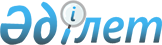 Әлеуметтік-еңбек саласындағы кәсіби стандарттарды бекіту туралы
					
			Күшін жойған
			
			
		
					Қазақстан Республикасы Еңбек және халықты әлеуметтік қорғау министрінің 2013 жылғы 31 желтоқсандағы № 690 бұйрығы. Қазақстан Республикасының Әділет министрлігінде 2014 жылы 14 ақпанда № 9151 тіркелді. Күші жойылды - Қазақстан Республикасы Денсаулық сақтау және әлеуметтік даму министрінің 2015 жылғы 15 желтоқсандағы № 971 бұйрығымен      Ескерту. Бұйрықтың күші жойылды - ҚР Денсаулық сақтау және әлеуметтік даму министрінің 15.12.2015 № 971 (01.01.2016 бастап қолданысқа енгізіледі) бұйрығымен.

      Қазақстан Республикасы Еңбек кодексінің 138-5 бабының 3-тармағына сәйкес БҰЙЫРАМЫН:



      1. Мыналар:



      1) «Үйде әлеуметтік көмек көрсету» кәсіби стандарты осы бұйрыққа 1-қосымшаға сәйкес;



      2) «Зейнетақы мен жәрдемақы төлеу жөніндегі қызметтерді ұйымдастыру» кәсіби стандарты осы бұйрыққа 2-қосымшаға сәйкес;



      3) «Жұмыспен орталықтарының(қызметтерінің) қызметтерін ұйымдастыру» кәсіби стандарты осы бұйрыққа 3-қосымшаға сәйкес;



      4) «Медициналық-әлеуметтік мекемелер (ұйымдар) лауазымдары»  кәсіби стандарты осы бұйрыққа 4-қосымшаға сәйкес;



      5) Белгілі бір тұрғылықты жері жоқ адамдарға арналған әлеуметтік бейімдеу жөніндегі қызметтерді ұйымдастыру» кәсіби стандарты осы бұйрыққа 5-қосымшаға сәйкес;



      6) «Протездік-ортопедиялық бұйымдарды әзірлеу және қызметтер» кәсіби стандарты осы бұйрыққа 6-қосымшасыға сәйкес бекітілсін.



      2. Еңбек және әлеуметтік әріптестік департаменті (А.Ә. Оспанов) осы бұйрықты заңнамада белгіленген тәртіппен Қазақстан Республикасы Әділет министрлігінде мемлекеттік тіркелуін және ресми жариялануын қамтамасыз етсін.



      3. Осы бұйрықтын орындалуын бақылау Қазақстан Республикасының Еңбек және халықты әлеуметтік қорғау вице-министрі Қ.Б. Әбсаттаровқа жүктелсін.



      4. Осы бұйрық алғашқы ресми жарияланғанынан кейін күнтізбелік он күн өткен соң қолданысқа енгізіледі.      Министр                                         Т. Дүйсенова

Қазақстан Республикасы   

Еңбек және халықты      

әлеуметтік қорғау министрінің

2013 жылғы 31 желтоқсандағы 

№ 690 бұйрығына       

1-қосымша           

«Үйде әлеуметтік көмек көрсету» кәсіби стандарты 

1. Жалпы ережелер

      1. «Үйде әлеуметтік көмек көрсету» кәсіби стандарты (бұдан әрі – КС) біліктілік, құзыреттілік деңгейіне, еңбек мазмұнына, сапасына және жағдайларына қойылатын талаптарды айқындайды және ол мыналарға:



      1) еңбек нарығының қазіргі кездегі сұранысына жауап беретін біліктілік талаптарын жаңарту үшін кәсіптік қызметтің мазмұнына қойылатын бірыңғай талаптарды әзірлеуге;



      2) персоналды басқару саласындағы кең ауқымды міндеттерді шешуге (персоналды уәждендіру және ынталандыру жүйелерін, лауазымдық нұсқаулықтарды; персоналды іріктеу, таңдау және аттестаттау, мансапты жоспарлау жүйелерін әзірлеуге);



      3) персоналды кәсіпорындарда оқытудың, кәсіби білім берудің барлық деңгейінде білім беру бағдарламаларын қалыптастыруға, сондай-ақ осы бағдарламаларға оқу-әдістемелік материалдарды әзірлеуге;



      4) кәсіптік даярлыққа бағалау жүргізуге және мамандардың біліктілігіне сәйкестігін растауға арналған.



      2. КС негізінде ұйымдардың біліктілік мінездемелері, лауазымдық нұсқаулықтары, үлгілік оқу бағдарламалары, үлгілік оқу жоспарлары, корпоративтік стандарттары әзірленеді.



      3. Осы КС мынадай терминдер мен анықтамалар қолданылады:



      1) біліктілік – қызметкердің белгілі бір еңбек қызметі түрінің шеңберінде нақты функцияларды сапалы орындауға дайындығы;



      2) біліктілік деңгейі – еңбек іс-қимылдарының күрделілігі, стандартты еместігі, жауапкершілігі мен дербестілігі өлшемдеріне қарай сараланатын қызметкерлердің құзыретіне қойылатын талаптар жиынтығы;



      3) еңбек функциясы – бизнес-процесс айқындайтын және оларды орындау үшін қажетті құзыреттердің болуын көздейтін еңбек іс-қимылдарының кіріктірілген және салыстырмалы түрде автономды жиынтығын білдіретін еңбек қызметі түрінің құрамдас бөлігі;



      4) кәсіби қызмет саласы – ортақ интеграциялық негізі бар (міндетті, объектілері, технологиялары, оның ішінде еңбек құралдары ұқсас немесе жақын) және еңбек функцияларының және оларды орындау үшін құзыреттіліктің ұқсас жиынтығын көздейтін еңбек қызметі саласы түрлерінің жиынтығы;



      5) КС – кәсіби қызметтің нақты саласында біліктілік және құзыреттілік деңгейіне, еңбек мазмұнына, сапасына және жағдайларына қойылатын талаптарды айқындайтын стандарт;



      6) КС бірлігі – еңбек қызметінің аталған түрі үшін тұтас, аяқталған, салыстырмалы түрде автономды және елеулі болып табылатын нақты еңбек функциясының жан-жақты сипаттамасынан тұратын КС құрылымдық элементі;



      7) кәсіп – бұл арнайы дайындық, жұмыс тәжірибесі нәтижесінде туындаған арнайы теориялық білім және практикалық дағдылар кешенін меңгеруді талап ететін еңбек қызметінің түрі;



      8) құзыреттілік – еңбек қызметінде білімін, білігі мен тәжірибесін қолдану қабілеті;



      9) салалық біліктілік шеңбері (бұдан әрі – СБШ) – салада танылатын біліктілік деңгейлерін құрылымдық жағынан сипаттау;



      10) ұлттық біліктілік шеңбері (бұдан әрі – ҰБШ) – еңбек нарығында танылатын біліктілік деңгейлерін құрылымдық жағынан сипаттау. 

2. КС паспорты

      4. КС төлқұжаты келесіні анықтайды:



      1) экономикалық қызмет түрі (кәсіби қызмет саласы):

      Экономикалық қызмет түрлерінің жалпы сыныптауышы (бұдан әрі – 03-2007 ҚР МС) «88.99 Қарттар мен мүгедектер үшін тұратын жерін қамтамасыз етпей әлеуметтік қызметтерді ұсыну»;



      2) экономикалық қызмет түрінің (кәсіби қызмет саласының) негізгі мақсаты: тұратын жерін қамтамасыз етпей әлеуметтік қызметтерді ұсыну;



      3) еңбек қызметінің түрлері, кәсіптері, біліктілік деңгейлері осы КС 1-қосымшада көрсетілген;



      5. КС талаптары осы саладағы мынадай кәсіптерге қатысты:

      психоневрологиялық аурулары бар мүгедек балаларды және 18 жастан асқан мүгедектерді күту жөніндегі әлеуметтік қызметкер;

      қарттар мен мүгедектерді күту жөніндегі әлеуметтік қызметкер;

      әлеуметтік жұмыс жөніндегі консультант;

      үйде көрсетілетін әлеуметтік көмек бөлімінің меңгеруші;

      әлеуметтік қорғау ұйымы құрылымдық бөлімшесінің бастығы. 

3. Еңбек қызметі түрлерінің (кәсібінің) карточкасы 

1-параграф «Психоневрологиялық аурулары бар мүгедек балаларды

және 18 жастан асқан мүгедектерді күту жөніндегі

әлеуметтік қызметкер»

      6. Еңбек қызметі түрінің (кәсібінің) карточкасы мыналардан тұрады:



      1) біліктілік деңгейі: СБШ – 4-5, ҰБШ бойынша – 4-5;



      2) Қазақстан Республикасының Мемлекеттік кәсіптер сыныптауышы бойынша базалық топ (бұдан әрі – 01-2005 ҚР МС): 5133 – «Үйде жеке қызметтерді көрсететін қызметкерлер»;



      3) лауазымдардың ықтимал атаулары (кәсіп): халықты әлеуметтік қорғау ұйымдарында (жетекші, бас, аға) маман; әлеуметтік жұмыс жөніндегі маман;



      4) орындалатын еңбек қызметінің жалпыланған сипаттамасы: 

      тұратын жерін қамтамасыз етпей әлеуметтік қызметтерді ұсынуды көздейді;



      5) ықтимал жұмыс орындары, қызметкердің кәсіби біліміне және оқуына талаптар, біліктілігін дәлелдейтін, сертификаттардың қажеттілігі, практикалық жұмыс тәжірибесіне талаптар, жұмысқа рұқсат берудің ерекше талаптары осы КС 2-қосымшадағы тарауда «Кәсіп бойынша ықтимал жұмыс орындары. Психоневрологиялық аурулары бар мүгедек балаларды және 18 жастан асқан мүгедектерді күту жөніндегі әлеуметтік қызметкердің еңбек жағдайына, білімі және жұмыс тәжірибесіне қойылатын талаптар» келтірілген. 

2-параграф «Қарттар мен мүгедектерді күту жөніндегі әлеуметтік қызметкер»

      7. Еңбек қызметі түрінің (кәсібінің) карточкасы мыналардан тұрады:



      1) біліктілік деңгейі: СБШ – 4-5, ҰБШ бойынша – 4-5;



      2) Қазақстан Республикасының Мемлекеттік кәсіптер сыныптауышы бойынша базалық топ (бұдан әрі – 01-2005 ҚР МС): 5133 – «Үйде жеке қызметтерді көрсететін қызметкерлер»;



      3) лауазымдардың ықтимал атаулары (кәсіп): халықты әлеуметтік қорғау ұйымдарында (жетекші, бас, аға) маман; әлеуметтік жұмыс жөніндегі маман;



      4) орындалатын еңбек қызметінің жалпыланған сипаттамасы:

      тұратын жерін қамтамасыз етпей әлеуметтік қызметтерді ұсынуды көздейді;



      5) ықтимал жұмыс орындары, қызметкердің кәсіби біліміне және оқуына талаптар, біліктілігін дәлелдейтін, сертификаттардың қажеттілігі, практикалық жұмыс тәжірибесіне талаптар, жұмысқа рұқсат берудің ерекше талаптары осы КС 2-қосымшадағы тарауда «Кәсіп бойынша ықтимал жұмыс орындары. Қарттар мен мүгедектерді күту жөніндегі әлеуметтік қызметкердің еңбек жағдайына, білімі және жұмыс тәжірибесіне қойылатын талаптар» келтірілген. 

3-параграф «Әлеуметтік жұмыс жөніндегі консультант»

      8. Еңбек қызметі түрінің (кәсібінің) карточкасы мыналардан тұрады:



      1) біліктілік деңгейі: СБШ – 5, ҰБШ бойынша – 5;



      2) Қазақстан Республикасының Мемлекеттік кәсіптер сыныптауышы бойынша базалық топ (бұдан әрі – 01-2005 ҚР МС): 3460 – «Әлеуметтік қызметкерлер»;



      3) лауазымдардың ықтимал атаулары (кәсіп): әлеуметтік жұмыс жөніндегі маман;



      4) орындалатын еңбек қызметінің жалпыланған сипаттамасы:

      әлеуметтік және медициналық-педагогикалық түзету, баланың құқықтары, мүгедектерді әлеуметтік қорғау және оңалту; мемлекеттік әлеуметтік жәрдемақылар, мемлекеттік арнаулы жәрдемақылар, асыраушысынан айрылуы бойынша жәрдемақылар, атаулы әлеуметтік көмек және төлемдердің басқа да түрлері бойынша консультативтік қызмет көрсетуді көздейді, қорғаншылықты қамқоршылықты ресімдеу, арнайы түзету ұйымдарына, халықты әлеуметтік қорғау мекемелеріне орналастыруды жүзеге асыру;



      5) ықтимал жұмыс орындары, қызметкердің кәсіби біліміне және оқуына талаптар, біліктілігін дәлелдейтін, сертификаттардың қажеттілігі, практикалық жұмыс тәжірибесіне талаптар, жұмысқа рұқсат берудің ерекше талаптары осы КС 2-қосымшадағы тарауда «Кәсіп бойынша ықтимал жұмыс орындары. Әлеуметтік жұмыс жөніндегі консультанттың еңбек жағдайына, білімі және жұмыс тәжірибесіне қойылатын талаптар» келтірілген. 

4-параграф «Үйде көрсетілетін әлеуметтік көмек бөлімінің меңгеруші»

      9. Еңбек қызметі түрінің (кәсібінің) карточкасы мыналардан тұрады:



      1) біліктілік деңгейі: СБШ – 6, ҰБШ бойынша – 6;



      2) Қазақстан Республикасының Мемлекеттік кәсіптер сыныптауышы бойынша базалық топ (бұдан әрі – 01-2005 ҚР МС): 1228 – «Халыққа әлеуметтік-тұрмыстық қызмет көрсету саласының ұйымдарындағы мамандырылған бөлімшелердің (қызметтердің) басшылары»;



      3) лауазымдардың ықтимал атаулары (кәсіп): үйде көрсетілетін әлеуметтік көмек бөлімінің меңгеруші;



      4) орындалатын еңбек қызметінің жалпыланған сипаттамасы:

      үйде көрсетілетін әлеуметтік көмек бөлімінің жұмысын жалпы басқаруды жүзеге асыруды көздейді және бөлімшенің жұмыс істейтін аумағында тұратын өмірлік қиын жағдайда қалған және әлеуметтік қызмет көрсетуге мұқтаж азаматтарды анықтау және есепке алу жұмысын жүргізуді қамтамасыз етедіу жүзеге асыру;



      5) ықтимал жұмыс орындары, қызметкердің кәсіби біліміне және оқуына талаптар, біліктілігін дәлелдейтін, сертификаттардың қажеттілігі, практикалық жұмыс тәжірибесіне талаптар, жұмысқа рұқсат берудің ерекше талаптары осы КС 2-қосымшадағы тарауда «Кәсіп бойынша ықтимал жұмыс орындары. Үйде көрсетілетін әлеуметтік көмек бөлім меңгерушісінің еңбек жағдайына, білімі және жұмыс тәжірибесіне қойылатын талаптар» келтірілген. 

5-параграф «Әлеуметтік қорғау ұйымы құрылымдық бөлімшесінің бастығы»

      10. Еңбек қызметі түрінің (кәсібінің) карточкасы мыналардан тұрады:



      1) біліктілік деңгейі: СБШ – 7,ҰБШ бойынша – 7;



      2) Қазақстан Республикасының Мемлекеттік кәсіптер сыныптауышы бойынша базалық топ (бұдан әрі – 01-2005 ҚР МС): 1143 – «Гуманитарлық және басқа да арнайы ұйымдардың басшылары»;



      3) лауазымдардың ықтимал атаулары (кәсіп): үйде көрсетілетін әлеуметтік көмек бөлімінің меңгеруші;



      4) орындалатын еңбек қызметінің жалпыланған сипаттамасы: 

      құрылымдық бөлімшенің жұмысын жалпы басқаруды жүзеге асыруды және жұмыс жоспарларын даярлауды жүзеге асыруды көздейді, бөлімше қызметкерлері қызметінің нақты бағыттарын жүзеге асыру;



      5) ықтимал жұмыс орындары, қызметкердің кәсіби біліміне және оқуына талаптар, біліктілігін дәлелдейтін, сертификаттардың қажеттілігі, практикалық жұмыс тәжірибесіне талаптар, жұмысқа рұқсат берудің ерекше талаптары осы КС 2-қосымшадағы тарауда «Кәсіп бойынша ықтимал жұмыс орындары. Әлеуметтік қорғау ұйымы құрылымдық бөлімше бастығының еңбек жағдайына, білімі және жұмыс тәжірибесіне қойылатын талаптар» келтірілген. 

4. КС бірліктерінің тізімі

      11. КС бірліктерінің тізімі осы КС 2-қосымшасында көрсетілген және КС бірліктерінің шрифті мен атауынан тұрады. 

5. КС бірліктерінің сипаттамасы

      12. КС бірліктерінің сипаттамасы осы КС 4-қосымшасында көрсетілген. 

6. Осы КС негізінде берілетін сертификаттардың түрлері

      13. Кәсіби даярлықты бағалау және мамандардың біліктілігіне сәйкестігін растау саласындағы ұйымдар осы КС негізінде сертификаттар береді.



      14. Осы КС негізінде берілетін сертификаттардың түрлері осы КС 3-қосымшада көзделген сертификатты алу үшін игеру қажет болатын КС бірліктерінің тізбесіне сәйкес айқындалады. 

7. КС әзірлеушілері, келісу парағы, сараптамасы және тіркеуі

      15. КС әзірлеушісі «Қазақстан Республикасы Еңбек және халықты әлеуметтік қорғау министрлігінің Еңбекті қорғау жөніндегі республикалық ғылыми-зерттеу институты» республикалық мемлекеттік қазыналық кәсіпорны болып табылады.

      16. КС келісу парағы осы КС 5-қосымшасында көрсетілген.

«Үйде әлеуметтік көмек көрсету» 

кәсіби стандартына        

1-қосымша              

Біліктілік деңгейлері бойынша еңбек қызметінің түрлері (кәсібі)

      Ескертпе: БТБА - Жұмысшылардың жұмыстары мен кәсіптерінің бірыңғай тарифтік-біліктілік анықтамалығы

«Үйде әлеуметтік көмек көрсету» 

кәсіби стандартына         

2-қосымша              

1. Ықтимал жұмыс орындары. Психоневрологиялық аурулары бар

мүгедек балаларды және 18 жастан асқан мүгедектерді күту

жөніндегі әлеуметтік қызметкердің еңбек жағдайларына,

біліміне және жұмыс тәжірибесіне қойылатын талаптар 

2. Ықтимал жұмыс орындары. Қарттар мен мүгедектерді күту

жөніндегі әлеуметтік қызметкердің еңбек жағдайларына,

біліміне және жұмыс тәжірибесіне қойылатын талаптар 

3. Ықтимал жұмыс орындары. Әлеуметтік жұмыс жөніндегі

консультанттың еңбек жағдайларына, біліміне және жұмыс

тәжірибесіне қойылатын талаптар 

4. Ықтимал жұмыс орындары. Үйде көрсетілетін әлеуметтік көмек

бөлім меңгерушісінің еңбек жағдайларына, біліміне және жұмыс

тәжірибесіне қойылатын талаптар 

5. Ықтимал жұмыс орындары. Әлеуметтік қорғау ұйымы құрылымдық

бөлімше бастығының еңбек жағдайларына, біліміне және жұмыс

тәжірибесіне қойылатын талаптар

«Үйде әлеуметтік көмек көрсету» 

кәсіби стандартына       

3-қосымша            

КС бірліктерінің тізбесі 

1. «Психоневрологиялық аурулары бар мүгедек балаларды және

18 жастан асқан мүгедектерді күту жөніндегі әлеуметтік

қызметкер» еңбек қызметінің түрі (кәсібі)

      Ескерте: Ф-функция 

2. «Қарттар мен мүгедектерді күту жөніндегі әлеуметтік

қызметкер» еңбек қызметінің түрі (кәсібі) 

3. «Әлеуметтік жұмыс жөніндегі консультант» еңбек

қызметінің түрі (кәсібі) 

4. «Үйде көрсетілетін әлеуметтік көмек бөлімінің меңгеруші»

еңбек қызметінің түрі (кәсібі) 

5. «Әлеуметтік қорғау ұйымы құрылымдық бөлімшесінің бастығы»

еңбек қызметінің түрі (кәсібі)

«Үйде әлеуметтік көмек көрсету» 

кәсіби стандартына        

4-қосымша              

КС бірліктерінің сипаттамасы (функционалдық картасы) 1. «Психоневрологиялық аурулары бар мүгедек балаларды және

18 жастан асқан мүгедектерді күту жөніндегі әлеуметтік

қызметкер» еңбек қызметінің түрі (кәсібі) 

2. «Қарттар мен мүгедектерді күту жөніндегі әлеуметтік

қызметкер» еңбек қызметінің түрі (кәсібі) 

3. «Әлеуметтік жұмыс жөніндегі консультант»

еңбек қызметінің түрі (кәсібі) 

4. «Үйде көрсетілетін әлеуметтік көмек бөлімінің меңгерушісі»

еңбек қызметінің түрі (кәсібі) 

5. «Әлеуметтік қорғау ұйымы құрылымдық бөлімшесінің бастығы»

еңбек қызметінің түрі (кәсібі)

«Үйде әлеуметтік көмек көрсету»

кәсіби стандартына     

5-қосымша            

Келісу парағыОсы КС ____________________________________________________________

_________________________________________________________ тіркелді

КС тізіліміне енгізілді, тіркеу №_________________,

Хат (хаттама) № _______________ Күні _____________

Қазақстан Республикасы    

Еңбек және халықты      

әлеуметтік қорғау министрінің 

2013 жылғы 31 желтоқсандағы  

№ 690 бұйрығына        

2-қосымша            

«Зейнетақы мен жәрдемақы төлеу жөніндегі қызметтерді

ұйымдастыру» кәсіби стандарты 1. Жалпы ережелер

      1. «Зейнетақы мен жәрдемақы төлеу жөніндегі қызметтерді ұйымдастыру» кәсіби стандарты (бұдан әрі – КС) біліктілік, құзыреттілік деңгейіне, еңбек мазмұнына, сапасына және жағдайларына қойылатын талаптарды айқындайды және ол мыналарға:



      1) еңбек нарығының қазіргі кездегі сұранысына жауап беретін біліктілік талаптарын жаңарту үшін кәсіптік қызметтің мазмұнына қойылатын бірыңғай талаптарды әзірлеуге;



      2) персоналды басқару саласындағы кең ауқымды міндеттерді шешуге (персоналды уәждендіру және ынталандыру жүйелерін, лауазымдық нұсқаулықтарды; персоналды іріктеу, таңдау және аттестаттау, мансапты жоспарлау жүйелерін әзірлеуге);



      3) персоналды кәсіпорындарда оқытудың, кәсіби білім берудің барлық деңгейінде білім беру бағдарламаларын қалыптастыруға, сондай-ақ осы бағдарламаларға оқу-әдістемелік материалдарды әзірлеуге;



      4) кәсіптік даярлыққа бағалау жүргізуге және мамандардың біліктілігіне сәйкестігін растауға арналған.



      2. КС негізінде ұйымдардың біліктілік мінездемелері, лауазымдық нұсқаулықтары, үлгілік оқу бағдарламалары, үлгілік оқу жоспарлары, корпоративтік стандарттары әзірленеді.



      3. Осы КС мынадай терминдер мен анықтамалар қолданылады:



      1) біліктілік – қызметкердің белгілі бір еңбек қызметі түрінің шеңберінде нақты функцияларды сапалы орындауға дайындығы;



      2) біліктілік деңгейі – еңбек іс-қимылдарының күрделілігі, стандартты еместігі, жауапкершілігі мен дербестілігі өлшемдеріне қарай сараланатын қызметкерлердің құзыретіне қойылатын талаптар жиынтығы;



      3) еңбек функциясы – бизнес-процесс айқындайтын және оларды орындау үшін қажетті құзыреттердің болуын көздейтін еңбек іс-қимылдарының кіріктірілген және салыстырмалы түрде автономды жиынтығын білдіретін еңбек қызметі түрінің құрамдас бөлігі;



      4) кәсіби қызмет саласы – ортақ интеграциялық негізі бар (міндеті, объектілері, технологиялары, оның ішінде еңбек құралдары ұқсас немесе жақын) және еңбек функцияларының және оларды орындау үшін құзыреттіліктің ұқсас жиынтығын көздейтін еңбек қызметі саласы түрлерінің жиынтығы;



      5) КС – кәсіби қызметтің нақты саласында біліктілік және құзыреттілік деңгейіне, еңбек мазмұнына, сапасына және жағдайларына қойылатын талаптарды айқындайтын стандарт;



      6) КС бірлігі – еңбек қызметінің аталған түрі үшін тұтас, аяқталған, салыстырмалы түрде автономды және елеулі болып табылатын нақты еңбек функциясының жан-жақты сипаттамасынан тұратын КС құрылымдық элементі;



      7) кәсіп – бұл арнайы дайындық, жұмыс тәжірибесі нәтижесінде туындаған арнайы теориялық білім және практикалық дағдылар кешенін меңгеруді талап ететін еңбек қызметінің түрі;



      8) құзыреттілік – еңбек қызметінде білімін, білігі мен тәжірибесін қолдану қабілеті;



      9) салалық біліктілік шеңбері (бұдан әрі – СБШ) – салада танылатын біліктілік деңгейлерін құрылымдық жағынан сипаттау;



      10) ұлттық біліктілік шеңбері (бұдан әрі – ҰБШ) – еңбек нарығында танылатын біліктілік деңгейлерін құрылымдық жағынан сипаттау. 

2. КС паспорты

      4. КС төлқұжаты келесіні анықтайды:



      1) экономикалық қызмет түрі (кәсіби қызмет саласы):

      Экономикалық қызмет түрлерінің жалпы сыныптауышы (бұдан әрі – 03-2007 ҚР МС) «84.30 Міндетті әлеуметтік сақтандыру саласындағы қызмет»;



      2) экономикалық қызмет түрінің (кәсіби қызмет саласының) негізгі мақсаты: зейнетақы және әлеуметтік төлемдерді, оның ішінде мемлекетік әлеуметтік сақтандыру қорынан ұйымдастыру және қамтамасыз ету;



      3) еңбек қызметінің түрлері, кәсіптері, біліктілік деңгейлері осы КС 1-қосымшада көрсетілген;



      5. КС талаптары осы саладағы мынадай кәсіптерге қатысты:

      зейнетақы мен жәрдемақы төлеу жөніндегі ұйымның маманы;

      зейнетақы және жәрдемақы төлеу жөніндегі ұйымның (департаменттің, басқарманың, бөлімшенің, бөлімнің) құрылымдық бөлімшесінің директоры (бастығы);

      зейнетақы және жәрдемақы төлеу жөніндегі ұйымның директоры. 

3. Еңбек қызметі түрлерінің (кәсібінің) карточкасы 

1-параграф «Зейнетақы мен жәрдемақы төлеу жөніндегі

ұйымның маманы»

      6. Еңбек қызметі түрінің (кәсібінің) карточкасы мыналардан тұрады:



      1) біліктілік деңгейі: СБШ – 4-5, ҰБШ бойынша – 4-5;



      2) Қазақстан Республикасының Мемлекеттік кәсіптер сыныптауышы бойынша базалық топ (бұдан әрі – 01-2005 ҚР МС): 3443 – «Әлеуметтік және зейнетақымен қамсыздандыру жөніндегі мемлекеттік қызметшілер»;



      3) лауазымдардың ықтимал атаулары (кәсіп): зейнетақы төлеу жөніндегі мемлекеттік орталықтың (жетекші, бас, аға) маманы, зейнетақымен қамсыздандыру ұйымдарындағы инспектор (орта персонал);



      4) орындалатын еңбек қызметінің жалпыланған сипаттамасы:

      зейнетақы, жәрдемақыларды және әлеуметтік төлемдерді, оның ішінде мемлекеттік әлеуметтік сақтандыру қорынан ұйымдастыруды және қамтамасыз етуді көздейді;



      5) ықтимал жұмыс орындары, қызметкердің кәсіби біліміне және оқуына талаптар, біліктілігін дәлелдейтін, сертификаттардың қажеттілігі, практикалық жұмыс тәжірибесіне талаптар, жұмысқа рұқсат берудің ерекше талаптары осы КС 2-қосымшадағы тарауда «Кәсіп бойынша ықтимал жұмыс орындары. Зейнетақы және жәрдемақы төлеу жөніндегі ұйым маманның еңбек жағдайына, білімі және жұмыс тәжірибесіне қойылатын талаптар» келтірілген. 

2-параграф «Зейнетақы және жәрдемақы төлеу жөніндегі

ұйым бөлімінің бастығы»

      7. Еңбек қызметі түрінің (кәсібінің) карточкасы мыналардан тұрады:



      1) біліктілік деңгейі: СБШ – 6, ҰБШ бойынша – 6;



      2) Қазақстан Республикасының Мемлекеттік кәсіптер сыныптауышы бойынша базалық топ (бұдан әрі – 01-2005 ҚР МС): 1228 – «Халыққа әлеуметтік-тұрмыстық қызмет көрсету саласының ұйымдарындағы мамандырылған бөлімшелердің (қызметтер) басшылары»;



      3) лауазымдардың ықтимал атаулары (кәсіп): зейнетақы және жәрдемақы төлеу жөніндегі ұйым бөлімінің бастығы;



      4) орындалатын еңбек қызметінің жалпыланған сипаттамасы:

      құрылымдық бөлімшенің қызметін басқаруды көздейді және зейнетақы, жәрдемақы, әлеуметтік төлемдерді төлеуді ұйымдастыру жөніндегі жұмысты жүзеге асырады;



      5) ықтимал жұмыс орындары, қызметкердің кәсіби біліміне және оқуына талаптар, біліктілігін дәлелдейтін, сертификаттардың қажеттілігі, практикалық жұмыс тәжірибесіне талаптар, жұмысқа рұқсат берудің ерекше талаптары осы КС 2-қосымшадағы тарауда «Кәсіп бойынша ықтимал жұмыс орындары. Зейнетақы және жәрдемақы төлеу жөніндегі ұйым бөлім бастығының еңбек жағдайына, білімі және жұмыс тәжірибесіне қойылатын талаптар» келтірілген. 

3-параграф «Зейнетақы және жәрдемақы төлеу жөніндегі

ұйымның директоры»

      8. Еңбек қызметі түрінің (кәсібінің) карточкасы мыналардан тұрады:



      1) біліктілік деңгейі: СБШ – 7, ҰБШ бойынша – 7;



      2) Қазақстан Республикасының Мемлекеттік кәсіптер сыныптауышы бойынша базалық топ (бұдан әрі – 01-2005 ҚР МС): 1143 – «Гуманитарлық және басқа арнайы ұйымдардың басшылары»;



      3) лауазымдардың ықтимал атаулары (кәсіп): зейнетақы және жәрдемақы төлеу жөніндегі ұйымның құрылымдық бөлімшесінің (департаменттің, басқарманың, бөлімшенің, бөлімнің) директоры (басшысы);



      4) орындалатын еңбек қызметінің жалпыланған сипаттамасы:

      заңнамаға сәйкес зейнетақы және жәрдемақы төлеу жөніндегі ұйымның өндірістік, шаруашылық және қаржы-экономикалық қызметіне басшылық етуді көздейді;



      5) ықтимал жұмыс орындары, қызметкердің кәсіби біліміне және оқуына талаптар, біліктілігін дәлелдейтін, сертификаттардың қажеттілігі, практикалық жұмыс тәжірибесіне талаптар, жұмысқа рұқсат берудің ерекше талаптары осы КС 2-қосымшадағы тарауда «Кәсіп бойынша ықтимал жұмыс орындары. Зейнетақы және жәрдемақы төлеу жөніндегі ұйым директорының еңбек жағдайына, білімі және жұмыс тәжірибесіне қойылатын талаптар» келтірілген. 

4. КС бірліктерінің тізімі

      9. КС бірліктерінің тізімі осы КС 2-қосымшасында көрсетілген және КС бірліктерінің шрифті мен атауынан тұрады. 

5. КС бірліктерінің сипаттамасы

      10. КС бірліктерінің сипаттамасы осы КС 4-қосымшасында көрсетілген. 

6. Осы КС негізінде берілетін сертификаттардың түрлері

      11. Кәсіптік даярлықты бағалау және мамандардың біліктілігіне сәйкестігін растау саласындағы ұйымдар осы КС негізінде сертификаттар береді.



      12. Осы КС негізінде берілетін сертификаттардың түрлері осы КС 3-қосымшада көзделген сертификатты алу үшін игеру қажет болатын КС бірліктерінің тізбесіне сәйкес айқындалады. 

7. КС әзірлеушілері, келісу парағы, сараптамасы және тіркеуі

      13. КС әзірлеушісі «Қазақстан Республикасы Еңбек және халықты әлеуметтік қорғау министрлігінің Еңбекті қорғау жөніндегі республикалық ғылыми-зерттеу институты» республикалық мемлекеттік қазыналық кәсіпорны болып табылады.



      14. КС келісу парағы осы КС 5-қосымшасында көрсетілген.

«Зейнетақы мен жәрдемақы төлеу жөніндегі  

қызметтерді ұйымдастыру» кәсіби стандартына

1-қосымша                   

Біліктілік деңгейлері бойынша еңбек қызметінің түрлері (кәсібі)

      Ескертпе: БТБА - Жұмысшылардың жұмыстары мен кәсіптерінің бірыңғай тарифтік-біліктілік анықтамалығы

«Зейнетақы мен жәрдемақы төлеу жөніндегі  

қызметтерді ұйымдастыру» кәсіби стандартына

2-қосымша                    

1. Ықтимал жұмыс орындары. Зейнетақы мен жәрдемақы төлеу

жөніндегі ұйым маманының еңбек жағдайларына, біліміне және

жұмыс тәжірибесіне қойылатын талаптар 

2. Ықтимал жұмыс орындары. Зейнетақы және жәрдемақы төлеу

жөніндегі ұйым бөлім бастығының еңбек жағдайларына, біліміне

және жұмыс тәжірибесіне қойылатын талаптар 

3. Ықтимал жұмыс орындары. Зейнетақы және жәрдемақы төлеу

жөніндегі ұйым директорының еңбек жағдайларына, біліміне және

жұмыс тәжірибесіне қойылатын талаптар

«Зейнетақы мен жәрдемақы төлеу жөніндегі  

қызметтерді ұйымдастыру» кәсіби стандартына

3-қосымша                   

КС бірліктерінің тізбесі 

1. «Зейнетақы және жәрдемақы төлеу жөніндегі ұйымының маманы»

еңбек қызметінің түрі (кәсібі)

      Ескерте: Ф-функция 

2. «Зейнетақы және жәрдемақы төлеу жөніндегі ұйым бөлімінің

бастығы» еңбек қызметінің түрі (кәсібі) 

3. «Зейнетақы және жәрдемақы төлеу жөніндегі ұйымның директоры»

еңбек қызметінің түрі (кәсібі)

«Зейнетақы мен жәрдемақы төлеу жөніндегі  

қызметтерді ұйымдастыру» кәсіби стандартына

4-қосымша                  

КС бірліктерінің сипаттамасы (функционалдық картасы) 

1. «Зейнетақы және жәрдемақы төлеу жөніндегі ұйым маманы»

еңбек қызметінің түрі (кәсібі) 

2. «Зейнетақы және жәрдемақы төлеу жөніндегі ұйым бөлімінің

бастығы» еңбек қызметінің түрі (кәсібі) 

3. «Зейнетақы және жәрдемақы төлеу жөніндегі ұйымның директоры»

еңбек қызметінің түрі (кәсібі)

«Зейнетақы мен жәрдемақы төлеу жөніндегі

қызметтерді ұйымдастыру»       

кәсіби стандартына         

5-қосымша               

Келісу парағыОсы КС ________________________________________________________

______________________________________________________ тіркелді.

КС тізіліміне енгізілді, тіркеу №___________________,

Хат (хаттама) № ___________ Күні ___________________

Қазақстан Республикасы     

Еңбек және халықты      

әлеуметтік қорғау министрінің 

2013 жылғы 31 желтоқсандағы  

№ 690 бұйрығына        

3-қосымша             

«Жұмыспен қамту орталықтарының (қызметтерінің) қызметтерін

ұйымдастыру» кәсіби стандарты 

1. Жалпы ережелер

      1. «Жұмыспен қамту орталықтарының (қызметтерінің) қызметтерін ұйымдастыру» кәсіби стандарты (бұдан әрі – КС) біліктілік, құзыреттілік деңгейіне, еңбек мазмұнына, сапасына және жағдайларына қойылатын талаптарды айқындайды және ол мыналарға:



      1) еңбек нарығының қазіргі кездегі сұранысына жауап беретін біліктілік талаптарын жаңарту үшін кәсіптік қызметтің мазмұнына қойылатын бірыңғай талаптарды әзірлеуге;



      2) персоналды басқару саласындағы кең ауқымды міндеттерді шешуге (персоналды уәждендіру және ынталандыру жүйелерін, лауазымдық нұсқаулықтарды, персоналды іріктеу, таңдау және аттестаттау, мансапты жоспарлау жүйелерін әзірлеуге);



      3) персоналды кәсіпорындарда оқытудың, кәсіби білім берудің барлық деңгейінде білім беру бағдарламаларын қалыптастыруға, сондай-ақ осы бағдарламаларға оқу-әдістемелік материалдарды әзірлеуге;



      4) кәсіптік даярлыққа бағалау жүргізуге және мамандардың біліктілігіне сәйкестігін растауға арналған.



      2. КС негізінде ұйымдардың біліктілік мінездемелері, лауазымдық нұсқаулықтары, үлгілік оқу бағдарламалары, үлгілік оқу жоспарлары, корпоративтік стандарттары әзірленеді.



      3. Осы КС мынадай терминдер мен анықтамалар қолданылады:



      1) біліктілік – қызметкердің белгілі бір еңбек қызметі түрінің шеңберінде нақты функцияларды сапалы орындауға дайындығы;



      2) біліктілік деңгейі – еңбек іс-қимылдарының күрделілігі, стандартты еместігі, жауапкершілігі мен дербестілігі өлшемдеріне қарай сараланатын қызметкерлердің құзыретіне қойылатын талаптар жиынтығы;



      3) еңбек функциясы – бизнес-процесс айқындайтын және оларды орындау үшін қажетті құзыреттердің болуын көздейтін еңбек іс-қимылдарының кіріктірілген және салыстырмалы түрде автономды жиынтығын білдіретін еңбек қызметі түрінің құрамдас бөлігі;



      4) кәсіби қызмет саласы – ортақ интеграциялық негізі бар (міндеті, объектілері, технологиялары, оның ішінде құралдары ұқсас немесе жақын) және еңбек функцияларының және оларды орындау үшін құзыреттіліктің ұқсас жиынтығын көздейтін еңбек қызметі саласы түрлерінің жиынтығы;



      5) КС – кәсіби қызметтің нақты саласында біліктілік және құзыреттілік деңгейіне, еңбек мазмұнына, сапасына және жағдайларына қойылатын талаптарды айқындайтын стандарт;



      6) КС бірлігі – еңбек қызметінің аталған түрі үшін тұтас, аяқталған, салыстырмалы түрде автономды және елеулі болып табылатын нақты еңбек функциясының жан-жақты сипаттамасынан тұратын КС құрылымдық элементі;



      7) кәсіп – бұл арнайы дайындық, жұмыс тәжірибесі нәтижесінде туындаған арнайы теориялық білім және практикалық дағдылар кешенін меңгеруді талап ететін еңбек қызметінің түрі;



      8) құзыреттілік – еңбек қызметінде білімін, білігі мен тәжірибесін қолдану қабілеті;



      9) салалық біліктілік шеңбері (бұдан әрі – СБШ) – салада танылатын біліктілік деңгейлерін құрылымдық жағынан сипаттау;



      10) ұлттық біліктілік шеңбері (бұдан әрі – ҰБШ) – еңбек нарығында танылатын біліктілік деңгейлерін құрылымдық жағынан сипаттау. 

2. КС паспорты

      4. КС төлқұжаты келесіні анықтайды:



      1) экономикалық қызмет түрі (кәсіби қызмет саласы):

      Экономикалық қызмет түрлерінің жалпы сыныптауышы (бұдан әрі – 03-2007 ҚР МС) «78.10 Жұмысқа орналастыру жөніндегі агенттіктердің қызметі»;



      2) экономикалық қызмет түрінің (кәсіби қызмет саласының) негізгі мақсаты: жұмысқа орналастыру;



      3) еңбек қызметінің түрлері, кәсіптері, біліктілік деңгейлері осы КС 1-қосымшада көрсетілген;



      5. КС талаптары осы саладағы мынадай кәсіптерге қатысты:

      жұмыспен қамту орталығы (қызметі) құрылымдық бөлімшесінің (бөлімінің, секторының, тобының) маманы;

      жұмыспен қамту орталығы (қызметі) құрылымдық бөлімшесінің (бөлімінің, секторының) бастығы;

      жұмыспен қамту орталығының (қызметінің) бастығы. 

3. Еңбек қызметі түрлерінің (кәсібінің) карточкасы 

1-параграф «Жұмыспен қамту орталығы (қызметі) құрылымдық

бөлімшесінің (бөлімінің, секторының, тобының) маманы»

      6. Еңбек қызметі түрінің (кәсібінің) карточкасы мыналардан тұрады:



      1) біліктілік деңгейі: СБШ – 4-5, ҰБШ бойынша – 4-5;



      2) Қазақстан Республикасының Мемлекеттік кәсіптер сыныптауышы бойынша базалық топ (бұдан әрі – 01-2005 ҚР МС): 3423 – «Кадрлық қызметтер және жұмысқа орналастыру ұйымдарының мамандары»;



      3) лауазымдардың ықтимал атаулары (кәсіп): жұмысқа орналастыру (жетекші, аға) жөніндегі маман;



      4) орындалатын еңбек қызметінің жалпыланған сипаттамасы:

      бос қызмет орындарына іріктеу жұмысқа орналастыру және кәсіби бағдар беруді көздейді;



      5) ықтимал жұмыс орындары, қызметкердің кәсіби біліміне және оқуына талаптар, біліктілігін дәлелдейтін, сертификаттардың қажеттілігі, практикалық жұмыс тәжірибесіне талаптар, жұмысқа рұқсат берудің ерекше талаптары осы КС 2-қосымшадағы тарауда «Кәсіп бойынша ықтимал жұмыс орындары. Жұмыспен қамту орталығы (қызметі) құрылымдық бөлімшесінің (бөлімінің, секторының, тобының) маманының еңбек жағдайына, білімі және жұмыс тәжірибесіне қойылатын талаптар» келтірілген. 

2-параграф «Жұмыспен қамту орталығы (қызметі) құрылымдық

бөлімшесінің (бөлімінің, секторының) бастығы»

      7. Еңбек қызметі түрінің (кәсібінің) карточкасы мыналардан тұрады:



      1) біліктілік деңгейі: СБШ – 6, ҰБШ бойынша – 6;



      2) Қазақстан Республикасының Мемлекеттік кәсіптер сыныптауышы бойынша базалық топ (бұдан әрі – 01-2005 ҚР МС): 1228 – «Халыққа әлеуметтік-тұрмыстық қызмет көрсету саласының ұйымдарындағы мамандырылған бөлімшелердің (қызметтер) басшылары»;



      3) лауазымдардың ықтимал атаулары (кәсіп): жұмыспен қамту орталығының (қызметінің) құрылымдық бөлімшесінің (бөлімінің, секторының) бастығы;



      4) орындалатын еңбек қызметінің жалпыланған сипаттамасы:

      құрылымдық бөлімшелер қызметіне басшылық етеді және бөлімшенің перспективалық, ағымдағы жоспарларын әзірлеуді, халықтың әр түрлі топтарын және санаттарын есепке ала отырып, жұмыспен қамту бағдарламаларын жүзеге асыру бойынша іс-шараларға ұсыныстар даярлауды бақылайды және оларды іске асыруға жәрдемдесуді көздейді;



      5) ықтимал жұмыс орындары, қызметкердің кәсіби біліміне және оқуына талаптар, біліктілігін дәлелдейтін, сертификаттардың қажеттілігі, практикалық жұмыс тәжірибесіне талаптар, жұмысқа рұқсат берудің ерекше талаптары осы КС 2-қосымшадағы тарауда «Кәсіп бойынша ықтимал жұмыс орындары. Жұмыспен қамту орталығы (қызметі) құрылымдық бөлімшесінің (бөлімінің, секторының, тобының) бастығының еңбек жағдайына, білімі және жұмыс тәжірибесіне қойылатын талаптар» келтірілген. 

3-параграф «Жұмыспен қамту орталығы (қызметі) директоры»

      8. Еңбек қызметі түрінің (кәсібінің) карточкасы мыналардан тұрады:



      1) біліктілік деңгейі: СБШ – 7, ҰБШ бойынша – 7;



      2) Қазақстан Республикасының Мемлекеттік кәсіптер сыныптауышы бойынша базалық топ (бұдан әрі – 01-2005 ҚР МС): 1143 – «Гуманитарлық және басқа арнайы ұйымдардың басшылары»;



      3) лауазымдардың ықтимал атаулары (кәсіп): жұмыспен қамту орталығының (қызметінің) директоры;



      4) орындалатын еңбек қызметінің жалпыланған сипаттамасы:

      орталықтың ұйымдық және әдістемелік басшылық етуін жүзеге асыруды көздейді;



      5) ықтимал жұмыс орындары, қызметкердің кәсіби біліміне және оқуына талаптар, біліктілігін дәлелдейтін, сертификаттардың қажеттілігі, практикалық жұмыс тәжірибесіне талаптар, жұмысқа рұқсат берудің ерекше талаптары осы КС 2-қосымшадағы тарауда «Кәсіп бойынша ықтимал жұмыс орындары. Жұмыспен қамту орталығы (қызметі) директорының еңбек жағдайына, білімі және жұмыс тәжірибесіне қойылатын талаптар» келтірілген. 

4. КС бірліктерінің тізімі

      9. КС бірліктерінің тізімі осы КС 2-қосымшасында көрсетілген және КС бірліктерінің шрифті мен атауынан тұрады. 

5. КС бірліктерінің сипаттамасы

      10. КС бірліктерінің сипаттамасы осы КС 4-қосымшасында көрсетілген. 

6. Осы КС негізінде берілетін сертификаттардың түрлері

      11. Кәсіптік даярлықты бағалау және мамандардың біліктілігіне сәйкестігін растау саласындағы ұйымдар осы КС негізінде сертификаттар береді.



      12. Осы КС негізінде берілетін сертификаттардың түрлері осы КС 3-қосымшада көзделген сертификатты алу үшін игеру қажет болатын КС бірліктерінің тізбесіне сәйкес айқындалады. 

7. КС әзірлеушілері, келісу парағы, сараптамасы және тіркеуі

      12. КС әзірлеушісі «Қазақстан Республикасы Еңбек және халықты әлеуметтік қорғау министрлігінің Еңбекті қорғау жөніндегі республикалық ғылыми-зерттеу институты» республикалық мемлекеттік қазыналық кәсіпорны болып табылады.



      13. КС келісу парағы осы КС 5-қосымшасында көрсетілген.

«Жұмыспен қамту орталықтарының (қызметтерінің)

қызметтерін ұйымдастыру» кәсіби стандартына  

1-қосымша                    

Біліктілік деңгейлері бойынша еңбек қызметінің түрлері (кәсібі)

      Ескертпе: БТБА - Жұмысшылардың жұмыстары мен кәсіптерінің бірыңғай тарифтік-біліктілік анықтамалығы

«Жұмыспен қамту орталықтарының (қызметтерінің)

қызметтерін ұйымдастыру» кәсіби стандартына  

2-қосымша                     

1. Ықтимал жұмыс орындары. Жұмыспен қамту орталығы (қызметі)

құрылымдық бөлімшесінің (бөлімінің, секторының, тобының)

маманының еңбек жағдайларына, біліміне және жұмыс тәжірибесіне

қойылатын талаптар 

2. Ықтимал жұмыс орындары. Жұмыспен қамту орталығы (қызметі)

құрылымдық бөлімшесінің (бөлімінің, секторының) бастығының

еңбек жағдайларына, біліміне және жұмыс тәжірибесіне қойылатын

талаптар 

3. Ықтимал жұмыс орындары. Жұмыспен қамту орталығы (қызметі)

директорының еңбек жағдайларына, біліміне және жұмыс

тәжірибесіне қойылатын талаптар

«Жұмыспен қамту орталықтарының (қызметтерінің)

қызметтерін ұйымдастыру» кәсіби стандартына  

3-қосымша                    

КС бірліктерінің тізбесі 

1. «Жұмыспен қамту орталығының (қызметі) құрылымдық

бөлімшесінің (бөлімінің, секторының, тобының) маманы» еңбек

қызметінің түрі (кәсібі)

      Ескерте: Ф-функция 

2. «Жұмыспен қамту орталығының (қызметі) құрылымдық

бөлімшесінің (бөлімінің, секторының) бастығы» еңбек қызметінің

түрі (кәсібі) 

3. «Жұмыспен қамту орталығының (қызметі) директоры» еңбек

қызметінің түрі (кәсібі)

«Жұмыспен қамту орталықтарының (қызметтерінің)

қызметтерін ұйымдастыру» кәсіби стандартына  

4-қосымша                   

КС бірліктерінің сипаттамасы (функционалдық картасы) 

1. «Жұмыспен қамту орталығының (қызметі) құрылымдық

бөлімшесінің (бөлімінің, секторының, тобының) маманы»

еңбек қызметінің түрі (кәсібі) 

2. «Жұмыспен қамту орталығының (қызметі) құрылымдық

бөлімшесінің (бөлімінің, секторының) бастығы» еңбек қызметінің

түрі (кәсібі) 

3. «Жұмыспен қамту орталығының (қызметі) директоры»

еңбек қызметінің түрі (кәсібі)

«Жұмыспен қамту орталықтарының (қызметтерінің)

қызметтерін ұйымдастыру» кәсіби стандартына  

5-қосымша                   

Келісу парағыОсы КС ______________________________________________________

_____________________________________________________ тіркелді

КС тізіліміне енгізілді, тіркеу №___________________,

Хат (хаттама) № ___________ Күні ___________________

Қазақстан Республикасы    

Еңбек және халықты      

әлеуметтік қорғау министрінің

2013 жылғы 31 желтоқсандағы 

№ 690 бұйрығына       

4-қосымша           

«Медициналық-әлеуметтік мекемелер (ұйымдар) лауазымдары»

кәсіби стандарты 

1. Жалпы ережелер

      1. «Медициналық-әлеуметтік мекемелер (ұйымдар) лауазымдары» кәсіби стандарты (бұдан әрі – КС) біліктілік, құзыреттілік деңгейіне, еңбек мазмұнына, сапасына және жағдайларына қойылатын талаптарды айқындайды және ол мыналарға:



      1) еңбек нарығының қазіргі кездегі сұранысына жауап беретін біліктілік талаптарын жаңарту үшін кәсіптік қызметтің мазмұнына қойылатын бірыңғай талаптарды әзірлеуге;



      2) персоналды басқару саласындағы кең ауқымды міндеттерді шешуге (персоналды уәждендіру және ынталандыру жүйелерін, лауазымдық нұсқаулықтарды, персоналды іріктеу, таңдау және аттестаттау, мансапты жоспарлау жүйелерін әзірлеуге);



      3) персоналды кәсіпорындарда оқытудың, кәсіби білім берудің барлық деңгейінде білім беру бағдарламаларын қалыптастыруға, сондай-ақ осы бағдарламаларға оқу-әдістемелік материалдарды әзірлеуге;



      4) кәсіптік даярлыққа бағалауды жүргізуге және мамандардың біліктілігіне сәйкестігін растауған арналған.



      2. КС негізінде ұйымдардың біліктілік мінездемелері, лауазымдық нұсқаулықтары, үлгілік оқу бағдарламалары, үлгілік оқу жоспарлары, корпоративтік стандарттары әзірленеді.



      3. Осы КС мынадай терминдер мен анықтамалар қолданылады:



      1) біліктілік – қызметкердің белгілі бір еңбек қызметі түрінің шеңберінде нақты функцияларды сапалы орындауға дайындығы;



      2) біліктілік деңгейі – еңбек іс-қимылдарының күрделілігі, стандартты еместігі, жауапкершілігі мен дербестілігі өлшемдеріне қарай сараланатын қызметкерлердің құзыретіне қойылатын талаптар жиынтығы;



      3) еңбек функциясы – бизнес-процесс айқындайтын және оларды орындау үшін қажетті құзыреттердің болуын көздейтін еңбек іс-қимылдарының кіріктірілген және салыстырмалы түрде автономды жиынтығын білдіретін еңбек қызметі түрінің құрамдас бөлігі;



      4) кәсіби қызмет саласы – ортақ интеграциялық негізі бар (міндеті, объектілері, технологиялары, оның ішінде еңбек құралдары ұқсас немесе жақын) және еңбек функцияларының және оларды орындау үшін құзыреттіліктің ұқсас жиынтығын көздейтін еңбек қызметі саласы түрлерінің жиынтығы;



      5) КС – кәсіби қызметтің нақты саласында біліктілік және құзыреттілік деңгейіне, еңбек мазмұнына, сапасына және жағдайларына қойылатын талаптарды айқындайтын стандарт;



      6) КС бірлігі – еңбек қызметінің аталған түрі үшін тұтас, аяқталған, салыстырмалы түрде автономды және елеулі болып табылатын нақты еңбек функциясының жан-жақты сипаттамасынан тұратын КС құрылымдық элементі;



      7) кәсіп – бұл арнайы дайындық, жұмыс тәжірибесі нәтижесінде туындаған арнайы теориялық білім және практикалық дағдылар кешенін меңгеруді талап ететін еңбек қызметінің түрі;



      8) құзыреттілік – еңбек қызметінде білімін, білігі мен тәжірибесін қолдану қабілеті;



      9) салалық біліктілік шеңбері (бұдан әрі – СБШ) – салада танылатын біліктілік деңгейлерін құрылымдық жағынан сипаттау;



      10) ұлттық біліктілік шеңбері (бұдан әрі – ҰБШ) – еңбек нарығында танылатын біліктілік деңгейлерін құрылымдық жағынан сипаттау. 

2. КС паспорты

      4. КС төлқұжаты келесіні анықтайды:



      1) экономикалық қызмет түрі (кәсіби қызмет саласы):

      Экономикалық қызмет түрлерінің жалпы сыныптауышы (бұдан әрі – 03-2007 ҚР МС) «87.30 Тұруын қамтамасыз ете отырып, қарттар мен мүгедектерді күту жөніндегі қызметі»;



      2) экономикалық қызмет түрінің (кәсіби қызмет саласының) негізгі мақсаты: жеке даму, әлеуметтену және етене араласу деңгейін арттыруға бағдарланған сауықтыру және әлеуметтік-оңалту іс-шараларын жүргізуге бағытталған әлеуметтiк-тұрмыстық, әлеуметтiк-медициналық, әлеуметтiк-психологиялық, әлеуметтiк-педагогикалық, әлеуметтiк-еңбек, әлеуметтiк-мәдени, әлеуметтiк-экономикалық және әлеуметтiк-құқықтық қызметтерді ұсыну арқылы қызметті алушыларға әлеуметтік көмек көрсетуді көздейді;



      3) еңбек қызметінің түрлері, кәсіптері, біліктілік деңгейлері осы КС 1-қосымшада көрсетілген;



      5. КС талаптары осы саладағы келесі кәсіптерге қатысты:

      сарапшы;

      арнаулы әлеуметтік қызметтерге мұқтаждығын бағалау және айқындау жөніндегі әлеуметтік қызметкер;

      әлеуметтік жұмыс жөніндегі маман;

      медициналық-әлеуметтік мекемелердің (ұйымдардың) әдіскері;

      еңбекпен емдеу жөніндегі нұсқаушы; жүзу жөніндегі нұсқаушысы;

      райттерапия (иппотерапия) жөніндегі нұсқаушы-әдіскер;

      медициналық-әлеуметтік мекеме (ұйым) медициналық бөлімше меңгерушісі;

      медициналық-әлеуметтік мекеменің (ұйым) директорының әлеуметтік жұмыс жөніндегі орынбасары;

      медициналық-әлеуметтік мекеме (ұйым) медициналық жұмыс жөніндегі директорының орынбасары;

      медициналық-әлеуметтік мекеме (ұйым) әкімшілік-шаруашылық жұмыс жөніндегі орынбасары;

      медициналық-әлеуметтік мекеме (ұйым) директоры. 

3. Еңбек қызметі түрлерінің (кәсібінің) карточкасы 

1-параграф «Сарапшы»

      6. Еңбек қызметі түрінің (кәсібінің) карточкасы мыналардан тұрады:



      1) біліктілік деңгейі: СБШ – 5, ҰБШ бойынша – 5;



      2) Қазақстан Республикасының Мемлекеттік кәсіптер сыныптауышы бойынша базалық топ (бұдан әрі – 01-2005 ҚР МС): 3460 – «Әлеуметтік қызметкерлер»;



      3) лауазымдардың ықтимал атаулары (кәсіп): маман (сарапшы), жетекші маман (сарапшы), маман (сарапшы), бас маман (сарапшы);



      4) орындалатын еңбек қызметінің жалпыланған сипаттамасы:

      денсаулықты сақтау бойынша зерттеу жұмыстарына сарапшылық және әдістемелік сүйемелдеуді ұйымдастыруды көздейді;



      5) ықтимал жұмыс орындары, қызметкердің кәсіби біліміне және оқуына талаптар, біліктілігін дәлелдейтін, сертификаттардың қажеттілігі, практикалық жұмыс тәжірибесіне талаптар, жұмысқа рұқсат берудің ерекше талаптары осы КС 2-қосымшадағы тарауда «Кәсіп бойынша ықтимал жұмыс орындары. Сарапшының еңбек жағдайына, білімі және жұмыс тәжірибесіне қойылатын талаптар» келтірілген. 

2-параграф «Әлеуметтік жұмыс жөніндегі маман»

      7. Еңбек қызметі түрінің (кәсібінің) карточкасы мыналардан тұрады:



      1) біліктілік деңгейі: СБШ – 4-5, ҰБШ бойынша – 4-5;



      2) Қазақстан Республикасының Мемлекеттік кәсіптер сыныптауышы бойынша базалық топ (бұдан әрі – 01-2005 ҚР МС): 3460 – «Әлеуметтік қызметкерлер»;



      3) лауазымдардың ықтимал атаулары (кәсіп): әлеуметтік жұмыс жөніндегі маман;



      4) орындалатын еңбек қызметінің жалпыланған сипаттамасы:

      ұсынылатын арнайы әлеуметтік қызметтердің сапасын қамтамасыз етуді, халықты әлеуметтік қорғау саласындағы жоспарлар мен бағдарламаларды жобалауға, әзірлеуге қатысуды көздейді;



      5) ықтимал жұмыс орындары, қызметкердің кәсіби біліміне және оқуына талаптар, біліктілігін дәлелдейтін, сертификаттардың қажеттілігі, практикалық жұмыс тәжірибесіне талаптар, жұмысқа рұқсат берудің ерекше талаптары осы КС 2-қосымшадағы тарауда «Кәсіп бойынша ықтимал жұмыс орындары. Әлеуметтік жұмыс жөніндегі маманының еңбек жағдайына, білімі және жұмыс тәжірибесіне қойылатын талаптар» келтірілген. 

3-параграф «Еңбекпен емдеу жөніндегі нұсқаушы»

      8. Еңбек қызметі түрінің (кәсібінің) карточкасы мыналардан тұрады:



      1) біліктілік деңгейі СБШ – 4-5, ҰБШ бойынша – 4-5;



      2) Қазақстан Республикасының Мемлекеттік кәсіптер сыныптауышы бойынша базалық топ (бұдан әрі – 01-2005 ҚР МС): 2359 – «Басқа топқа кірмейтін оқыту жөніндегі мамандар»;



      3) лауазымдардың ықтимал атаулары (кәсіп): еңбекпен емдеу жөніндегі нұсқаушы;



      4) орындалатын еңбек қызметінің жалпыланған сипаттамасы:

      физикалық және психикалық күйін оңалту мақсатында емдеуші дәрігердің басшылығымен қарттар мен мүгедектерді еңбекпен емдеуге тартуға мүмкіндік беретін шарттарды қамтамасыз етуді көздейді;



      5) ықтимал жұмыс орындары, қызметкердің кәсіби біліміне және оқуына талаптар, біліктілігін дәлелдейтін, сертификаттардың қажеттілігі, практикалық жұмыс тәжірибесіне талаптар, жұмысқа рұқсат берудің ерекше талаптары осы КС 2-қосымшадағы тарауда «Кәсіп бойынша ықтимал жұмыс орындары. Еңбекпен емдеу жөніндегі нұсқаушының еңбек жағдайына, білімі және жұмыс тәжірибесіне қойылатын талаптар» келтірілген. 

4-параграф «Жүзу жөніндегі нұсқаушы»

      9. Еңбек қызметі түрінің (кәсібінің) карточкасы мыналардан тұрады:



      1) біліктілік деңгейі: СБШ – 4-5, ҰБШ бойынша – 4-5;



      2) Қазақстан Республикасының Мемлекеттік кәсіптер сыныптауышы бойынша базалық топ (бұдан әрі – 01-2005 ҚР МС): 2359 - «Басқа топқа кірмейтін оқыту жөніндегі мамандар»;



      3) лауазымдардың ықтимал атаулары (кәсіп): жүзу жөніндегі нұсқаушы;



      4) орындалатын еңбек қызметінің жалпыланған сипаттамасы:

      емдеуші дәрігердің бақылауымен қамқорлығындағы адамдарға арнайы таңдалған жаттығуларды, әдістемелік тәсілдер мен емдік жүзуді, жүзу техникасын және гидрокинезотерапия емдік әдісін қолдана отырып, олардың физикалық және психоәлеуметтік мәртебесін оң жетістіктерге жету үшін қарттармен және мүгедектермен бассейнде жүзу (гидрокинезотерапия) бойынша жеке жаттығулар өткізуді көздейді;



      5) ықтимал жұмыс орындары, қызметкердің кәсіби біліміне және оқуына талаптар, біліктілігін дәлелдейтін, сертификаттардың қажеттілігі, практикалық жұмыс тәжірибесіне талаптар, жұмысқа рұқсат берудің ерекше талаптары осы КС 2-қосымшадағы тарауда «Кәсіп бойынша ықтимал жұмыс орындары. Жүзу жөніндегі нұсқаушысының еңбек жағдайына, білімі және жұмыс тәжірибесіне қойылатын талаптар» келтірілген. 

5-параграф «Райттерапия (иппотерапия) жөніндегі

нұсқаушы-әдіскер»

      10. Еңбек қызметі түрінің (кәсібінің) карточкасы мыналардан тұрады:



      1) біліктілік деңгейі: СБШ – 4-5, ҰБШ бойынша – 4-5;



      2) Қазақстан Республикасының Мемлекеттік кәсіптер сыныптауышы бойынша базалық топ (бұдан әрі – 01-2005 ҚР МС): 2359 – «Басқа топқа кірмейтін оқыту жөніндегі мамандар»;



      3) лауазымдардың ықтимал атаулары (кәсіп): емдік дене тәрбиесі жөніндегі нұсқаушысы;



      4) орындалатын еңбек қызметінің жалпыланған сипаттамасы:

      мүгедек-балалармен қауіпсіздік ережелерінде белгіленген шарттар толық сақталған үй-жайдың ішінде немесе далада емдік мақсатта атқа салт мініп жүру бойынша жеке жаттығулар жүргізуді көздейді.



      5) ықтимал жұмыс орындары, қызметкердің кәсіби біліміне және оқуына талаптар, біліктілігін дәлелдейтін, сертификаттардың қажеттілігі, практикалық жұмыс тәжірибесіне талаптар, жұмысқа рұқсат берудің ерекше талаптары осы КС 2-қосымшадағы тарауда «Кәсіп бойынша ықтимал жұмыс орындары. Райттерапия (иппотерапия) жөніндегі нұсқаушы-әдіскердің еңбек жағдайына, білімі және жұмыс тәжірибесіне қойылатын талаптар» келтірілген. 

6-параграф «Медициналық-әлеуметтік мекемелердің әдіскері»

      11. Еңбек қызметі түрінің (кәсібінің) карточкасы мыналардан тұрады:



      1) біліктілік деңгейі: СБШ – 5, ҰБШ бойынша – 5;



      2) Қазақстан Республикасының Мемлекеттік кәсіптер сыныптауышы бойынша базалық топ (бұдан әрі – 01-2005 ҚР МС): 2351 - «Мектептен тыс ұйымның әдіскері»;



      3) лауазымдардың ықтимал атаулары (кәсіп): медициналық-әлеуметтік мекемелердің әдіскері;



      4) орындалатын еңбек қызметінің жалпыланған сипаттамасы:

      балалар медициналық-әлеуметтік мекемелерінің (ұйымдарының) оқу-тәрбие жұмыстарын ұйымдастыруды, топтық және жеке жаттығулардың кестесін әзірлеуді, бірыңғай тақырыптық жоспарлау, күнтізбелік жұмыс жоспары, ашық сабақтардың жоспарлары, әлеуметтік-психологиялық, әлеуметтік-педагогикалық, әлеуметтік-еңбек және әлеуметтік-мәдени қызметтерді көрсететін персоналдың кәсіби деңгейін жоғарылату бойынша семинарлардың тақырыптарын дайындауды, практикалық және әдістемелік тәжірибесін, қажетті білімдерді, шеберліктер мен дағдыларды қызмет көрсететін персоналға үйретуді көздейді;



      5) ықтимал жұмыс орындары, қызметкердің кәсіби біліміне және оқуына талаптар, біліктілігін дәлелдейтін, сертификаттардың қажеттілігі, практикалық жұмыс тәжірибесіне талаптар, жұмысқа рұқсат берудің ерекше талаптары осы КС 2-қосымшадағы тарауда «Кәсіп бойынша ықтимал жұмыс орындары. Медициналық-әлеуметтік мекемелер әдіскерінің еңбек жағдайына, білімі және жұмыс тәжірибесіне қойылатын талаптар» келтірілген. 

7-параграф «Арнайы әлеуметтік қызметтерге мұқтаждығын

бағалау және айқындау жөніндегі әлеуметтік қызметкер»

      12. Еңбек қызметі түрінің (кәсібінің) карточкасы мыналардан тұрады:



      1) біліктілік деңгейі: СБШ – 5; ҰБШ бойынша – 5;



      2) Қазақстан Республикасының Мемлекеттік кәсіптер сыныптауышы бойынша базалық топ (бұдан әрі – 01-2005 ҚР МС): 3460 - «Әлеуметтік қызметкерлер»;



      3) лауазымдардың ықтимал атаулары (кәсіп): әлеуметтік жұмыс жөніндегі маман;



      4) орындалатын еңбек қызметінің жалпыланған сипаттамасы:

      ағзаның функцияларының бұзылу, оқуға, еңбек қызметіне, бағытына, тілдесуіне жеке қабілеттіліктерінен және өз мiнез-құлығын бақылау қабілеттілігінен шығатын әлеуметтік бейімсіздену, әлеуметтiк ортаны бағалау және отбасылардың осы проблемасын өздігінен шешуге және өз-өзіне қызмет көрсетудің жеке қабілеттілігінен шығатын әлеуметтік депривация, тiрлiктiң материалдық, экономикалық, әлеуметтiк және рухани жағдайларының жеткіліксіздігі немесе жоқтығы кезінде дербестікке қабілеттілігін анықтау критерияларына сәйкес қиын өмiрлiк жағдайдағы тұлғалардың (отбасылардың) арнайы әлеуметтік қызметтерде қажеттілігін бағалауды жүргізуді көздейді;



      5) ықтимал жұмыс орындары, қызметкердің кәсіби біліміне және оқуына талаптар, біліктілігін дәлелдейтін, сертификаттардың қажеттілігі, практикалық жұмыс тәжірибесіне талаптар, жұмысқа рұқсат берудің ерекше талаптары осы КС 2-қосымшадағы тарауда «Кәсіп бойынша ықтимал жұмыс орындары. Арнайы әлеуметтік қызметтерге мұқтаждығын бағалау және айқындау жөніндегі әлеуметтік қызметкердің еңбек жағдайына, білімі және жұмыс тәжірибесіне қойылатын талаптар» келтірілген. 

8-параграф «Медициналық-әлеуметтік мекеменің басшылары»

      13. Еңбек қызметі түрінің (кәсібінің) карточкасы мыналардан тұрады:



      1) біліктілік деңгейі: СБШ – 6-7, ҰБШ бойынша – 6-7; 



      2) Қазақстан Республикасының Мемлекеттік кәсіптер сыныптауышы бойынша базалық топ (бұдан әрі – 01-2005 ҚР МС): 1210 – «Ұйымның басшылары»;



      3) лауазымдардың ықтимал атаулары (кәсіп): медициналық-әлеуметтік мекеменің (ұйымның) директоры; медициналық-әлеуметтік мекеменің (ұйымның) әкімшілік-шаруашылық жұмыс жөніндегі директордың орынбасары; медициналық-әлеуметтік мекеменің (ұйымның) медициналық жұмыс жөніндегі директордың орынбасары; медициналық-әлеуметтік мекеменің (ұйымның) әлеуметтік жұмыс жөніндегі директордың орынбасары; медициналық-әлеуметтік мекеменің (ұйымның) медициналық бөлімшенің меңгерушісі;



      4) орындалатын еңбек қызметінің жалпыланған сипаттамасы:

      ұйымның барлық бөлімшелерінің мүгедек балалармен, қарттар және мүгедектермен әлеуметтік-тұрмыстық, медициналық, мәдени қызмет көрсету, оқу-тәрбие жұмысын және өзара тиімді іс-әрекетін ұйымдастыру және жеке адам мен балалардың, қарттар мен мүгедектердің дербес құқықтылығын қамтамасыз етуін қарастыру; ұйымның қарттар мен мүгедектерге, оның ішінде мүгедек балаларға арнаулы әлеуметтік қызмет көрсету жөніндегі қызметін ағымдағы және перспективалық жоспарлауды жүзеге асыру және қамқорлықтарға олардың жеке қажеттіліктерін ескере отырып, арнаулы әлеуметтік қызмет көрсететін персонал жұмысын бақылау; ұйымның ғимараттары мен құрылыстарын техникалық қайта жабдықтау және реконструкциялау жөніндегі перспективалық және ағымдағы жоспарларын әзірлеу және шаруашылық керек-жарақтың сақталуын, оны қалпына келтіру және толықтыру, сондай-ақ үй-жайлар мен жанындағы аумақтарда тазалықты сақтауды қамтамасыз ету; қарттарға, мүгедектерге, оның ішінде мүгедек балаларға уақытылы және сапалы медициналық көмек көрсету бөлімшесінің жұмысын ұйымдастыру және медициналық аспаптар мен жабдықтарды техникалық пайдалануын, көрсетілген медициналық қызметтер сапасын бақылауды көздейді;



      5) ықтимал жұмыс орындары, қызметкердің кәсіби біліміне және оқуына талаптар, біліктілігін дәлелдейтін, сертификаттардың қажеттілігі, практикалық жұмыс тәжірибесіне талаптар, жұмысқа рұқсат берудің ерекше талаптары осы КС 2-қосымшадағы тарауда «Кәсіп бойынша ықтимал жұмыс орындары. Медициналық-әлеуметтік мекеме басшыларының еңбек жағдайына, білімі және жұмыс тәжірибесіне қойылатын талаптар» келтірілген. 

4. КС бірліктерінің тізімі

      14. КС бірліктерінің тізімі осы КС 2-қосымшасында көрсетілген және КС бірліктерінің шрифті мен атауынан тұрады. 

5. КС бірліктерінің сипаттамасы

      15. КС бірліктерінің сипаттамасы осы КС 4-қосымшасында көрсетілген. 

6. Осы КС негізінде берілетін сертификаттардың түрлері

      16. Кәсіби даярлықты бағалау және мамандардың біліктілігіне сәйкестігін растау саласындағы ұйымдар осы КС негізінде сертификаттар береді.



      17. Осы КС негізінде берілетін сертификаттардың түрлері КС 3-қосымшада көзделген сертификатты алу үшін игеру қажет болатын КС бірліктерінің тізбесіне сәйкес айқындалады. 

7. КС әзірлеушілері, келісу парағы, сараптамасы және тіркеуі

      18. КС әзірлеушісі «Қазақстан Республикасы Еңбек және халықты әлеуметтік қорғау министрлігінің Еңбекті қорғау жөніндегі республикалық ғылыми-зерттеу институты» республикалық мемлекеттік қазыналық кәсіпорны болып табылады.



      19. КС келісу парағы осы КС 5-қосымшасында көрсетілген.

«Медициналық-әлеуметтік мекемелер

(ұйымдар) лауазымдары»      

кәсіби стандартына         

1-қосымша                

Біліктілік деңгейлері бойынша еңбек қызметінің түрлері (кәсібі)

      Ескертпе: БТБА - Жұмысшылардың жұмыстары мен кәсіптерінің бірыңғай тарифтік-біліктілік анықтамалығы

«Медициналық-әлеуметтік мекемелер

(ұйымдар) лауазымдары»      

кәсіби стандартына        

2-қосымша               

1. Ықтимал жұмыс орындары. Сарапшының еңбек жағдайларына,

біліміне және жұмыс тәжірибесіне қойылатын талаптар 

2. Ықтимал жұмыс орындары. Әлеуметтік жұмыс жөніндегі маманының

еңбек жағдайларына, біліміне және жұмыс тәжірибесіне қойылатын

талаптар 

3. Ықтимал жұмыс орындары. Еңбекпен емдеу жөніндегі нұсқаушының

еңбек жағдайларына, біліміне және жұмыс тәжірибесіне қойылатын

талаптар 

4. Ықтимал жұмыс орындары. Жүзу жөніндегі нұсқаушысының еңбек

жағдайларына, біліміне және жұмыс тәжірибесіне қойылатын

талаптар 

5. Ықтимал жұмыс орындары. Райттерапия (иппотерапия) жөніндегі

әдіскер-нұсқаушысының еңбек жағдайларына, біліміне және жұмыс

тәжірибесіне қойылатын талаптар 

6. Ықтимал жұмыс орындары. Медициналық-әлеуметтік мекемелер

әдіскерінің еңбек жағдайларына, біліміне және жұмыс

тәжірибесіне қойылатын талаптар 

7. Ықтимал жұмыс орындары. Арнайы әлеуметтiк қызметтерге

мұқтаждығын бағалау мен айқындау жөнiндегi әлеуметтiк

қызметкерінің еңбек жағдайларына, біліміне және жұмыс

тәжірибесіне қойылатын талаптар 

8. Ықтимал жұмыс орындары. Медициналық-әлеуметтік мекемелердің

басшыларының еңбек жағдайларына, біліміне және жұмыс

тәжірибесіне қойылатын талаптар

«Медициналық-әлеуметтік мекемелер

(ұйымдар) лауазымдары»     

кәсіби стандартына       

3-қосымша              

КС бірліктерінің тізбесі 1. «Сарапшы» еңбек қызметінің түрі (кәсібі) 

      Ескерте: Ф-функция 

2. «Әлеуметтік жұмыс жөніндегі маманы» еңбек қызметінің

түрі (кәсібі) 

3. «Еңбекпен емдеу жөніндегі нұсқаушы» еңбек қызметінің

түрі (кәсібі) 

4. «Жүзу жөніндегі нұсқаушы» еңбек қызметінің түрі (кәсібі) 

5. «Райттерапия (иппотерапия) жөніндегі әдіскер-нұсқаушы»

еңбек қызметінің түрі (кәсібі) 

6. «Медициналық-әлеуметтік мекемелер әдіскері»

еңбек қызметінің түрі (кәсібі) 

7. «Арнайы әлеуметтiк қызметтерге мұқтаждығын бағалау мен

айқындау жөнiндегi әлеуметтiк қызметкер» еңбек қызметінің

түрі (кәсібі) 

8. «Медициналық-әлеуметтік мекемелердің басшылары»

еңбек қызметінің түрі (кәсібі)

«Медициналық-әлеуметтік мекемелер

(ұйымдар) лауазымдары»      

кәсіби стандартына      

4-қосымша               

КС бірліктерінің сипаттамасы (функционалдық картасы) 1. «Сарапшы» еңбек қызметінің түрі (кәсібі) 

2. «Әлеуметтік жұмыс жөніндегі маманы» еңбек қызметінің

түрі (кәсібі) 

3. «Еңбекпен емдеу жөніндегі нұсқаушы» еңбек қызметінің

түрі (кәсібі) 

4. «Жүзу жөніндегі нұсқаушы» еңбек қызметінің түрі (кәсібі)  

5. «Райттерапия (иппотерапия) жөніндегі әдіскер-нұсқаушы»

еңбек қызметінің түрі (кәсібі) 

6. «Медициналық-әлеуметтік мекемелер әдіскері»

еңбек қызметінің түрі (кәсібі) 

7. «Арнайы әлеуметтiк қызметтерге мұқтаждығын бағалау мен

айқындау жөнiндегi әлеуметтiк қызметкер» еңбек қызметінің

түрі (кәсібі) 

8. «Медициналық-әлеуметтік мекемелердің басшылары»

еңбек қызметінің түрі (кәсібі)

«Медициналық-әлеуметтік мекемелер

(ұйымдар) лауазымдары»    

кәсіби стандартына        

5-қосымша            

Келісу парағыОсы КС _________________________________________________________

_______________________________________________________ тіркелді

КС тізіліміне енгізілді, тіркеу №___________________,

Хат (хаттама) № ___________ Күні _____________

Қазақстан Республикасы    

Еңбек және халықты      

әлеуметтік қорғау министрінің 

2013 жылғы 31 желтоқсандағы  

№ 690 бұйрығына        

5-қосымша            

«Белгілі бір тұрғылықты жері жоқ адамдарға арналған әлеуметтік

бейімдеу қызметтерін ұйымдастыру» кәсіби стандарты 

1. Жалпы ережелер

      1. «Белгілі бір тұрғылықты жері жоқ адамдарға арналған әлеуметтік бейімдеу қызметтерін ұйымдастыру» кәсіби стандарты (бұдан әрі – КС) біліктілік, құзыреттілік деңгейіне, еңбек мазмұнына, сапасына және жағдайларына қойылатын талаптарды айқындайды және ол мыналарға:



      1) еңбек нарығының қазіргі кездегі сұранысына жауап беретін біліктілік талаптарын жаңарту үшін кәсіптік қызметтің мазмұнына қойылатын бірыңғай талаптарды әзірлеуге;



      2) персоналды басқару саласындағы кең ауқымды міндеттерді шешуге (персоналды уәждендіру және ынталандыру жүйелерін, лауазымдық нұсқаулықтарды; персоналды іріктеу, таңдау және аттестаттау, мансапты жоспарлау жүйелерін әзірлеуге);



      3) персоналды кәсіпорындарда оқытудың, кәсіби білім берудің барлық деңгейінде білім беру бағдарламаларын қалыптастыруға, сондай-ақ осы бағдарламаларға оқу-әдістемелік материалдарды әзірлеуге;



      4) кәсіптік даярлыққа бағалау жүргізуге және мамандардың біліктілігіне сәйкестігін растауға арналған.



      2. КС негізінде ұйымдардың біліктілік мінездемелері, лауазымдық нұсқаулықтары, үлгілік оқу бағдарламалары, үлгілік оқу жоспарлары, корпоративтік стандарттары әзірленеді.



      3. Осы КС мынадай терминдер мен анықтамалар қолданылады:



      1) біліктілік – қызметкердің белгілі бір еңбек қызметі түрінің шеңберінде нақты функцияларды сапалы орындауға дайындығы;



      2) біліктілік деңгейі – еңбек іс-қимылдарының күрделілігі, стандартты еместігі, жауапкершілігі мен дербестілігі өлшемдеріне қарай сараланатын қызметкерлердің құзыретіне қойылатын талаптар жиынтығы;



      3) еңбек функциясы – бизнес-процесс айқындайтын және оларды орындау үшін қажетті құзыреттердің болуын көздейтін еңбек іс-қимылдарының кіріктірілген және салыстырмалы түрде автономды жиынтығын білдіретін еңбек қызметі түрінің құрамдас бөлігі;



      4) кәсіби қызмет саласы – жалпы интеграциялық негізі бар (міндеті, объектілері, технологиялары, оның ішінде еңбек құралдары ұқсас немесе жақын) және еңбек функцияларының және оларды орындау үшін құзыреттіліктің ұқсас жиынтығын көздейтін еңбек қызметі саласы түрлерінің жиынтығы;



      5) КС – кәсіби қызметтің нақты саласында біліктілік және құзыреттілік деңгейіне, еңбек мазмұнына, сапасына және жағдайларына қойылатын талаптарды айқындайтын стандарт;



      6) КС бірлігі – еңбек қызметінің аталған түрі үшін тұтас, аяқталған, салыстырмалы түрде автономды және елеулі болып табылатын нақты еңбек функциясының жан-жақты сипаттамасынан тұратын КС құрылымдық элементі;



      7) кәсіп – бұл арнайы дайындық, жұмыс тәжірибесі нәтижесінде туындаған арнайы теориялық білім және практикалық дағдылар кешенін меңгеруді талап ететін еңбек қызметінің түрі;



      8) құзыреттілік – еңбек қызметінде білімін, білігі мен тәжірибесін қолдану қабілеті;



      9) салалық біліктілік шеңбері (бұдан әрі – СБШ) – салада танылатын біліктілік деңгейлерін құрылымдық жағынан сипаттау;



      10) ұлттық біліктілік шеңбері (бұдан әрі – ҰБШ) – еңбек нарығында танылатын біліктілік деңгейлерін құрылымдық жағынан сипаттау. 

2. КС паспорты

      4. КС төлқұжаты келесіні анықтайды:



      1) экономикалық қызмет түрі (кәсіби қызмет саласы):

      Экономикалық қызмет түрлерінің жалпы сыныптауышы (бұдан әрі – 03-2007 ҚР МС) «87.90 Басқа санаттарға кіргізілмеген, күту бойынша қызметтiң өзге түрлерi»;



      2) экономикалық қызмет түрінің (кәсіби қызмет саласының) негізгі мақсаты: өзін-өзі толықтай қарауға жағдайы жоқ немесе өздігінше өмір сүргісі келмейтін адамдарға, қарттар мен мүгедектерді қоспағанда, күтім көрсету;



      3) еңбек қызметінің түрлері, кәсіптері, біліктілік деңгейлері осы КС 1-қосымшада көрсетілген;



      5. КС талаптары осы саладағы мынадай кәсіптерге қатысты:

      белгілі бір тұрғылықты жері жоқ адамдарға арналған әлеуметтік бейімдеу орталығының директоры. 

3. Еңбек қызметі түрлерінің (кәсібінің) карточкасы 

1-параграф «Белгілі бір тұрғылықты жері жоқ адамдарға арналған

әлеуметтік бейімдеу орталығының директоры»

      6. Еңбек қызметі түрінің (кәсібінің) карточкасы мыналардан тұрады:



      1) біліктілік деңгейі: СБШ – 7, ҰБШ бойынша – 7;



      2) Қазақстан Республикасының Мемлекеттік кәсіптер сыныптауышы бойынша базалық топ (бұдан әрі – 01-2005 ҚР МС): 1143 «Гуманитарлық және басқа да арнайы ұйымдардың басшылары»;



      3) лауазымдардың ықтимал атаулары (кәсіп): медициналық-әлеуметтік ұйымның (әлеуметтік қызмет көрсету орталығының (қарттар мен мүгедектерге), белгілі бір тұрғылықты жері жоқ тұлғаларға арналған әлеуметтік бейімдеу орталығының, отбасы мен балаларға әлеуметтік көмек көрсету орталығының, кәмелетке толмағандарды әлеуметтік-оңалту орталығының, балалар мен жасөспірімдерге арналған әлеуметтік пана үйлерінің және т.б.) директоры;



      4) орындалатын еңбек қызметінің жалпыланған сипаттамасы:

      әлеуметтік бейімдеуге мұқтаж адамдарды есепке алу, халыққа және белгілі бір тұрғылықты жері жоқ адамдарға бейімдеу мәселелері жөнінде консультациялық көмек көрсету жұмысын ұйымдастыруды және орталықтың қаржылық-шаруашылық қызметі жоспарларының орындалуын және шаруашылық шарттардың жасалуын және орындалуын бақылауды көздейді;



      5) ықтимал жұмыс орындары, қызметкердің кәсіби біліміне және оқуына талаптар, біліктілігін дәлелдейтін, сертификаттардың қажеттілігі, практикалық жұмыс тәжірибесіне талаптар, жұмысқа рұқсат берудің ерекше талаптары осы КС 2-қосымшадағы тарауда «Кәсіп бойынша ықтимал жұмыс орындары. Белгілі бір тұрғылықты жері жоқ адамдарға арналған әлеуметтік бейімдеу орталығы директорының еңбек жағдайына, білімі және жұмыс тәжірибесіне қойылатын талаптар» келтірілген. 

4. КС бірліктерінің тізімі

      7. КС бірліктерінің тізімі осы КС 2-қосымшасында көрсетілген және КС бірліктерінің шрифті мен атауынан тұрады. 

5. КС бірліктерінің сипаттамасы

      8. КС бірліктерінің сипаттамасы осы КС 4-қосымшасында көрсетілген. 

6. Осы КС негізінде берілетін сертификаттардың түрлері

      9. Кәсіптік даярлықты бағалау және мамандардың біліктілігіне сәйкестігін растау саласындағы ұйымдар осы КС негізінде сертификаттар береді.



      10. Осы КС негізінде берілетін сертификаттардың түрлері КС 3-қосымшада көзделген сертификатты алу үшін игеру қажет болатын КС бірліктерінің тізбесіне сәйкес айқындалады. 

7. КС әзірлеушілері, келісу парағы, сараптамасы және тіркеуі

      11. КС әзірлеушісі «Қазақстан Республикасы Еңбек және халықты әлеуметтік қорғау министрлігінің Еңбекті қорғау жөніндегі республикалық ғылыми-зерттеу институты» республикалық мемлекеттік қазыналық кәсіпорны болып табылады.



      12. КС келісу парағы осы КС 5-қосымшасында көрсетілген.

«Белгілі бір тұрғылықты жері жоқ адамдарға арналған

әлеуметтік бейімдеу қызметтерін ұйымдастыру»    

кәсіби стандартына                   

1-қосымша                         

Біліктілік деңгейлері бойынша еңбек қызметінің түрлері (кәсібі)

      Ескертпе: БТБА - Жұмысшылардың жұмыстары мен кәсіптерінің бірыңғай тарифтік-біліктілік анықтамалығы

«Белгілі бір тұрғылықты жері жоқ адамдарға арналған

әлеуметтік бейімдеу қызметтерін ұйымдастыру»    

кәсіби стандартына                   

2-қосымша                        

1. Ықтимал жұмыс орындары. Белгілі бір тұрғылықты жері

жоқ адамдарға арналған әлеуметтік бейімдеу орталығы

директорының еңбек жағдайларына, біліміне және жұмыс

тәжірибесіне қойылатын

талаптар

«Белгілі бір тұрғылықты жері жоқ адамдарға арналған

әлеуметтік бейімдеу қызметтерін ұйымдастыру»     

кәсіби стандартына                   

3-қосымша                         

КС бірліктерінің тізбесі 

1. «Белгілі бір тұрғылықты жері жоқ адамдарға арналған

әлеуметтік бейімдеу орталығы директоры» еңбек қызметінің

түрі (кәсібі)

      Ескерте: Ф-функция

«Белгілі бір тұрғылықты жері жоқ адамдарға арналған

әлеуметтік бейімдеу қызметтерін ұйымдастыру»    

кәсіби стандартына                   

4-қосымша                         

КС бірліктерінің сипаттамасы (функционалдық картасы) 

1. «Белгілі бір тұрғылықты жері жоқ адамдарға арналған

әлеуметтік бейімдеу орталығы директоры» еңбек қызметінің

түрі (кәсібі)

«Белгілі бір тұрғылықты жері жоқ адамдарға арналған 

әлеуметтік бейімдеу қызметтерін ұйымдастыру»      

кәсіби стандартына                    

5-қосымша                         

Келісу парағыОсы КС ___________________________________________________________

_________________________________________________________ тіркелді

КС тізіліміне енгізілді, тіркеу № ___________________,

Хат (хаттама) № ___________ Күні ____________________

Қазақстан Республикасы    

Еңбек және халықты      

әлеуметтік қорғау министрінің 

2013 жылғы 31 желтоқсандағы  

№ 690 бұйрығына        

6-қосымша           

«Протездік-ортопедиялық бұйымдарды әзірлеу жөніндегі

қызметтер» кәсіби стандарты 

1. Жалпы ережелер

      1. «Протездік-ортопедиялық бұйымдарды әзірлеу жөніндегі қызметтер» кәсіби стандарты (бұдан әрі – КС) біліктілік, құзыреттілік деңгейіне, еңбек мазмұнына, сапасына және жағдайларына қойылатын талаптарды айқындайды және ол мыналарға:



      1) еңбек нарығының қазіргі кездегі сұранысына жауап беретін біліктілік талаптарын жаңарту үшін кәсіптік қызметтің мазмұнына қойылатын бірыңғай талаптарды әзірлеуге;



      2) персоналды басқару саласындағы кең ауқымды міндеттерді шешуге (персоналды уәждендіру және ынталандыру жүйелерін, лауазымдық нұсқаулықтарды; персоналды іріктеу, таңдау және аттестаттау, мансапты жоспарлау жүйелерін әзірлеуге);



      3) персоналды кәсіпорындарда оқытудың, кәсіби білім берудің барлық деңгейінде білім беру бағдарламаларын қалыптастыруға, сондай-ақ осы бағдарламаларға оқу-әдістемелік материалдарды әзірлеуге;



      4) кәсіптік даярлыққа бағалауды жүргізуге және мамандардың біліктілігіне сәйкестігін растауға арналған.



      2. КС негізінде ұйымдардың біліктілік мінездемелері, лауазымдық нұсқаулықтары, үлгілік оқу бағдарламалары, үлгілік оқу жоспарлары, корпоративтік стандарттары әзірленеді.



      3. Осы КС мынадай терминдер мен анықтамалар қолданылады:



      1) біліктілік-қызметкердің белгілі бір еңбек қызметі түрінің шеңберінде нақты функцияларды сапалы орындауға дайындығы;



      2) біліктілік деңгейі – еңбек іс-қимылдарының күрделілігі, стандартты еместігі, жауапкершілігі мен дербестілігі өлшемдеріне қарай сараланатын қызметкерлердің құзыретіне қойылатын талаптар жиынтығы;



      3) еңбек функциясы – бизнес-процесс айқындайтын және оларды орындау үшін қажетті құзыреттердің болуын көздейтін еңбек іс-қимылдарының кіріктірілген және салыстырмалы түрде автономды жиынтығын білдіретін еңбек қызметі түрінің құрамдас бөлігі;



      4) кәсіби қызмет саласы – жалпы интеграциялық негізі бар (міндетті, объектілері, технологиялары, оның ішінде еңбек құралдары ұқсас немесе жақын) және еңбек функцияларының және оларды орындау үшін құзыреттіліктің ұқсас жиынтығын көздейтін еңбек қызметі саласы түрлерінің жиынтығы;



      5) КС – кәсіби қызметтің нақты саласында біліктілік және құзыреттілік деңгейіне, еңбек мазмұнына, сапасына және жағдайларына қойылатын талаптарды айқындайтын стандарт;



      6) КС бірлігі – еңбек қызметінің аталған түрі үшін тұтас, аяқталған, салыстырмалы түрде автономды және елеулі болып табылатын нақты еңбек функциясының жан-жақты сипаттамасынан тұратын КС құрылымдық элементі;



      7) кәсіп – бұл арнайы дайындық, жұмыс тәжірибесі нәтижесінде туындаған арнайы теориялық білім және практикалық дағдылар кешенін меңгеруді талап ететін еңбек қызметінің түрі;



      8) құзыреттілік – еңбек қызметінде білімін, білігі мен тәжірибесін қолдану қабілеті;



      9) салалық біліктілік шеңбері (бұдан әрі – СБШ) – салада танылатын біліктілік деңгейлерін құрылымдық жағынан сипатау;



      10) ұлттық біліктілік шеңбері (бұдан әрі – ҰБШ) – еңбек нарығында танылатын біліктілік деңгейлерін құрылымдық жағынан сипаттау. 

2. КС паспорты

      4. КС төлқұжаты келесіні анықтайды:



      1) экономикалық қызмет түрі (кәсіби қызмет саласы):

      Экономикалық қызмет түрлерінің жалпы сыныптауышы (бұдан әрі – 03-2007 ҚР МС) «32.50 Медициналық және стоматологиялық құралдар мен керек-жарақтарды өндіру»;



      2) экономикалық қызмет түрінің (кәсіби қызмет саласының) негізгі мақсаты: азаматтарды белгіленген тәртіппен қол және аяқ, көкірек бездері протездерімен, оларға қажетті тетіктермен, ортопедиялық аяқ киіммен және аппараттарға арналған аяқ киіммен, таяқтармен, балдақтармен, емдеу-профилактикалық протездік-ортопедиялық бұйымдармен (бандаждармен, корсеттермен, туторлармен, реклинаторлармен, бас ұстағыштармен, супинаторлармен, емдік белдіктермен, балалардың профилактикалық шалбарларымен және басқаларымен), сондай-ақ протездеу бойынша медициналық қызметтер көрсетумен қамтамасыз етуге бағытталған тәжірибелік-эксперименттік, конструкторлық-технологиялық және ұйымдық-басқарушылық қызметтерді ұсыну арқылы протездік-ортопедиялық бұйымдарды өндіру;



      3) еңбек қызметінің түрлері, кәсіптері, біліктілік деңгейлері осы КС 1-қосымшада көрсетілген;



      5. КС талаптары осы саладағы келесі кәсіптерге қатысты:

      фрезерлеуші;

      техник-протезші;

      механик-протезші;

      цех бастығының орынбасары;

      цех бастығы;

      ақпараттық-техникалық сектордың маманы;

      ақпараттық-техникалық сектордың меңгерушісі;

      инженер-стандарттаушы;

      инженер-технолог;

      инженер-конструктор;

      директордың орынбасары;

      директор. 

3. Еңбек қызметі түрлерінің (кәсібінің) карточкасы 

1-параграф «Фрезерлеуші»

      6. Еңбек қызметі түрінің (кәсібінің) карточкасы мыналардан тұрады:



      1) біліктілік деңгейі: СБШ бойынша – 2-4;



      2) Қазақстан Республикасының Мемлекеттік кәсіптер сыныптауышы бойынша базалық топ (бұдан әрі – 01-2005 ҚР МС): 7442 – «Былғары аяқ киімдер және басқа да былғары заттарының өндірісімен айналысатын жұмысшылардың кәсіптері»;



      3) лауазымдардың ықтимал атаулары (кәсіп): фрезерлеуші;



      4) орындалатын еңбек қызметінің жалпыланған сипаттамасы:

      аяқ киімдерді жонуды, дайын аяқ киімнің сапасына қойылатын талаптарды, қызмет көрсететін машинаны реттеуді және баптауды көздейді;



      5) ықтимал жұмыс орындары, қызметкердің кәсіби біліміне және оқуына талаптар, біліктілігін дәлелдейтін, сертификаттардың қажеттілігі, практикалық жұмыс тәжірибесіне талаптар, жұмысқа рұқсат берудің ерекше талаптары осы КС 2-қосымшадағы тарауда «Кәсіп бойынша ықтимал жұмыс орындары. Фрезерлеушінің еңбек жағдайына, білімі және жұмыс тәжірибесіне қойылатын талаптар» келтірілген. 

2-параграф «Техник-протезші»

      7. Еңбек қызметі түрінің (кәсібінің) карточкасы мыналардан тұрады:



      1) біліктілік деңгейі: СБШ бойынша – 4-5;



      2) Қазақстан Республикасының Мемлекеттік кәсіптер сыныптауышы бойынша базалық топ (бұдан әрі – 01-2005 ҚР МС): 3225 – «Фельдшерлер мен техник-стоматологтар»;



      3) лауазымдардың ықтимал атаулары (кәсіп): техник-протезші;



      4) орындалатын еңбек қызметінің жалпыланған сипаттамасы:

      науқастар мен мүгедектерді протездік-ортопедиялық бұйымдарды пайдалануға үйретуді көздейді;



      5) ықтимал жұмыс орындары, қызметкердің кәсіби біліміне және оқуына талаптар, біліктілігін дәлелдейтін, сертификаттардың қажеттілігі, практикалық жұмыс тәжірибесіне талаптар, жұмысқа рұқсат берудің ерекше талаптары осы КС 2-қосымшадағы тарауда «Кәсіп бойынша ықтимал жұмыс орындары. Техник-протезшінің еңбек жағдайына, білімі және жұмыс тәжірибесіне қойылатын талаптар» келтірілген. 

3-параграф «Механик-протезші»

      8. Еңбек қызметі түрінің (кәсібінің) карточкасы мыналардан тұрады:



      1) біліктілік деңгейі: СБШ бойынша – 3-4;



      2) Қазақстан Республикасының Мемлекеттік кәсіптер сыныптауышы бойынша базалық топ (бұдан әрі – 01-2005 ҚР МС): 7311 – «Прецизиондық құрал-жабдықтар мен аспаптар әзірлеумен айналысатын жұмысшылар»;



      3) лауазымдардың ықтимал атаулары (кәсіп): механик-протезші;



      4) орындалатын еңбек қызметінің жалпыланған сипаттамасы:

      арнайы станоктар мен аспаптарды пайдалана отырып, протездік-ортопедиялық бұйымдарды дайындауды, қиыстырып келтіруді, өлшеуді, өңдеуді және жөндеуді көздейді;



      5) ықтимал жұмыс орындары, қызметкердің кәсіби біліміне және оқуына талаптар, біліктілігін дәлелдейтін, сертификаттардың қажеттілігі, практикалық жұмыс тәжірибесіне талаптар, жұмысқа рұқсат берудің ерекше талаптары осы КС 2-қосымшадағы тарауда «Кәсіп бойынша ықтимал жұмыс орындары. Механик-протезшінің еңбек жағдайына, білімі және жұмыс тәжірибесіне қойылатын талаптар» келтірілген. 

4-параграф «Цех бастығы (бастықтың орынбасары)»

      9. Еңбек қызметі түрінің (кәсібінің) карточкасы мыналардан тұрады:



      1) біліктілік деңгейі: СБШ бойынша – 6;



      2) Қазақстан Республикасының Мемлекеттік кәсіптер сыныптауышы бойынша базалық топ (бұдан әрі – 01-2005 ҚР МС): 1222 – «Өнеркәсіптегі мамандырылған (өндірістік-пайдалану) бөлімшелерінің (қызметтерінің) басшылары»;



      3) лауазымдардың ықтимал атаулары (кәсіп): цех бастығы (бастықтың орынбасары);



      4) орындалатын еңбек қызметінің жалпыланған сипаттамасы:

      цехтың өндірістік-шаруашылық қызметін басқаруды және өндірістік тапсырмалардың орындалуын қамтамасыз етуді, жоғары сапалы өнімді бір қалыпты шығаруды, негізгі және айналым құралдарын тиімді пайдалануды көздейді;



      5) ықтимал жұмыс орындары, қызметкердің кәсіби біліміне және оқуына талаптар, біліктілігін дәлелдейтін, сертификаттардың қажеттілігі, практикалық жұмыс тәжірибесіне талаптар, жұмысқа рұқсат берудің ерекше талаптары осы КС 2-қосымшадағы тарауда «Кәсіп бойынша ықтимал жұмыс орындары. Цех бастығының (бастықтың орынбасары) еңбек жағдайына, білімі және жұмыс тәжірибесіне қойылатын талаптар» келтірілген. 

5-параграф «Ақпараттық-техникалық сектордың маманы»

      10. Еңбек қызметі түрінің (кәсібінің) карточкасы мыналардан тұрады:



      1) біліктілік деңгейі: СБШ бойынша – 4;



      2) Қазақстан Республикасының Мемлекеттік кәсіптер сыныптауышы бойынша базалық топ (бұдан әрі – 01-2005 ҚР МС): 3121 – «ЭЕМ қызмет көрсету жөніндегі техниктер мен операторлар»;



      3) лауазымдардың ықтимал атаулары (кәсіп): ақпараттық-есептеу орталығының технигі, жүйе әкімшісі;



      4) орындалатын еңбек қызметінің жалпыланған сипаттамасы:

      есептеу техникасы құралдарын тиімді пайдалануды, есептеу (ақпараттық-есептеу) орталығының ақпараттарын қабылдауды және беруді, техникалық қызмет көрсету және жабдықтарды жөндеу жұмыстарының жоспарлары мен кестелерін әзірлеуге қатысуды көздейді;



      5) ықтимал жұмыс орындары, қызметкердің кәсіби біліміне және оқуына талаптар, біліктілігін дәлелдейтін, сертификаттардың қажеттілігі, практикалық жұмыс тәжірибесіне талаптар, жұмысқа рұқсат берудің ерекше талаптары осы КС 2-қосымшадағы тарауда «Кәсіп бойынша ықтимал жұмыс орындары. Ақпараттық-техникалық сектордың маманының еңбек жағдайына, білімі және жұмыс тәжірибесіне қойылатын талаптар» келтірілген. 

6-параграф «Ақпараттық-техникалық сектордың меңгерушісі»

      11. Еңбек қызметі түрінің (кәсібінің) карточкасы мыналардан тұрады:



      1) біліктілік деңгейі СБШ бойынша – 6;



      2) Қазақстан Республикасының Мемлекеттік кәсіптер сыныптауышы бойынша базалық топ (бұдан әрі – 01-2005 ҚР МС): 1236 – «Руководители IT-подразделений (служб)»;



      3) лауазымдардың ықтимал атаулары (кәсіп): ақпараттық-техникалық сектордың меңгерушісі;



      4) орындалатын еңбек қызметінің жалпыланған сипаттамасы:

      экономикалық-математикалық әдістер жиынтығын, есептеу техникасының құралдарын, коммуникациялар мен байланысты және экономикалық кибернетика теориясының элементтерін пайдалану негізінде өндірісті басқаруды, өндірісті және оның жекелеген кіші жүйелерін басқаруды жетілдіру жобаларын әзірлеуге және енгізуге басшылық етуді көздейді;



      5) ықтимал жұмыс орындары, қызметкердің кәсіби біліміне және оқуына талаптар, біліктілігін дәлелдейтін, сертификаттардың қажеттілігі, практикалық жұмыс тәжірибесіне талаптар, жұмысқа рұқсат берудің ерекше талаптары осы КС 2-қосымшадағы тарауда «Кәсіп бойынша ықтимал жұмыс орындары. Ақпараттық-техникалық сектордың меңгерушісінің еңбек жағдайына, білімі және жұмыс тәжірибесіне қойылатын талаптар» келтірілген. 

7-параграф «Инженер-стандарттаушы»

      12. Еңбек қызметі түрінің (кәсібінің) карточкасы мыналардан тұрады:



      1) біліктілік деңгейі: СБШ бойынша – 5;



      2) Қазақстан Республикасының Мемлекеттік кәсіптер сыныптауышы бойынша базалық топ (бұдан әрі – 01-2005 ҚР МС): 2123 – «Стандарттау, метрология және сертификаттау мамандары»;



      3) лауазымдардың ықтимал атаулары (кәсіп): стандарттау бойынша инженер;



      4) орындалатын еңбек қызметінің жалпыланған сипаттамасы:

      техникалық құжаттаманы қалыпқа келтіруді бақылауды жүзеге асыруды, жаңа стандарттарды әзірлеу және қолданыстағы стандарттарды қайта қарау, техникалық шарттар мен стандартизация және сертификация бойынша басқа құжаттарды әзірлеу, оларды ұйымдарға енгізу, стандарттау әдістерімен өнімнің сапасын және бәсекеге қабілеттілігін жоғарлату бойынша жұмыстар жүргізу мен өнімді сертификаттау және мемлекеттік аттестаттау жүргізу бойынша дайындау;



      5) ықтимал жұмыс орындары, қызметкердің кәсіби біліміне және оқуына талаптар, біліктілігін дәлелдейтін, сертификаттардың қажеттілігі, практикалық жұмыс тәжірибесіне талаптар, жұмысқа рұқсат берудің ерекше талаптары осы КС 2-қосымшадағы таруда «Кәсіп бойынша ықтимал жұмыс орындары. Инженер-стандарттаушының еңбек жағдайына, білімі және жұмыс тәжірибесіне қойылатын талаптар» келтірілген. 

8-параграф «Инженер-технолог»

      13. Еңбек қызметі түрінің (кәсібінің) карточкасы мыналардан тұрады:



      1) біліктілік деңгейі СБШ бойынша – 5;



      2) Қазақстан Республикасының Мемлекеттік кәсіптер сыныптауышы бойынша базалық топ (бұдан әрі – 01-2005 ҚР МС): 2145 – «Инженер-механиктер мен машина жаса технологтары»;



      3) лауазымдардың ықтимал атаулары (кәсіп): инженер-технолог;



      4) орындалатын еңбек қызметінің жалпыланған сипаттамасы:

      прогрессивтік технологиялық процестерді, жабдықтар мен технологиялық жабдықтарды енгізу үшін бәсекеге қабілетті өнімдерді өндіруді қамтамасыз ету мен материалдық және еңбек шығындарын қысқартуды көздейді;



      5) ықтимал жұмыс орындары, қызметкердің кәсіби біліміне және оқуына талаптар, біліктілігін дәлелдейтін, сертификаттардың қажеттілігі, практикалық жұмыс тәжірибесіне талаптар, жұмысқа рұқсат берудің ерекше талаптары осы КС 2-қосымшадағы тарауда «Кәсіп бойынша ықтимал жұмыс орындары. Инженер-технологтың еңбек жағдайына, білімі және жұмыс тәжірибесіне қойылатын талаптар» келтірілген. 

9-параграф «Инженер-конструктор»

      14. Еңбек қызметі түрінің (кәсібінің) карточкасы мыналардан тұрады:



      1) біліктілік деңгейі: СБШ бойынша – 5;



      2) Қазақстан Республикасының Мемлекеттік кәсіптер сыныптауышы бойынша базалық топ (бұдан әрі – 01-2005 ҚР МС): 2149 – «Басқа топтарға енбеген архитекторлар, инженерлер мен тектес кәсіптер мамандары»;



      3) лауазымдардың ықтимал атаулары (кәсіп): иженер-конструктор;



      4) орындалатын еңбек қызметінің жалпыланған сипаттамасы:

      жобалауды автоматтандыру құралдарын пайдалана отырып, күрделі, орташа және аса күрделі бұйымдардың эскизді, техникалық және жұмыс жобаларын әзірлуді және бұйымдардың, тараптардың, жүйелер мен бөлшектердің озық үлгілерін, ұйым шығаратын өнімнің жаңа және жетілдірілген конструкцияларын монтаждауға, баптауға, сынауға және іске қосуға қатысуды көздейді;



      5) ықтимал жұмыс орындары, қызметкердің кәсіби біліміне және оқуына талаптар, біліктілігін дәлелдейтін, сертификаттардың қажеттілігі, практикалық жұмыс тәжірибесіне талаптар, жұмысқа рұқсат берудің ерекше талаптары осы КС 2-қосымшадағы тарауда «Кәсіп бойынша ықтимал жұмыс орындары. Инженер-конструктордың еңбек жағдайына, білімі және жұмыс тәжірибесіне қойылатын талаптар» келтірілген. 

10-параграф «Директор (директордың орынбасары)»

      15. Еңбек қызметі түрінің (кәсібінің) карточкасы мыналардан тұрады:



      1) біліктілік деңгейі: СБШ бойынша – 7;



      2) Қазақстан Республикасының Мемлекеттік кәсіптер сыныптауышы бойынша базалық топ (бұдан әрі – 01-2005 ҚР МС): 1210 – «Ұйымдардың басшылары»;



      3) лауазымдардың ықтимал атаулары (кәсіп): директор, директордың орынбасары;



      4) орындалатын еңбек қызметінің жалпыланған сипаттамасы:

      өндірістің қажетті деңгей дайындығын және оның тұрақты өсуін, өндіріс тиімділігін арттыру және еңбек өнімділігін, шығындарын (материалдық, қаржы, еңбек) қысқарту, өндірістік ресурстарды тиімді пайдалану, шығарылған өнімнің, жұмыстың немесе қызметтің жоғары сапасы мен бәсекеге жарамдылығы, шығарылған өнімнің қолданыстағы мемлекеттік стандарттарға, техникалық шарттар мен әрленім талаптарына және техникалық эстетикаға сәйкестігі, сондай-ақ олардың сенімділігі мен төзімділігі және жаңа техника мен технологияны енгізу жоспарларын әзірлеу және жүзеге асыруды ұйымдастыру, ұйымдық-техникалық іс-шараларын, ғылыми-зерттеу мен тәжірибелік-құрастырымдық жұмыстарын жүргізуді көздейді;



      5) ықтимал жұмыс орындары, қызметкердің кәсіби біліміне және оқуына талаптар, біліктілігін дәлелдейтін, сертификаттардың қажеттілігі, практикалық жұмыс тәжірибесіне талаптар, жұмысқа рұқсат берудің ерекше талаптары осы КС 2-қосымшадағы тарауда «Кәсіп бойынша ықтимал жұмыс орындары. Директордың еңбек жағдайына, білімі және жұмыс тәжірибесіне қойылатын талаптар» келтірілген. 

4. КС бірліктерінің тізімі

      16. КС бірліктерінің тізімі осы КС 2-қосымшасында көрсетілген және КС бірліктерінің шрифті мен атауынан тұрады. 

5. КС бірліктерінің сипаттамасы

      17. КС бірліктерінің сипаттамасы осы КС 4-қосымшасында көрсетілген. 

6. Осы КС негізінде берілетін сертификаттардың түрлері

      18. Кәсіптік даярлықты бағалау және мамандардың біліктілігіне сәйкестігін растау саласындағы ұйымдар осы КС негізінде сертификаттар береді.



      19. Осы КС негізінде берілетін сертификаттардың түрлері КС 3-қосымшада көзделген сертификатты алу үшін игеру қажет болатын КС бірліктерінің тізбесіне сәйке айқындалады. 

7. КС әзірлеушілері, келісу парағы, сараптамасы және тіркеуі

      20. КС әзірлеушісі «Қазақстан Республикасы Еңбек және халықты әлеуметтік қорғау министрлігінің Еңбекті қорғау жөніндегі республикалық ғылыми-зерттеу институты» республикалық мемлекеттік қазыналық кәсіпорны болып табылады.



      21. КС келісу парағы осы КС 5-қосымшасында көрсетілген.

«Протездік-ортопедиялық бұйымдарды

әзірлеу жөніндегі қызметтер»     

кәсіби стандартына          

1-қосымша                  

Біліктілік деңгейлері бойынша еңбек қызметінің түрлері (кәсібі)

      Ескертпе: БТБА - Жұмысшылардың жұмыстары мен кәсіптерінің бірыңғай тарифтік-біліктілік анықтамалығы

«Протездік-ортопедиялық бұйымдарды

әзірлеу жөніндегі қызметтер»     

кәсіби стандартына       

2-қосымша              

1. Ықтимал жұмыс орындары. Фрезерлеуші маманының еңбек

жағдайларына, біліміне және жұмыс тәжірибесіне қойылатын

талаптар 

2. Ықтимал жұмыс орындары. Техник-протезші маманының еңбек

жағдайларына, біліміне және жұмыс тәжірибесіне қойылатын

талаптар 

3. Ықтимал жұмыс орындары. Механик-протезші маманының еңбек

жағдайларына, біліміне және жұмыс тәжірибесіне қойылатын

талаптар 

4. Ықтимал жұмыс орындары. Цех бастығының (цех бастығы

орынбасарының) еңбек жағдайларына, біліміне және жұмыс

тәжірибесіне қойылатын талаптар  

5. Ықтимал жұмыс орындары. Ақпараттық-техникалық секторы

маманының еңбек жағдайларына, біліміне және жұмыс тәжірибесіне

қойылатын талаптар 

6. Ықтимал жұмыс орындары. Ақпараттық-техникалық сектордың

меңгерушісінің еңбек жағдайларына, біліміне және жұмыс

тәжірибесіне қойылатын талаптар 

7. Ықтимал жұмыс орындары. Инженер-стандарттаушы маманының

еңбек жағдайларына, біліміне және жұмыс тәжірибесіне қойылатын

талаптар 

8. Ықтимал жұмыс орындары. Инженер-технолог маманының еңбек

жағдайларына, біліміне және жұмыс тәжірибесіне қойылатын

талаптар 

9. Ықтимал жұмыс орындары. Инженер-конструктор маманының еңбек

жағдайларына, біліміне және жұмыс тәжірибесіне қойылатын

талаптар 

10. Ықтимал жұмыс орындары. Директордың (директор

орынбасарының) еңбек жағдайларына, біліміне және жұмыс

тәжірибесіне қойылатын талаптар

«Протездік-ортопедиялық бұйымдарды

әзірлеу жөніндегі қызметтер»   

кәсіби стандартына          

3-қосымша                

КС бірліктерінің тізбесі 

1. «Фрезерлеуші» еңбек қызметінің түрі (кәсібі)

      Ескерте: Ф-функция 

2. «Техник-протезші» еңбек қызметінің түрі (кәсібі) 

3. «Механик-протезші» еңбек қызметінің түрі (кәсібі) 

4. «Цех бастығы (цех бастығы орынбасары)»

еңбек қызметінің түрі (кәсібі) 

5. «Ақпараттық-техникалық сектордың маманы» еңбек қызметінің

түрі (кәсібі) 

6. «Ақпараттық-техникалық сектордың меңгеруші» еңбек қызметінің

түрі (кәсібі) 

7. «Инженер-стандарттаушы» еңбек қызметінің түрі (кәсібі) 

8. «Инженер-технолог» еңбек қызметінің түрі (кәсібі) 

9. «Инженер-конструктор» еңбек қызметінің түрі (кәсібі)  

10. «Директор (директордың орынбасары) еңбек

қызметінің түрі (кәсібі)

«Протездік-ортопедиялық бұйымдарды

әзірлеу жөніндегі қызметтер»   

кәсіби стандартына       

4-қосымша               

КС бірліктерінің сипаттамасы (функционалдық картасы) 1. «Фрезерлеуші» еңбек қызметінің түрі (кәсібі) 

2. «Техник-протезші» еңбек қызметінің түрі (кәсібі) 

3. «Механик-протезші» еңбек қызметінің түрі (кәсібі)  

4. «Цех бастығы (цех бастығының орынбасары)» еңбек

қызметінің түрі (кәсібі) 

5. «Ақпараттық-техникалық сектордың маманы»

еңбек қызметінің түрі (кәсібі) 

6. «Ақпараттық-техникалық сектордың меңгерушісі»

еңбек қызметінің түрі (кәсібі) 

7. «Инженер-стандарттаушы» еңбек қызметінің түрі (кәсібі) 

8. «Инженер-технолог» еңбек қызметінің түрі (кәсібі)  

9. «Инженер-конструктор» еңбек қызметінің түрі (кәсібі)  

10. «Директор (директордың орынбасары)» еңбек қызметінің

түрі (кәсібі)

«Протездік-ортопедиялық бұйымдарды

әзірлеу жөніндегі қызметтер»    

кәсіби стандартына      

5-қосымша            

Келісу парағыОсы КС ___________________________________________________________

________________________________________________________ тіркелді

КС тізіліміне енгізілді, тіркеу №___________________,

Хат (хаттама) № ___________ Күні____________________
					© 2012. Қазақстан Республикасы Әділет министрлігінің «Қазақстан Республикасының Заңнама және құқықтық ақпарат институты» ШЖҚ РМК
				Р/с № Қызмет түрінің атауыЕңбек нарығының үрдісін ескергендегі кәсіптердің атауы01-2005 ҚР МС сәйкес кәсіптердің атауыСБШ біліктілік деңгейіБТБА бойынша разряд1Тұратын жерін қамтамасыз етпей әлеуметтік қызметтерді ұсынуПсихоневрологиялық аурулары бар мүгедек балаларды және 18 жастан асқан мүгедектерді күту жөніндегі әлеуметтік қызметкерТұрмыстық қызметтер бюросының жұмысшысы4-5-2Тұратын жерін қамтамасыз етпей әлеуметтік қызметтерді ұсынуҚарттар мен мүгедектерді күту жөніндегі әлеуметтік қызметкер Тұрмыстық қызметтер бюросының жұмысшысы4-5-3Тұратын жерін қамтамасыз етпей әлеуметтік қызметтерді ұсынуӘлеуметтік жұмыс жөніндегі консультантӘлеуметтік жұмыс жөніндегі консультант5-4Тұратын жерін қамтамасыз етпей әлеуметтік қызметтерді ұсынуҮйде көрсетілетін әлеуметтік көмек бөлімінің меңгерушісіШаруашылық бастығы6-5Тұратын жерін қамтамасыз етпей әлеуметтік қызметтерді ұсынуӘлеуметтік қорғау ұйымы құрылымдық бөлімшесінің бастығы Шаруашылық бастығы7-Кәсібі бойынша жұмыстың ықтимал орындары

(кәсіпорындар, ұйымдар)Кәсібі бойынша жұмыстың ықтимал орындары

(кәсіпорындар, ұйымдар)Барлық меншік нысанындағы ұйымдар мен кәсіпорындар Барлық меншік нысанындағы ұйымдар мен кәсіпорындар Зиянды және қауіпті еңбек жағдайларыЗиянды және қауіпті еңбек жағдайлары--Жұмысқа рұқсат берудің ерекше жағдайларыЖұмысқа рұқсат берудің ерекше жағдайлары--СБШ біліктілік деңгейКәсіби білім беру мен оқыту деңгейіКәсіби білім беру мен оқыту деңгейіТалап етілетін жұмыс тәжірибесіПсихоневрологиялық аурулары бар мүгедек балаларды және 18 жастан асқан мүгедектерді күту жөніндегі біліктілігі орташа дәрежелі әлеуметтік қызметкерПсихоневрологиялық аурулары бар мүгедек балаларды және 18 жастан асқан мүгедектерді күту жөніндегі біліктілігі орташа дәрежелі әлеуметтік қызметкерПсихоневрологиялық аурулары бар мүгедек балаларды және 18 жастан асқан мүгедектерді күту жөніндегі біліктілігі орташа дәрежелі әлеуметтік қызметкерПсихоневрологиялық аурулары бар мүгедек балаларды және 18 жастан асқан мүгедектерді күту жөніндегі біліктілігі орташа дәрежелі әлеуметтік қызметкер4

(санаты жоқ)Техникалық және кәсіптік (арнайы орта, кәсіптік орта) (әлеуметтік, медициналық, педагогикалық) білім немесе негізгі орта білім және әлеуметтік даярлық жөніндегі сертификатТехникалық және кәсіптік (арнайы орта, кәсіптік орта) (әлеуметтік, медициналық, педагогикалық) білім немесе негізгі орта білім және әлеуметтік даярлық жөніндегі сертификатТалап етілмейді4

(II cанаттағы)Техникалық және кәсіптік (арнайы орта, кәсіптік орта) (әлеуметтік, медициналық, педагогикалық) білімТехникалық және кәсіптік (арнайы орта, кәсіптік орта) (әлеуметтік, медициналық, педагогикалық) білімБіліктілігі орташа дәрежелі санаты жоқ маман лауазымында кемінде 1 жыл4

(I санаттағы)Техникалық және кәсіптік (арнайы орта, кәсіптік орта) (әлеуметтік, медициналық, педагогикалық) білімТехникалық және кәсіптік (арнайы орта, кәсіптік орта) (әлеуметтік, медициналық, педагогикалық) білімБіліктілігі орташа дәрежелі екінші санаттағы маман лауазымында кемінде 1 жыл4

(жоғарғы санаттағы)Техникалық және кәсіптік (арнайы орта, кәсіптік орта) (әлеуметтік, медициналық, педагогикалық) білімТехникалық және кәсіптік (арнайы орта, кәсіптік орта) (әлеуметтік, медициналық, педагогикалық) білімБіліктілігі орташа дәрежелі бірінші санаттағы маман лауазымында кемінде 2 жылПсихоневрологиялық аурулары бар мүгедек балаларды және 18 жастан асқан мүгедектерді күту жөніндегі біліктілігі жоғары дәрежелі әлеуметтік қызметкерПсихоневрологиялық аурулары бар мүгедек балаларды және 18 жастан асқан мүгедектерді күту жөніндегі біліктілігі жоғары дәрежелі әлеуметтік қызметкерПсихоневрологиялық аурулары бар мүгедек балаларды және 18 жастан асқан мүгедектерді күту жөніндегі біліктілігі жоғары дәрежелі әлеуметтік қызметкерПсихоневрологиялық аурулары бар мүгедек балаларды және 18 жастан асқан мүгедектерді күту жөніндегі біліктілігі жоғары дәрежелі әлеуметтік қызметкер5

(санаты жоқ)Жоғары (немесе жоғары оқу орнынан кейінгі) (әлеуметтік, медициналық, экономикалық, психологиялық, педагогикалық) білімЖоғары (немесе жоғары оқу орнынан кейінгі) (әлеуметтік, медициналық, экономикалық, психологиялық, педагогикалық) білімТалап етілмейді5

(II санаттағы)Жоғары (немесе жоғары оқу орнынан кейінгі) (әлеуметтік, медициналық, экономикалық, психологиялық, педагогикалық) білімЖоғары (немесе жоғары оқу орнынан кейінгі) (әлеуметтік, медициналық, экономикалық, психологиялық, педагогикалық) білімБіліктілігі жоғары дәрежелі санаты жоқ маман лауазымында кемінде 1 жыл5

(I санаттағы)Жоғары (немесе жоғары оқу орнынан кейінгі) (әлеуметтік, медициналық, экономикалық, психологиялық, педагогикалық) білімЖоғары (немесе жоғары оқу орнынан кейінгі) (әлеуметтік, медициналық, экономикалық, психологиялық, педагогикалық) білімБіліктілігі жоғары дәрежелі екінші санаттағы маман лауазымында кемінде 1 жыл5

(жоғарғы санаттағы)Жоғары (немесе жоғары оқу орнынан кейінгі) (әлеуметтік, медициналық, экономикалық, психологиялық, педагогикалық) білімЖоғары (немесе жоғары оқу орнынан кейінгі) (әлеуметтік, медициналық, экономикалық, психологиялық, педагогикалық) білімБіліктілігі жоғары дәрежелі бірінші санаттағы маман лауазымында кемінде 2 жылКәсібі бойынша жұмыстың ықтимал орындары

(кәсіпорындар, ұйымдар)Кәсібі бойынша жұмыстың ықтимал орындары

(кәсіпорындар, ұйымдар)Барлық меншік нысанындағы ұйымдар мен кәсіпорындар Барлық меншік нысанындағы ұйымдар мен кәсіпорындар Зиянды және қауіпті еңбек жағдайларыЗиянды және қауіпті еңбек жағдайлары--Жұмысқа рұқсат берудің ерекше жағдайларыЖұмысқа рұқсат берудің ерекше жағдайлары--СБШ біліктілік деңгейіКәсіби білім беру мен оқыту деңгейіКәсіби білім беру мен оқыту деңгейіТалап етілетін жұмыс тәжірибесіҚарттар мен мүгедектерді күту жөніндегі біліктілігі орташа дәрежелі әлеуметтік қызметкерҚарттар мен мүгедектерді күту жөніндегі біліктілігі орташа дәрежелі әлеуметтік қызметкерҚарттар мен мүгедектерді күту жөніндегі біліктілігі орташа дәрежелі әлеуметтік қызметкерҚарттар мен мүгедектерді күту жөніндегі біліктілігі орташа дәрежелі әлеуметтік қызметкер4

(санаты жоқ)Техникалық және кәсіптік (арнайы орта, кәсіптік орта) (әлеуметтік, медициналық, педагогикалық) білім немесе негізгі орта білім және әлеуметтік даярлық жөніндегі сертификатТехникалық және кәсіптік (арнайы орта, кәсіптік орта) (әлеуметтік, медициналық, педагогикалық) білім немесе негізгі орта білім және әлеуметтік даярлық жөніндегі сертификатТалап етілмейді4

(II санаттағы)Техникалық және кәсіптік (арнайы орта, кәсіптік орта) (әлеуметтік, медициналық, педагогикалық) білімТехникалық және кәсіптік (арнайы орта, кәсіптік орта) (әлеуметтік, медициналық, педагогикалық) білімБіліктілігі орташа дәрежелі санаты жоқ маман лауазымында кемінде 1 жыл4

(I санаттағы)Техникалық және кәсіптік (арнайы орта, кәсіптік орта) (әлеуметтік, медициналық, педагогикалық) білімТехникалық және кәсіптік (арнайы орта, кәсіптік орта) (әлеуметтік, медициналық, педагогикалық) білімБіліктілігі орташа дәрежелі екінші санаттағы маман лауазымында кемінде 1 жыл4

(жоғарғы санатты)Техникалық және кәсіптік (арнайы орта, кәсіптік орта) (әлеуметтік, медициналық, педагогикалық) білімТехникалық және кәсіптік (арнайы орта, кәсіптік орта) (әлеуметтік, медициналық, педагогикалық) білімБіліктілігі орташа дәрежелі бірінші санаттағы маман лауазымында кемінде 2 жылҚарттар мен мүгедектерді күту жөніндегі біліктілігі жоғары дәрежелі әлеуметтік қызметкерҚарттар мен мүгедектерді күту жөніндегі біліктілігі жоғары дәрежелі әлеуметтік қызметкерҚарттар мен мүгедектерді күту жөніндегі біліктілігі жоғары дәрежелі әлеуметтік қызметкерҚарттар мен мүгедектерді күту жөніндегі біліктілігі жоғары дәрежелі әлеуметтік қызметкер5

(санаты жоқ)Жоғары (немесе жоғары оқу орнынан кейінгі) (әлеуметтік, медициналық, экономикалық, психологиялық педагогикалық) білімЖоғары (немесе жоғары оқу орнынан кейінгі) (әлеуметтік, медициналық, экономикалық, психологиялық педагогикалық) білімТалап етілмейді5

(II санаттағы)Жоғары (немесе жоғары оқу орнынан кейінгі) (әлеуметтік, медициналық, экономикалық, психологиялық педагогикалық) білімЖоғары (немесе жоғары оқу орнынан кейінгі) (әлеуметтік, медициналық, экономикалық, психологиялық педагогикалық) білімБіліктілігі жоғары дәрежелі санаты жоқ маман лауазымында кемінде 1 жыл5

(I санаттағы)Жоғары (немесе жоғары оқу орнынан кейінгі) (әлеуметтік, медициналық, экономикалық, психологиялық педагогикалық) білімЖоғары (немесе жоғары оқу орнынан кейінгі) (әлеуметтік, медициналық, экономикалық, психологиялық педагогикалық) білімБіліктілігі жоғары дәрежелі екінші санаттағы маман лауазымында кемінде 1 жыл5

(жоғарғы санаттағы)Жоғары (немесе жоғары оқу орнынан кейінгі) (әлеуметтік, медициналық, экономикалық, психологиялық педагогикалық) білімЖоғары (немесе жоғары оқу орнынан кейінгі) (әлеуметтік, медициналық, экономикалық, психологиялық педагогикалық) білімБіліктілігі жоғары дәрежелі бірінші санаттағы маман лауазымында кемінде 2 жылКәсібі бойынша жұмыстың ықтимал орындары

(кәсіпорындар, ұйымдар)Кәсібі бойынша жұмыстың ықтимал орындары

(кәсіпорындар, ұйымдар)Барлық меншік нысанындағы ұйымдар мен кәсіпорындар Барлық меншік нысанындағы ұйымдар мен кәсіпорындар Зиянды және қауіпті еңбек жағдайларыЗиянды және қауіпті еңбек жағдайлары--Жұмысқа рұқсат берудің ерекше жағдайларыЖұмысқа рұқсат берудің ерекше жағдайлары--СБШ біліктілік деңгейКәсіби білім беру мен оқыту деңгейіКәсіби білім беру мен оқыту деңгейіТалап етілетін жұмыс тәжірибесіӘлеуметтік жұмыс жөніндегі біліктілігі жоғары дәрежелі консультант Әлеуметтік жұмыс жөніндегі біліктілігі жоғары дәрежелі консультант Әлеуметтік жұмыс жөніндегі біліктілігі жоғары дәрежелі консультант Әлеуметтік жұмыс жөніндегі біліктілігі жоғары дәрежелі консультант 5

(санаты жоқ)Жоғары (немесе жоғары оқу орнынан кейінгі) (әлеуметтік, медициналық, педагогикалық) білімЖоғары (немесе жоғары оқу орнынан кейінгі) (әлеуметтік, медициналық, педагогикалық) білімТалап етілмейді5

(II санаттағы)Жоғары (немесе жоғары оқу орнынан кейінгі) (әлеуметтік, медициналық, педагогикалық) білімЖоғары (немесе жоғары оқу орнынан кейінгі) (әлеуметтік, медициналық, педагогикалық) білімБіліктілігі жоғары дәрежелі санаты жоқ маман лауазымында кемінде1 жыл5

(I санаттағы)Жоғары (немесе жоғары оқу орнынан кейінгі) (әлеуметтік, медициналық, педагогикалық) білімЖоғары (немесе жоғары оқу орнынан кейінгі) (әлеуметтік, медициналық, педагогикалық) білімБіліктілігі жоғары дәрежелі екінші санаттағы маман лауазымында кемінде2 жыл5 (жоғарғы санаттағы)Жоғары (немесе жоғары оқу орнынан кейінгі) (әлеуметтік, медициналық, педагогикалық) білімЖоғары (немесе жоғары оқу орнынан кейінгі) (әлеуметтік, медициналық, педагогикалық) білімБіліктілігі жоғары дәрежелі бірінші санаттағы маман лауазымында кемінде3 жылКәсібі бойынша жұмыстың ықтимал орындары (кәсіпорындар, ұйымдар)Кәсібі бойынша жұмыстың ықтимал орындары (кәсіпорындар, ұйымдар)Барлық меншік нысанындағы ұйымдар мен кәсіпорындар Барлық меншік нысанындағы ұйымдар мен кәсіпорындар Зиянды және қауіпті еңбек жағдайларыЗиянды және қауіпті еңбек жағдайлары--Жұмысқа рұқсат берудің ерекше жағдайларыЖұмысқа рұқсат берудің ерекше жағдайлары--СБШ біліктілік деңгейКәсіби білім беру мен оқыту деңгейіКәсіби білім беру мен оқыту деңгейіТалап етілетін жұмыс тәжірибесі6 Жоғары (немесе жоғарыдан кейінгі) (әлеуметтік, медициналық, педагогикалық, экономикалық, заң) білімЖоғары (немесе жоғарыдан кейінгі) (әлеуметтік, медициналық, педагогикалық, экономикалық, заң) білімХалықты әлеуметтік қорғау ұйымдарында немесе экономикалық қызмет түріндегі ұйымның тиісті бейіні лауазымдарында жұмыс тәжірибесі кемінде 3 жылКәсібі бойынша жұмыстың ықтимал орындары

(кәсіпорындар, ұйымдар)Кәсібі бойынша жұмыстың ықтимал орындары

(кәсіпорындар, ұйымдар)Барлық меншік нысанындағы ұйымдар мен кәсіпорындар Барлық меншік нысанындағы ұйымдар мен кәсіпорындар Зиянды және қауіпті еңбек жағдайларыЗиянды және қауіпті еңбек жағдайлары--Жұмысқа рұқсат берудің ерекше жағдайларыЖұмысқа рұқсат берудің ерекше жағдайлары--СБШ біліктілік деңгейКәсіби білім беру мен оқыту деңгейіКәсіби білім беру мен оқыту деңгейіТалап етілетін жұмыс тәжірибесі7 Жоғары (немесе жоғарыдан кейінгі) (әлеуметтік, медициналық, педагогикалық, экономикалық, заң) білімЖоғары (немесе жоғарыдан кейінгі) (әлеуметтік, медициналық, педагогикалық, экономикалық, заң) білімХалықты әлеуметтік қорғау ұйымдарында немесе экономикалық қызмет түріндегі ұйымның тиісті бейіні лауазымдарында жұмыс тәжірибесі кемінде 3 жылШифрыЕңбек функциясының атауы (кәсіби стандарт бірліктері)Ф 1Психоневрологиялық аурулары бар мүгедек балаларды және 18 жастан асқан мүгедек балаларды әлеуметтік оңалту Ф 2Баланың және 18 жастан асқан адамның бос уақытын ұйымдастыру Ф 3Құжаттарды ресімдеуге жәрдемдесуФ 4Мұқтаж отбасыларға әлеуметтік көмек бөлуге жәрдемдесу ШифрыЕңбек функциясының атауы (кәсіби стандарт бірліктері)Ф 1Қарттар мен мүгедектерге күтім жасауды ұйымдастыруФ 2Медициналық және әлеуметтік көмектің басқа түрлерін алуға жәрдемдесу Ф 3Құжаттарды ресімдеуге жәрдемдесуФ 4Әлеуметтік көмек көрсету үшін бюджеттен тыс қаражаттарды тартуға жәрдемдесуШифрыЕңбек функциясының атауы (кәсіби стандарт бірліктері)Ф 1Консультациялық және арнаулы әлеуметтік қызмет көрсетуФ 2Көрсетілетін консультациялық және әлеуметтік қызметтерді жетілдіру жөнінде жұмыстар жүргізуШифрыЕңбек функциясының атауы (кәсіби стандарт бірліктері)Ф 1Әлеуметтік көмекке мұқтаж азаматтарды есепке алуФ 2Халықтың әлеуметтік осал топтарының материалдық-тұрмыстық жағдайын тексеру бойынша жұмыстарды ұйымдастыруФ 3Көрсетілген әлеуметтік қызметтің сапасын бақылау және бөлімшелердің жұмыстарына басшылық етуФ 4Оңалтуды ұйымдастыруға мұқтаж адамдарды айқындауға жәрдемдесуШифрыЕңбек функциясының атауы (кәсіби стандарт бірліктері)Ф 1Мұқтаж адамдарды әлеуметтік қолдауды ұйымдастыруФ 2Әлеуметтік қызмет көрсету жөніндегі қажетті құжаттамаларды әзірлеуФ 3Көрсетілетін қызметтердің дерекқорға енгізілуін бақылауФ 4Бөлімше қызметін ұйымдастыру және оның тиімділігін арттыруШифрыБіліктері мен дағдыларыБіліміЖеке және кәсіби құзыреттеріФ 1Психоневрологиялық ауруға шалдыққан мүгедек балаларды және 18 жастан асқан мүгедектерді анықтау.

Бөгде адамның көмегіне мұқтаж адамдарға көмек көрсету: балаларды және 18 жастан асқан адамдарды өз-өзіне қызмет көрсету, өзін-өзі ұстау, өзін-өзі бақылау және қарым-қатынас дағдыларына үйрету.

Оңалту шараларын жүзеге асыру.

Тиісті талаптарға сай қызмет қалыптастыруда және ұсынуда заманауи технологияларды қолдану.Кемтар балаларды әлеуметтiк және медициналық-педагогикалық түзеу әдісі, мүгедек-балалар және психоневрологиялық аурулары бар 18 жастан асқан мүгедектер саны туралы статистикалық мәліметтерді талдау әдістері.

Өз-өзіне қызмет көрсету, өзін-өзі ұстау, өзін-өзі бақылау және қарым-қатынас дағдыларына үйрету әдістері және жолдары.

Баланың әлеуметтік және қозғалу дағдысын дамытуға септігін тигізетін әдістер және тәсілдер, науқасты жалпы күтудiң практикалық дағдылары.

Үй жағдайындағы 18 жастан асқан адамдарды және балаларды күту жөнінде санитарлық-гигиеналық талаптар.Басшы белгілеген мақсаттар және тәсілдерге сүйене отырып, өзінің жеке қызметін ұйымдастыру, қойылған міндеттердің шешімін таба білу және олар үшін жауапкершілік алуға дайындық.Ф 2Балалар мен жасөспірімдерді мәдени, рухани-адамгершілік құндылықтарына баулу, салауатты өмір сүруге бейімдеу.Азаматтарға әлеуметтік қызметті ұйымдастыру бойынша нормативтік құжаттар.

Әлеуметтік-мәдени оңалту әдістері және нысандары.Басшы белгілеген мақсаттар және тәсілдерге сүйене отырып, өзінің жеке қызметін ұйымдастыру, қойылған міндеттердің шешімін таба білу және олар үшін жауапкершілік алуға дайындық.Ф 3Қорғаншылықты, қамқоршылықты ресімдеу, интернат-үйлерге, аумақтық орталықтарға және т.б. орналастыру.Мұқтаж азаматтардың жекелеген санаттарына әлеуметтік көмек көрсету ережесі және қамқоршылықты, қорғаншылықты ресімдеу, интернат-үйлерге орналастыру тәртібін реттейтін нормативтік құқықтық актілер.Басшы белгілеген мақсаттар және тәсілдерге сүйене отырып, өзінің жеке қызметін ұйымдастыру, қойылған міндеттердің шешімін таба білу және олар үшін жауапкершілік алуға дайындық.Ф 4Жәрдемақы, атаулы әлеуметтік көмек, қайырымдылық қорлары, демеушілер, өзге де қаржыландыру көздерінің қаражаты есебінен, басқа да гуманитарлық көмекті ресімдеу.Балалы отбасыларға берілетін мемлекеттік жәрдемақы түрлері мен мемлекеттік атаулы әлеуметтік көмекті және мұқтаж азаматтардың жекелеген санаттарына әлеуметтік көмек беру тәртібі, сондай-ақ басқа да нормативтік құқықтық актілері.

Еңбекті қорғау және қауіпсіздік техникасы бойынша нормалар мен ереже талаптары.Басшы белгілеген мақсаттар және тәсілдерге сүйене отырып, өзінің жеке қызметін ұйымдастыру, қойылған міндеттердің шешімін таба білу және олар үшін жауапкершілік алуға дайындық.ШифрыБіліктері мен дағдыларыБіліміЖеке және кәсіби құзыреттеріФ 1Бөгде адамның көмегіне мұқтаж жалғызілікті қарттар мен жұмысқа жарамсыз азаматтарды анықтау.

Мүгедек және қарттарды дәрігердің рецепті бойынша күнделікті дәрі-дәрмекпен, қажетті шаруашылық тауарлар және өнеркәсіптік, түскі ыстық тамақ, азық-түлікпен қамтамасыз ету.

Талаптарға сай тиісті қызметтерді қалыптастыру және көрсету үшін заманауи технологияны қолдану. 

Қажетті жағдайда алғашқы дәрiгер келгенге дейiн көмек көрсету.Балалы отбасыларға берілетін мемлекеттік жәрдемақылар түрлері және мемлекеттік атаулы әлеуметтік көмек көрсету тәртібі, мұқтаж азаматтардың жекелеген санаттарына әлеуметтік көмек көрсету ережесі Халық топтары және әр түрлі әлеуметтік санаттарының тіршілік тынысының деңгейі және жағдайлары.

Білікті медициналық көмек көрсеткенге дейін өмірлік маңызды ағза функцияларын қолдау тәсілдері.Басшы белгілеген мақсаттар мен тәсілдерге сүйене отырып өзінің жеке қызметін ұйымдастыру, қойылған міндеттердің шешімін таба білу және олар үшін жауапкершілік алуға дайындық.Ф 2Қарттар мен мүгедектерді қажетті медициналық протездік-ортопедиялық және әлеуметтік көмектің басқа да түрлерімен қамтамасыз ету.

Денсаулық сақтау ұйымдарымен және әлеуметтік көмек көрсету жөніндегі басқа да ұйымдармен өзара іс-қимылды жүзеге асыру. Балалы отбасыларға берілетін мемлекеттік жәрдемақылар түрлері және мемлекеттік атаулы әлеуметтік көмек көрсету тәртібі, мұқтаж азаматтардың жекелеген санаттарына әлеуметтік көмек көрсету ережесі, сондай-ақ өзге де әлеуметтік көмекті ұйымдастыру тәртібін айқындайтын нормативтік құқықтық актілер.Басшы белгілеген мақсаттар мен тәсілдерге сүйене отырып өзінің жеке қызметін ұйымдастыру, қойылған міндеттердің шешімін таба білу және олар үшін жауапкершілік алуға дайындық.Ф 3Қамқоршылықты, қорғаншылықты ресімдеу, интернат-үйлерге және аумақтық орталықтарға орналастыру және басқа көмек түрлері.Балалы отбасыларға берілетін мемлекеттік жәрдемақы түрлері және мемлекеттік атаулы әлеуметтік көмек көрсету тәртібі, мұқтаж азаматтардың жекелеген санаттарына әлеуметтік көмек көрсету ережесі және қорғаншылықты, қамқоршылықты, интернат үйлеріне айқындау тәртібін реттейтін басқа да нормативтік құқықтық актілер. Басшы белгілеген мақсаттар мен тәсілдерге сүйене отырып өзінің жеке қызметін ұйымдастыру, қойылған міндеттердің шешімін таба білу және олар үшін жауапкершілік алуға дайындық.Ф 4Сауда, қоғамдық тағамтану, коммуналдық шаруашылық кәсіпорындарын және басқа да мүдделі адамдарды демеушілік көмекке тарту.Балалы отбасыларға берілетін мемлекеттік жәрдемақы түрлері және мемлекеттік атаулы әлеуметтік көмек көрсету тәртібі, мұқтаж азаматтардың жекелеген санаттарына әлеуметтік көмек көрсету ережесі, сондай-ақ өзге де әлеуметтік көмекті ұйымдастыру тәртібін айқындайтын нормативтік құқықтық актілер.

Еңбекті қорғау және қауіпсіздік техникасы бойынша нормалар мен ереже талаптары.ШифрыБіліктері мен дағдыларыБіліміЖеке және кәсіби құзыреттеріФ 1Азматтардың әлеуметтік қызмет көрсету саласындағы құқықтары мен міндеттерін түсіндіру.

Басқа да әлеуметтік қорғау мекемелерінен қажетті мамандарды, арнаулы әлеуметтік қызметтерді жүзеге асыруға тарту.

Үйден күтім жасау жағдайында арнаулы әлеуметтік қызмет көрсету жөніндегі жұмыстың жеке жоспарын әзірлеу.

Өмірлік қиын жағдайдағы адамдарға, отбасыларға жан-жақты көмек көрсету: әлеуметтік қолдауды қажет ететін өмірлік қиын жағдайдағы отырған адамдарға, отбасыларға әлеуметтік-педагогикалық, әлеуметтік-психологиялық, әлеуметтік-медициналық, әлеуметтік-құқықтық және басқа да нақты әлеуметтік қызмет түрлерін және үлгілерін айқындау.Мүгедектер мен балалар құқықтары туралы конвенция, кемтар балаларды әлеуметтiк және медициналық-педагогикалық түзеу әдістері, мемлекеттік атаулы әлеуметтік көмек және балалы отбасыларға берілетін мемлекеттік жәрдемақыларды ұсыну тәртібі, сондай-ақ өзге де халыққа әлеуметтік көмек ұйымдастыру жөніндегі нормативтік құқықтық актілер.Басшы белгілеген мақсаттар және тәсілдерге сүйене отырып өзінің жеке қызметін ұйымдастыру, қойылған міндеттердің шешімін таба білу және олар үшін жауапкершілік алуға дайындық. Өз жұмысының нәтижелеріне жауапкершілікФ 2Әлеуметтік қорғау саласында халықаралық және отандық озық тәжірибелерді қолдану.

Ұлттық дәстүр, жергілікті әлеуметтік-экономикалық жағдай және әлеуметтік қолдауда жекелеген адамдардың және олардың отбасыларының мұқтаждығына қарай әлеуметтік көмек көрсетудің жаңа әдістері мен нысандарын тәжірибеге енгізу.Балалы отбасыларға берілетін мемлекеттік жәрдемақылар түрлері және мемлекеттік атаулы әлеуметтік көмек көрсету тәртібі, мұқтаж азаматтардың жекелеген санаттарына әлеуметтік көмек көрсету ережесі сондай-ақ өзге де әлеуметтік көмекті ұйымдастыру тәртібін айқындайтын нормативтік құқықтық актілер.

Еңбекті қорғау және қауіпсіздік техникасы бойынша нормалар мен ереже талаптары.Басшы белгілеген мақсаттар және тәсілдерге сүйене отырып өзінің жеке қызметін ұйымдастыру, қойылған міндеттердің шешімін таба білу және олар үшін жауапкершілік алуға дайындық. Өз жұмысының нәтижелеріне жауапкершілікШифрыБіліктері мен дағдыларыБіліміЖеке және кәсіби құзыреттеріФ 1Өмірлік қиын жағдайдағы адамдардың және әлеуметтік көмекке және күтімге мұқтаж отбасылардың дерекқорын қалыптастыру.Балалы отбасыларға берілетін мемлекеттік жәрдемақылар түрлері және мемлекеттік атаулы әлеуметтік көмек көрсету тәртібі, мұқтаж азаматтардың жекелеген санаттарына әлеуметтік көмек көрсету ережесі, сондай-ақ өзге де әлеуметтік көмекті ұйымдастыруды реттейтін нормативтік құқықтық актілер.Қойылған міндеттерге ұйымдастырушылық-басқарушылық шешімін таба білу және оларға жауапты болу дайындығы.

Өзінің және басқалардың қызметін ұйымдастыру қабілеті.

Жанжалдарды тиiмдi шешу.Ф 2Әлеуметтік көмектің түрлерін және үлгілерін анықтау және сұранысын белгілеу мақсатында жалғыз басты қарттардың және мүгедектердің, еңбекке жарамсыз азаматтардың, мүгедек балаларды тәрбиелеп отырған отбасылардың, материалдық-тұрмыстық жағдайларын зерттеу.Халықтың әртүрлі әлеуметтік санаттары мен топтарының тіршілік тынысының деңгейі және жағдайлары.Қойылған міндеттерге ұйымдастырушылық-басқарушылық шешімін таба білу және оларға жауапты болу дайындығы.

Өзінің және басқалардың қызметін ұйымдастыру қабілеті.

Жанжалдарды тиiмдi шешу.Ф 3Қызметкерлердің жұмыстарын басқару және ұйымдастыру.

Қызмет көрсетілетін азаматтардың қажеттілігі негізінде әлеуметтік қызмет сапасы мен көлемінің көрсетілетін талаптарға сәйкестігін айқындау.

Халыққа арнаулы әлеуметтік қызмет көрсету тиімділігін одан әрі арттыруға бағытталған қолдағы бар ұйымдастырушылық нысандары және жұмыс істеу әдістерін енгізу.

Бөлімше қызметінің тиімділігін жақсарту жөнінде шаралар қолдану.

Бөлімше қызметкерлерінің кәсіби деңгейін арттыру жөнінде іс-шараларды жүзеге асыру.Мемлекеттік атаулы әлеуметтік көмек көрсету тәртібі және кемтар балаларды әлеуметтiк және медициналық-педагогикалық түзеу әдістері, сондай-ақ өзге әртүрлі әлеуметтік қызмет көрсету мәселелерін реттейтін нормативтік құқықтық актілер.Қойылған міндеттерге ұйымдастырушылық-басқарушылық шешімін таба білу және оларға жауапты болу дайындығы.

Өзінің және басқалардың қызметін ұйымдастыру қабілеті.

Жанжалдарды тиiмдi шешу.Ф 4Халықтың әлеуметтік осал топтарына жататын адамдардың медициналық мекемелерде немесе арнайы түзету мекемелерінде оңалту қажеттілігін айқындау.

Мұқтаж адамдарды стационар, жартылай стационар, уақытша болу жағдайларында жұмыс істейтін оңалту ұйымдарына жіберу.Балалы отбасыларға берілетін мемлекеттік жәрдемақылар түрлері және мемлекеттік атаулы әлеуметтік көмек көрсету тәртібі, мұқтаж азаматтардың жекелеген санаттарына әлеуметтік көмек көрсету ережесі, сондай-ақ өзге де әлеуметтік көмекті ұйымдастыруды реттейтін нормативтік құқықтық актілер.Қойылған міндеттерге ұйымдастырушылық-басқарушылық шешімін таба білу және оларға жауапты болу дайындығы.

Өзінің және басқалардың қызметін ұйымдастыру қабілеті.

Жанжалдарды тиiмдi шешу.Ф 5Сауда, қоғамдық тағамтану, коммуналдық шаруашылық кәсіпорындарын және басқа да мүдделі адамдарды демеушілік көмекке тарту.Балалы отбасыларға берілетін мемлекеттік жәрдемақылар түрлері және мемлекеттік атаулы әлеуметтік көмек көрсету тәртібі, мұқтаж азаматтардың жекелеген санаттарына әлеуметтік көмек көрсету ережесі, сондай-ақ өзге де әлеуметтік көмекті ұйымдастыруды реттейтін нормативтік құқықтық актілер.

Еңбекті қорғау және қауіпсіздік техникасы бойынша нормалар мен ереже талаптары.Қойылған міндеттерге ұйымдастырушылық-басқарушылық шешімін таба білу және оларға жауапты болу дайындығы.

Өзінің және басқалардың қызметін ұйымдастыру қабілеті.

Жанжалдарды тиiмдi шешу.ШифрыБіліктері мен дағдыларыБіліміЖеке және кәсіби құзыреттеріФ 1Әлеуметтік қолдауға мұқтаж адамдардың өтініштерін қарау.

Жеке сипаттамаларын ескере отырып адамдардың медициналық, педагогикалық, психологиялық, әлеуметтік-тұрмыстық және басқа да қызметтерге қажеттілігін айқындау.

Көмектің нақты түрлері мен нысандарын айқындау, оларды көрсету кезеңдері.

Қызмет көрсету жөніндегі ұйымдармен өзара байланыс.Мүгедектер мен балалар құқықтары туралы конвенция, кемтар балаларды әлеуметтiк және медициналық-педагогикалық түзеу әдістері, мемлекеттік атаулы әлеуметтік көмек және балалы отбасыларға берілетін мемлекеттік жәрдемақыларды ұсыну тәртібі, сондай-ақ өзге де халыққа әлеуметтік көмек ұйымдастыру жөніндегі нормативтік құқықтық актілер. Өзінің және басқалардың қызметін ұйымдастыру, жоспарлау қабілеті, жұмыс уақытын тиімді пайдалану, маңыздылығы мен жеделдігіне байланысты жеке міндеттерді ретімен орындау қабілеттілігі, мәселелерді шешуде бастамашылық, жеделдік, ең бастысын іріктей және соған жұмыла білуФ 2Әлеуметтік қолдау саласында шетелдік және отандық озық тәжірибені қолдана отырып құжаттамаларды әзірлеу.Мемлекеттік атаулы әлеуметтік көмек көрсету түрлері және кемтар балаларды әлеуметтiк және медициналық-педагогикалық түзеу әдістері, арнаулы әлеуметтік қызметтер көрсету тәртібі, мұқтаж азаматтардың жекелеген санаттарына әлеуметтік көмек көрсету жөніндегі ережесі.

Арнаулы әлеуметтік қызмет көрсету әдістері және нысандары.Өзінің және басқалардың қызметін ұйымдастыру, жоспарлау қабілеті, жұмыс уақытын тиімді пайдалану, маңыздылығы мен жеделдігіне байланысты жеке міндеттерді ретімен орындау қабілеттілігі, мәселелерді шешуде бастамашылық, жеделдік, ең бастысын іріктей және соған жұмыла білуФ 3Әлеуметтік қолдауға мұқтаж азаматтар туралы дерекқор қалыптастыруды бақылау.

Қажетті көмектің түрі мен нысанына байланысты әлеуметтік қолдауға мұқтаж адамдарға сараланған есеп жүргізуді бақылау.

Уәкілетті органдарға статистикалық мәліметтерді ұсыну.Мемлекеттік атаулы әлеуметтік көмек көрсету түрлері және кемтар балаларды әлеуметтiк және медициналық-педагогикалық түзеу әдістері, арнаулы әлеуметтік қызметтер көрсету тәртібі, мұқтаж азаматтардың жекелеген санаттарына әлеуметтік көмек көрсету бойынша ережесі.

Арнаулы әлеуметтік қызмет көрсету әдістері және нысандары.Өзінің және басқалардың қызметін ұйымдастыру, жоспарлау қабілеті, жұмыс уақытын тиімді пайдалану, маңыздылығы мен жеделдігіне байланысты жеке міндеттерді ретімен орындау қабілеттілігі, мәселелерді шешуде бастамашылық, жеделдік, ең бастысын іріктей және соған жұмыла білуФ 4Бөлімше жұмысында міндеттер қою, олардың жүзеге асырылуын үйлестіру және бақылау, атқарылып жатқан жұмыстың қарқынын, мерзімін қадағалау, уақытынан асырмау үшін қажетіне қарай түзету.

Жұмыстың жаңа нысандары мен әдістерін іздеу, қол астындағыларға көмектесу, оларды оқыту.

Бөлімше қызметкерлерінің кәсіби деңгейін арттыру жөнінде шараларды іске асыру.

Бөлімше қызметінде жаңа технологияларды қолдану: әлеуметтік қызмет көрсету әдістері және тәжірибеге заманауи жаңа құралдарды енгізу және меңгеру.Мемлекеттік атаулы әлеуметтік көмек көрсету түрлері және кемтар балаларды әлеуметтiк және медициналық-педагогикалық түзеу әдістері, арнаулы әлеуметтік қызметтер көрсету тәртібі, мұқтаж азаматтардың жекелеген санаттарына әлеуметтік көмек көрсету бойынша ережесі.

Арнаулы әлеуметтік қызмет көрсету әдістері және нысандары. Еңбекті қорғау және қауіпсіздік техникасы бойынша нормалар мен ереже талаптары.Өзінің және басқалардың қызметін ұйымдастыру, жоспарлау қабілеті, жұмыс уақытын тиімді пайдалану, маңыздылығы мен жеделдігіне байланысты жеке міндеттерді ретімен орындау қабілеттілігі, мәселелерді шешуде бастамашылық, жеделдік, ең бастысын іріктей және соған жұмыла білуР/с

№Ұйымның атауыКелісілген күні1Қазақстан Республикасы Ұлттық кәсіпкерлер палатасы2Қазақстан Республикасы Кәсіподақтар федерациясыР/с№Қызмет түрінің атауыЕңбек нарығының үрдісін ескергендегі кәсіптердің атауы01-2005 ҚР МС сәйкес кәсіптердің атауы

 СБШ біліктілік деңгейіБТБА бойынша разряд1Зейнетақы және жәрдемақы төлеу жөніндегі ұйымның қызметін (жұмысын) ұйымдастыру, сондай-ақ міндетті әлеуметтік сақтандыру қорынанЗейнетақы мен жәрдемақыны төлеу жөніндегі ұйымның маманыЗейнетақымен қамсыздандыру жөніндегі ұйымдардың инспекторы (орта персонал) 4-5-2Зейнетақы және жәрдемақы төлеу жөніндегі ұйымның қызметін (жұмысын) ұйымдастыру, сондай-ақ міндетті әлеуметтік сақтандыру қорынанЗейнетақы және жәрдемақы төлеу жөніндегі ұйым бөлімінің бастығыБөлім меңгерушісі6-3Зейнетақы және жәрдемақы төлеу жөніндегі ұйымның қызметін (жұмысын) ұйымдастыру, сондай-ақ міндетті әлеуметтік сақтандыру қорынанЗейнетақы және жәрдемақы төлеу жөніндегі ұйымның директорыҰйымның директоры7-Кәсібі бойынша жұмыстың ықтимал орындары

(кәсіпорындар, ұйымдар)Кәсібі бойынша жұмыстың ықтимал орындары

(кәсіпорындар, ұйымдар)Мемлекеттік мекемелер, мемлекеттік кәсіпорындар Мемлекеттік мекемелер, мемлекеттік кәсіпорындар Зиянды және қауіпті еңбек жағдайларыЗиянды және қауіпті еңбек жағдайлары--Жұмысқа рұқсат берудің ерекше жағдайларыЖұмысқа рұқсат берудің ерекше жағдайлары--СБШ біліктілік деңгейКәсіби білім беру мен оқыту деңгейіКәсіби білім беру мен оқыту деңгейіТалап етілетін жұмыс тәжірибесіЗейнетақы мен жәрдемақы төлеу жөніндегі ұйымның біліктілігі орташа дәрежелі маманыЗейнетақы мен жәрдемақы төлеу жөніндегі ұйымның біліктілігі орташа дәрежелі маманыЗейнетақы мен жәрдемақы төлеу жөніндегі ұйымның біліктілігі орташа дәрежелі маманыЗейнетақы мен жәрдемақы төлеу жөніндегі ұйымның біліктілігі орташа дәрежелі маманы4

(санаты жоқ)Техникалық және кәсіптік (әлеуметтік, экономикалық, қаржы, гуманитарлық, педагогикалық) білімТехникалық және кәсіптік (әлеуметтік, экономикалық, қаржы, гуманитарлық, педагогикалық) білімТалап етілмейді4

(екінші санаттағы)Техникалық және кәсіптік (әлеуметтік, экономикалық, қаржы, гуманитарлық, педагогикалық) білім Техникалық және кәсіптік (әлеуметтік, экономикалық, қаржы, гуманитарлық, педагогикалық) білім жұмыспен қамту жүйесінде біліктілігі орташа дәрежелі санаты жоқ маман лауазымында кемінде 1 жыл немесе тиісті мамандық бойынша кемінде 3 жыл4

(бірінші санаттағы)Техникалық және кәсіптік (әлеуметтік, экономикалық, қаржы, гуманитарлық, педагогикалық) білімТехникалық және кәсіптік (әлеуметтік, экономикалық, қаржы, гуманитарлық, педагогикалық) білімжұмыспен қамту жүйесінде біліктілігі орташа дәрежелі екінші санаттағы маман лауазымында кемінде 2 жыл немесе тиісті мамандық бойынша кемінде 4 жыл4

(жоғарғы санаттағы)Техникалық және кәсіптік (әлеуметтік, экономикалық, қаржы, гуманитарлық, педагогикалық) білімТехникалық және кәсіптік (әлеуметтік, экономикалық, қаржы, гуманитарлық, педагогикалық) білімжұмыспен қамту жүйесінде біліктілігі орташа дәрежелі бірінші санаттағы маман лауазымында кемінде 3 жыл немесе тиісті мамандық бойынша кемінде 5 жылЗейнетақы мен жәрдемақы төлеу жөніндегі ұйымның біліктілігі жоғары дәрежелі маманыЗейнетақы мен жәрдемақы төлеу жөніндегі ұйымның біліктілігі жоғары дәрежелі маманыЗейнетақы мен жәрдемақы төлеу жөніндегі ұйымның біліктілігі жоғары дәрежелі маманыЗейнетақы мен жәрдемақы төлеу жөніндегі ұйымның біліктілігі жоғары дәрежелі маманы5

(санаты жоқ)Жоғары немесе жоғары оқу орнынан кейінгі (әлеуметтік, экономикалық, қаржы, гуманитарлық, педагогикалық) білімЖоғары немесе жоғары оқу орнынан кейінгі (әлеуметтік, экономикалық, қаржы, гуманитарлық, педагогикалық) білімТалап етілмейді5

(екінші санаттағы)Жоғары немесе жоғары оқу орнынан кейінгі (әлеуметтік, экономикалық, қаржы, гуманитарлық, педагогикалық) білімЖоғары немесе жоғары оқу орнынан кейінгі (әлеуметтік, экономикалық, қаржы, гуманитарлық, педагогикалық) білімәлеуметтік қамсыздандыру немесе жұмыспен қамту жүйесінде біліктілігі жоғары дәрежелі санаты жоқ маман лауазымында кемінде 1 жыл немесе тиісті мамандық бойынша кемінде 3 жыл5

(бірінші санаттағы)Жоғары немесе жоғары оқу орнынан кейінгі (әлеуметтік, экономикалық, қаржы, гуманитарлық, педагогикалық) білімЖоғары немесе жоғары оқу орнынан кейінгі (әлеуметтік, экономикалық, қаржы, гуманитарлық, педагогикалық) білімәлеуметтік қамсыздандыру немесе жұмыспен қамту жүйесінде біліктілігі жоғары дәрежелі екінші санаттағы маман лауазымында кемінде 2 жыл немесе тиісті мамандық бойынша кемінде 4 жыл5

(жоғарғы санаттағы)Жоғары немесе жоғары оқу орнынан кейінгі (әлеуметтік, экономикалық, қаржы, гуманитарлық, педагогикалық) білімЖоғары немесе жоғары оқу орнынан кейінгі (әлеуметтік, экономикалық, қаржы, гуманитарлық, педагогикалық) білімәлеуметтік қамсыздандыру немесе жұмыспен қамту жүйесінде біліктілігі жоғары дәрежелі бірінші санаттағы маман лауазымында кемінде 3 жыл немесе тиісті мамандық бойынша кемінде 5 жылКәсібі бойынша жұмыстың ықтимал орындары

(кәсіпорындар, ұйымдар)Кәсібі бойынша жұмыстың ықтимал орындары

(кәсіпорындар, ұйымдар)Мемлекеттік мекемелер, мемлекеттік кәсіпорындар Мемлекеттік мекемелер, мемлекеттік кәсіпорындар Зиянды және қауіпті еңбек жағдайларыЗиянды және қауіпті еңбек жағдайлары--Жұмысқа рұқсат берудің ерекше жағдайларыЖұмысқа рұқсат берудің ерекше жағдайлары--СБШ біліктілік деңгейіКәсіби білім беру мен оқыту деңгейіКәсіби білім беру мен оқыту деңгейіТалап етілетін жұмыс тәжірибесі6Тиісті мамандық бойынша жоғары (немесе жоғарыдан кейінгі) білім Тиісті мамандық бойынша жоғары (немесе жоғарыдан кейінгі) білім Әлеуметтік салаларында жұмыс тәжірибесі кемінде 3 жылКәсібі бойынша жұмыстың ықтимал орындары

(кәсіпорындар, ұйымдар)Кәсібі бойынша жұмыстың ықтимал орындары

(кәсіпорындар, ұйымдар)Мемлекеттік мекемелер, мемлекеттік кәсіпорындар Мемлекеттік мекемелер, мемлекеттік кәсіпорындар Зиянды және қауіпті еңбек жағдайларыЗиянды және қауіпті еңбек жағдайлары--Жұмысқа рұқсат берудің ерекше жағдайларыЖұмысқа рұқсат берудің ерекше жағдайлары--СБШ біліктілік деңгейіКәсіби білім беру мен оқыту деңгейіКәсіби білім беру мен оқыту деңгейіТалап етілетін жұмыс тәжірибесі7Жоғары (немесе жоғарыдан кейінгі) (әлеуметтік, қаржы, экономикалық, заң) білімЖоғары (немесе жоғарыдан кейінгі) (әлеуметтік, қаржы, экономикалық, заң) білімБасшы лауазымдарында жұмыс тәжірбиесі кемінде 5 жылШифрыЕңбек функциясының атауы (кәсіби стандарт бірліктері)Ф 1Әлеуметтік төлемдерді тағайындау жөніндегі уәкiлеттi органға беру үшiн құжаттарды қабылдау және толықтылығын тексеруді, сондай-ақ төлемді орнатуды жүзеге асыруФ 2Азаматтарға әлеуметтік мәселер бойынша консультатция беру Ф 3Әлеуметтік төлемдер сомаларының артық төленуіне жол бермеу шараларын қабылдау Ф 4Тағайындалған әлеуметтік төлемдер есептілігінің дұрыстығын қамтамасыз етуШифрыЕңбек функциясының атауы (кәсіби стандарт бірліктері)Ф 1Әлеуметтік төлемдерді, жәрдемақыларды және зейнетақыларды, сондай-ақ мемлекеттік әлеуметтік сақтандыру қорынан берілетін тағайындауды қамтамасыз етуФ 2Бөлім жұмысын басқаруФ 3Азаматтарға консультация беруФ 4Ұйымдармен өзара іс-қимылы, ақпарат алмасуШифрыЕңбек функциясының атауы (кәсіби стандарт бірліктері)Ф 1Кәсіпорынның қызметіне басшылықФ 2Есеп беруді қалыптастыруды қамтамасыз етуФ 3Әлеуметтік төлемдерді тағайындауФ 4Ұйым қызметкерлерінің біліктілік деңгейін бақылауШифрыБіліктері мен дағдыларыБіліміЖеке және кәсіби құзыреттеріФ 1Өтініштер мен құжаттарды қарау.

Жеке азаматтар мен әлеуметтік топтарға мемлекеттік әлеуметтік сақтандыру қорынан берілетін зейнетақы, басқа да әлеуметтік төлемдер мен жәрдемақы түрлерін айқындау.

Зейнетақының, әлеуметтік төлемдер мен жәрдемақылардың, сондай-ақ мемлекеттік әлеуметтік сақтандыру қорынан берілетін мөлшерін айқындау.

Әлеуметтік төлемдер алушылардың іс макетін қалыптастыру.Зейнетақы, басқа да әлеуметтік төлемдер мен жәрдемақылардың түрлері мен мөлшері.

Зейнетақы, базалық зейнетақы төлемдерін, жәрдемақыны, әлеуметтік төлемдерді алушылардың іс қағаздар макетін қалыптастыру және ресімдеу тәртібі.Басшы белгілеген мақсаттар және тәсілдерге сүйене отырып, өзінің жеке қызметін ұйымдастыру, қойылған міндеттердің шешімін таба білу және олар үшін жауапкершілік алуға дайындық.Ф 2Қолданыстағы зейнетақы заңнамасына және әлеуметтік қамсыздандыру жөніндегі өзге де азаматтарды әлеуметтік қамсыздандыру жөніндегі нормативтік құқықтық актілерге қатысты азаматтардың құқықтары мен міндеттерін түсіндіру.Мүгедектiгi бойынша, асыраушысынан айырылу жағдайы бойынша және жасына байланысты берiлетiн мемлекеттiк әлеуметтiк жәрдемақылар түрлері, жерасты және ашық кен жұмыстарында, еңбек жағдайлары зиянды және ерекше ауыр жұмыстарда істеген адамдарға мемлекеттік арнаулы жәрдемақылар тағайындау тәртібі, балалары бар отбасыларға мемлекеттік жәрдемақылар түрлері, мүгедектiгi бойынша, асыраушысынан айырылу жағдайы бойынша және жасына байланысты берiлетiн мемлекеттiк базалық әлеуметтiк жәрдемақыларды, зейнетақы төлеу жөнiндегi мемлекеттiк орталықтан төленетiн зейнетақы төлемдерiн тағайындау және төлеу ережесі, әлеуметтік аударымдарды есептеу және аудару ережесi, мемлекеттік әлеуметтік сақтандыру қорынан төленетін әлеуметтік төлемдердің мөлшерін есептеу (айқындау), қайта есептеу және арттыру қағидалары, сондай-ақ зейнетақымен әлеуметтік қамсыздандыру жөніндегі басқа да нормативтік құқықтық актілер.Басшы белгілеген мақсаттар және тәсілдерге сүйене отырып, өзінің жеке қызметін ұйымдастыру, қойылған міндеттердің шешімін таба білу және олар үшін жауапкершілік алуға дайындық.Ф 3Карточкалық және дербес шоттарды салыстыру бойынша зейнетақы және жәрдемақы, сондай-ақ мемлекеттік әлеуметтік сақтандыру қорынан төлейтін ұйымдармен өзара іс-қимылды қамтамасыз ету.Мүгедектiгi бойынша, асыраушысынан айырылу жағдайы бойынша және жасына байланысты берiлетiн мемлекеттiк әлеуметтiк жәрдемақылар түрлері, жерасты және ашық кен жұмыстарында, еңбек жағдайлары зиянды және ерекше ауыр жұмыстарда істеген адамдарға мемлекеттік арнаулы жәрдемақылар тағайындау тәртібі, балалары бар отбасыларға мемлекеттік жәрдемақылар түрлері, мүгедектiгi бойынша, асыраушысынан айырылу жағдайы бойынша және жасына байланысты берiлетiн мемлекеттiк базалық әлеуметтiк жәрдемақыларды, зейнетақы төлеу жөнiндегi мемлекеттiк орталықтан төленетiн зейнетақы төлемдерiн тағайындау және төлеу ережесі, әлеуметтік аударымдарды есептеу және аудару ережесi, мемлекеттік әлеуметтік сақтандыру қорынан төленетін әлеуметтік төлемдердің мөлшерін есептеу (айқындау), қайта есептеу және арттыру қағидалары, сондай-ақ зейнетақымен әлеуметтік қамсыздандыру жөніндегі басқа да нормативтік құқықтық актілер.Басшы белгілеген мақсаттар және тәсілдерге сүйене отырып, өзінің жеке қызметін ұйымдастыру, қойылған міндеттердің шешімін таба білу және олар үшін жауапкершілік алуға дайындық.Ф 4Зейнетақының, жәрдемақының, әлеуметтік төлемдердің, сондай-ақ мемлекеттік әлеуметтік сақтандыру қорынан берілетін дербестендірілген есебі.Мүгедектiгi бойынша, асыраушысынан айырылу жағдайы бойынша және жасына байланысты берiлетiн мемлекеттiк әлеуметтiк жәрдемақылар түрлері, жерасты және ашық кен жұмыстарында, еңбек жағдайлары зиянды және ерекше ауыр жұмыстарда істеген адамдарға мемлекеттік арнаулы жәрдемақылар тағайындау тәртібі, балалары бар отбасыларға мемлекеттік жәрдемақылар түрлері, мүгедектiгi бойынша, асыраушысынан айырылу жағдайы бойынша және жасына байланысты берiлетiн мемлекеттiк базалық әлеуметтiк жәрдемақыларды, зейнетақы төлеу жөнiндегi мемлекеттiк орталықтан төленетiн зейнетақы төлемдерiн тағайындау және төлеу ережесі, әлеуметтік аударымдарды есептеу және аудару ережесi, мемлекеттік әлеуметтік сақтандыру қорынан төленетін әлеуметтік төлемдердің мөлшерін есептеу (айқындау), қайта есептеу және арттыру қағидалары, сондай-ақ зейнетақымен әлеуметтік қамсыздандыру жөніндегі басқа да нормативтік құқықтық актілер.

Еңбекті қорғау және қауіпсіздік техникасы бойынша нормалар мен ережелер талаптары.Басшы белгілеген мақсаттар және тәсілдерге сүйене отырып, өзінің жеке қызметін ұйымдастыру, қойылған міндеттердің шешімін таба білу және олар үшін жауапкершілік алуға дайындық.ШифрыБіліктері мен дағдыларыБіліміЖеке және кәсіби құзыреттеріФ 1Жеке азаматтар мен әлеуметтік топтарға берілетін, сондай-ақ мемлекеттік әлеуметтік сақтандыру қорынан берілетін зейнетақы, басқа да әлеуметтік төлемдер мен жәрдемақы түрлерін айқындау.

Зейнетақы заңнамаларын түсіндірумен бұқаралық ақпарат құралдарында және еңбек ұжымдарында сөз сөйлеу.Зейнетақы, басқа да әлеуметтік төлемдер мен жәрдемақылардың түрлері мен мөлшері.

Зейнетақы, базалық зейнетақы төлемдерін, жәрдемақыны, әлеуметтік төлемдерді алушылардың іс қағаздар макетін қалыптастыру және ресімдеу тәртібі. Алушылардың дерекқорын қалыптастыру әдістемесі.Қойылған міндеттерге ұйымдастырушылық-басқарушылық шешімін таба білу және оларға жауапты болу дайындығы.

Өзінің және басқалардың қызметін ұйымдастыру қабілеті

Жанжалдарды тиiмдi шешу.Ф 2Бөлім жұмыстарын оңтайлы жоспарлау және ұйымдастыру.

Бөлімшенің жұмыс жоспарын құру және оның орындалуын бақылау.

Көзделген төлемдердің мөлшерін және түрін дұрыс анықтау, жәрдемақы және басқа да әлеуметтік төлем, зейнетақыларды тағайындау жөнінде азаматтардың өтініштерін бөлімше қызметкерлерінің уақытында қарастыруын бақылауды қамтамасыз ету.Мүгедектiгi бойынша, асыраушысынан айырылу жағдайы бойынша және жасына байланысты берiлетiн мемлекеттiк әлеуметтiк жәрдемақылар түрлері, жерасты және ашық кен жұмыстарында, еңбек жағдайлары зиянды және ерекше ауыр жұмыстарда істеген адамдарға мемлекеттік арнаулы жәрдемақылар тағайындау тәртібі, балалары бар отбасыларға мемлекеттік жәрдемақылар түрлері, мүгедектiгi бойынша, асыраушысынан айырылу жағдайы бойынша және жасына байланысты берiлетiн мемлекеттiк базалық әлеуметтiк жәрдемақыларды, зейнетақы төлеу жөнiндегi мемлекеттiк орталықтан төленетiн зейнетақы төлемдерiн тағайындау және төлеу ережесі, әлеуметтік аударымдарды есептеу және аудару ережесi, мемлекеттік әлеуметтік сақтандыру қорынан төленетін әлеуметтік төлемдердің мөлшерін есептеу (айқындау), қайта есептеу және арттыру қағидалары, сондай-ақ зейнетақымен әлеуметтік қамсыздандыру жөніндегі басқа да нормативтік құқықтық актілер.Қойылған міндеттерге ұйымдастырушылық-басқарушылық шешімін таба білу және оларға жауапты болу дайындығы.

Өзінің және басқалардың қызметін ұйымдастыру қабілеті

Жанжалдарды тиiмдi шешу.Ф 3Қолданыстағы зейнетақы заңнамасына және әлеуметтік қамсыздандыру жөніндегі өзге де нормативтік құқықтық актілерге қатысты азаматтардың құқықтары мен міндеттерін түсіндіру.Мүгедектiгi бойынша, асыраушысынан айырылу жағдайы бойынша және жасына байланысты берiлетiн мемлекеттiк әлеуметтiк жәрдемақылар түрлері, жерасты және ашық кен жұмыстарында, еңбек жағдайлары зиянды және ерекше ауыр жұмыстарда істеген адамдарға мемлекеттік арнаулы жәрдемақылар тағайындау тәртібі, балалары бар отбасыларға мемлекеттік жәрдемақылар түрлері, мүгедектiгi бойынша, асыраушысынан айырылу жағдайы бойынша және жасына байланысты берiлетiн мемлекеттiк базалық әлеуметтiк жәрдемақыларды, зейнетақы төлеу жөнiндегi мемлекеттiк орталықтан төленетiн зейнетақы төлемдерiн тағайындау және төлеу ережесі, әлеуметтік аударымдарды есептеу және аудару ережесi, мемлекеттік әлеуметтік сақтандыру қорынан төленетін әлеуметтік төлемдердің мөлшерін есептеу (айқындау), қайта есептеу және арттыру қағидалары, сондай-ақ зейнетақымен әлеуметтік қамсыздандыру жөніндегі басқа да нормативтік құқықтық актілер.Қойылған міндеттерге ұйымдастырушылық-басқарушылық шешімін таба білу және оларға жауапты болу дайындығы.

Өзінің және басқалардың қызметін ұйымдастыру қабілеті

Жанжалдарды тиiмдi шешу.Ф 4Бірыңғай жинақтаушы зейнетақы қорларымен, әлеуметтік сақтандыру қорымен, екінші деңгейлі банктермен, кәсіпорындардың аумақтық бөлімшелерімен заңды және жеке тұлғалармен тиімді өзара іс-әрекеті.Мүгедектiгi бойынша, асыраушысынан айырылу жағдайы бойынша және жасына байланысты берiлетiн мемлекеттiк әлеуметтiк жәрдемақылар түрлері, жерасты және ашық кен жұмыстарында, еңбек жағдайлары зиянды және ерекше ауыр жұмыстарда істеген адамдарға мемлекеттік арнаулы жәрдемақылар тағайындау тәртібі, балалары бар отбасыларға мемлекеттік жәрдемақылар түрлері, мүгедектiгi бойынша, асыраушысынан айырылу жағдайы бойынша және жасына байланысты берiлетiн мемлекеттiк базалық әлеуметтiк жәрдемақыларды, зейнетақы төлеу жөнiндегi мемлекеттiк орталықтан төленетiн зейнетақы төлемдерiн тағайындау және төлеу ережесі, әлеуметтік аударымдарды есептеу және аудару ережесi, мемлекеттік әлеуметтік сақтандыру қорынан төленетін әлеуметтік төлемдердің мөлшерін есептеу (айқындау), қайта есептеу және арттыру қағидалары, сондай-ақ зейнетақымен әлеуметтік қамсыздандыру жөніндегі басқа да нормативтік құқықтық актілер.

Еңбекті қорғау және қауіпсіздік техникасы бойынша нормалар мен ережелер талаптары.Қойылған міндеттерге ұйымдастырушылық-басқарушылық шешімін таба білу және оларға жауапты болу дайындығы.

Өзінің және басқалардың қызметін ұйымдастыру қабілеті

Жанжалдарды тиiмдi шешу.ШифрыБіліктері мен дағдыларыБіліміЖеке және кәсіби құзыреттеріФ 1Ұйымның қаржы-экономикалық қызметін ұйымдастыру және мүлігін тиімді қолдану.

Өндірістік-шаруашылық қызметті ұйымдастыру.

Ұйым қызметінің саясаты мен стратегиясын айқындау.

Басқа лауазымды адамдардың өндірістік-шаруашылық қызметтерді орындауына басшылық ету және бақылау.

Жаңа техника және технологияны еңбекті басқару және ұйымдастырудың прогрессивтік нысандарын пайдалану.

Көрсетілетін қызметтердің сапасын бақылау және жақсарту.Мүгедектiгi бойынша, асыраушысынан айырылу жағдайы бойынша және жасына байланысты берiлетiн мемлекеттiк әлеуметтiк жәрдемақылар түрлері, жерасты және ашық кен жұмыстарында, еңбек жағдайлары зиянды және ерекше ауыр жұмыстарда істеген адамдарға мемлекеттік арнаулы жәрдемақылар тағайындау тәртібі, балалары бар отбасыларға мемлекеттік жәрдемақылар түрлері, мүгедектiгi бойынша, асыраушысынан айырылу жағдайы бойынша және жасына байланысты берiлетiн мемлекеттiк базалық әлеуметтiк жәрдемақыларды, зейнетақы төлеу жөнiндегi мемлекеттiк орталықтан төленетiн зейнетақы төлемдерiн тағайындау және төлеу ережесі, әлеуметтік аударымдарды есептеу және аудару ережесi, мемлекеттік әлеуметтік сақтандыру қорынан төленетін әлеуметтік төлемдердің мөлшерін есептеу (айқындау), қайта есептеу және арттыру қағидалары, сондай-ақ зейнетақымен әлеуметтік қамсыздандыру жөніндегі басқа да нормативтік құқықтық актілер. Мүгедектiгi бойынша, асыраушысынан айырылу жағдайы бойынша және жасына байланысты берiлетiн мемлекеттiк әлеуметтiкӨзінің және басқалардың қызметін ұйымдастыру, жоспарлау қабілеті, жұмыс уақытын тиімді қолдану, маңыздылығы мен жеделдігіне байланысты жеке міндеттерді ретімен орындау қабілеттілігі, мәселелерді шешуде бастамашылық, жеделдік, ең бастысын іріктей және соған жұмылдыра білу.Ф 2Қолда бар ақпараттың негізінде есепті қалыптастыружәрдемақылар түрлері, жерасты және ашық кен жұмыстарында, еңбек жағдайлары зиянды және ерекше ауыр жұмыстарда істеген адамдарға мемлекеттік арнаулы жәрдемақылар тағайындау тәртібі, балалары бар отбасыларға мемлекеттік жәрдемақылар түрлері, мүгедектiгi бойынша, асыраушысынан айырылу жағдайы бойынша және жасына байланысты берiлетiн мемлекеттiк базалық әлеуметтiк жәрдемақыларды, зейнетақы төлеу жөнiндегi мемлекеттiк орталықтан төленетiн зейнетақы төлемдерiн тағайындау және төлеу ережесі, әлеуметтік аударымдарды есептеу және аудару ережесi, мемлекеттік әлеуметтік сақтандыру қорынан төленетін әлеуметтік төлемдердің мөлшерін есептеу (айқындау), қайта есептеу және арттыру қағидалары, сондай-ақ зейнетақымен әлеуметтік қамсыздандыру жөніндегі басқа да нормативтік құқықтық актілер. Зейнетақы, басқа да әлеуметтік төлемдер мен жәрдемақылар түрлері және халықты әлеуметтік зейнетақымен қамсыздандыру саласындағы ұйымдардың қызметін реттейтін өзге де нормативтік құқықтық актілер.Өзінің және басқалардың қызметін ұйымдастыру, жоспарлау қабілеті, жұмыс уақытын тиімді қолдану, маңыздылығы мен жеделдігіне байланысты жеке міндеттерді ретімен орындау қабілеттілігі, мәселелерді шешуде бастамашылық, жеделдік, ең бастысын іріктей және соған жұмылдыра білу.Ф 3Зейнетақы, басқа да әлеуметтік төлемдер мен жәрдемақылар, сондай-ақ мемлекеттік әлеуметтік сақтандыру қорынан берілетін түрін айқындау.

Зейнетақы, басқа да әлеуметтік төлемдер мен жәрдемақылар, сондай-ақ мемлекеттік әлеуметтік сақтандыру қорынан берілетін мөлшерін айқындау.Өзінің және басқалардың қызметін ұйымдастыру, жоспарлау қабілеті, жұмыс уақытын тиімді қолдану, маңыздылығы мен жеделдігіне байланысты жеке міндеттерді ретімен орындау қабілеттілігі, мәселелерді шешуде бастамашылық, жеделдік, ең бастысын іріктей және соған жұмылдыра білу.Ф 4Белгіленген тәртіпте жұмысшылардың біліміне аттестаттау жүргізу.Мүгедектiгi бойынша, асыраушысынан айырылу жағдайы бойынша және жасына байланысты берiлетiн мемлекеттiк әлеуметтiк жәрдемақылар түрлері, жерасты және ашық кен жұмыстарында, еңбек жағдайлары зиянды және ерекше ауыр жұмыстарда істеген адамдарға мемлекеттік арнаулы жәрдемақылар тағайындау тәртібі, балалары бар отбасыларға мемлекеттік жәрдемақылар түрлері, мүгедектiгi бойынша, асыраушысынан айырылу жағдайы бойынша және жасына байланысты берiлетiн мемлекеттiк базалық әлеуметтiк жәрдемақыларды, зейнетақы төлеу жөнiндегi мемлекеттiк орталықтан төленетiн зейнетақы төлемдерiн тағайындау және төлеу ережесі, әлеуметтік аударымдарды есептеу және аудару ережесi, мемлекеттік әлеуметтік сақтандыру қорынан төленетін әлеуметтік төлемдердің мөлшерін есептеу (айқындау), қайта есептеу және арттыру қағидалары, сондай-ақ зейнетақымен әлеуметтік қамсыздандыру жөніндегі басқа да нормативтік құқықтық актілер.

Еңбекті қорғау және қауіпсіздік техникасы бойынша нормалар мен ережелер талаптары.Өзінің және басқалардың қызметін ұйымдастыру, жоспарлау қабілеті, жұмыс уақытын тиімді қолдану, маңыздылығы мен жеделдігіне байланысты жеке міндеттерді ретімен орындау қабілеттілігі, мәселелерді шешуде бастамашылық, жеделдік, ең бастысын іріктей және соған жұмылдыра білу.Р/с

№Ұйымның атауыКелісілген күні1Қазақстан Республикасы Ұлттық кәсіпкерлер палатасы2Қазақстан Республикасы Кәсіподақтар федерациясы3Зейнетақы төлеу жөніндегі мемлекеттік орталық Республикалық мемлекеттік қазыналық кәсіпорынР/с №Қызмет түрінің атауыЕңбек нарығының үрдісін ескергендегі кәсіптердің атауы01-2005 ҚР МС сәйкес кәсіптердің атауыСБШ біліктілік деңгейіБТБА бойынша разряд1Жұмысқа орналастыру, бос қызмет орындарына іріктеу, кәсіби бағдар және біліктілікті арттыруЖұмыспен қамту орталығы (қызметі) құрылымдық бөлімшесінің (бөлімінің, секторының, тобының) маманыЖұмысқа орналастыру (жетекші, аға) жөніндегі маман4-5-2Жұмысқа орналастыру, бос қызмет орындарына іріктеу, кәсіби бағдар және біліктілікті арттыруЖұмыспен қамту орталығы (қызметі) құрылымдық бөлімшесінің (бөлімінің, секторының) бастығыБөлім меңгерушісі6-3Жұмысқа орналастыру, бос қызмет орындарына іріктеу, кәсіби бағдар және біліктілікті арттыруЖұмыспен қамту орталығы (қызметі) директорыҰйымның директоры7-Кәсібі бойынша жұмыстың ықтимал орындары

(кәсіпорындар, ұйымдар)Кәсібі бойынша жұмыстың ықтимал орындары

(кәсіпорындар, ұйымдар)Барлық меншік нысанындағы ұйымдар мен кәсіпорындар Барлық меншік нысанындағы ұйымдар мен кәсіпорындар Зиянды және қауіпті еңбек жағдайларыЗиянды және қауіпті еңбек жағдайлары--Жұмысқа рұқсат берудің ерекше жағдайларыЖұмысқа рұқсат берудің ерекше жағдайлары--СБШ біліктілік деңгейіКәсіби білім беру мен оқыту деңгейіКәсіби білім беру мен оқыту деңгейіТалап етілетін жұмыс тәжірибесіЖұмыспен қамту орталығы (қызметі) құрылымдық бөлімшесінің (бөлімінің, секторының, тобының) біліктілігі орташа дәрежелі маманыЖұмыспен қамту орталығы (қызметі) құрылымдық бөлімшесінің (бөлімінің, секторының, тобының) біліктілігі орташа дәрежелі маманыЖұмыспен қамту орталығы (қызметі) құрылымдық бөлімшесінің (бөлімінің, секторының, тобының) біліктілігі орташа дәрежелі маманыЖұмыспен қамту орталығы (қызметі) құрылымдық бөлімшесінің (бөлімінің, секторының, тобының) біліктілігі орташа дәрежелі маманы4

(санаты жоқ)Техникалық және кәсіптік (арнайы орта, кәсіптік орта) білімТехникалық және кәсіптік (арнайы орта, кәсіптік орта) білімТалап етілмейді4

(екінші санаттағы)Техникалық және кәсіптік (арнайы орта, кәсіптік орта) білім Техникалық және кәсіптік (арнайы орта, кәсіптік орта) білім Жұмыспен қамту жүйесінде біліктілігі орташа дәрежелі санаты жоқ маман лауазымында кемінде 1 жыл 4

(бірінші санаттағы)Техникалық және кәсіптік (арнайы орта, кәсіптік орта) білім Техникалық және кәсіптік (арнайы орта, кәсіптік орта) білім Жұмыспен қамту жүйесінде біліктілігі орташа дәрежелі екінші санаттағы маман лауазымында кемінде 2 жыл 4

(жоғарғы санаттағы)Техникалық және кәсіптік (арнайы орта, кәсіптік орта) білім Техникалық және кәсіптік (арнайы орта, кәсіптік орта) білім Жұмыспен қамту жүйесінде біліктілігі орташа дәрежелі бірінші санаттағы маман лауазымында кемінде 3 жыл Жұмыспен қамту орталығы (қызметі) құрылымдық бөлімшесінің (бөлімінің, секторының, тобының) біліктілігі жоғары дәрежелі маманыЖұмыспен қамту орталығы (қызметі) құрылымдық бөлімшесінің (бөлімінің, секторының, тобының) біліктілігі жоғары дәрежелі маманыЖұмыспен қамту орталығы (қызметі) құрылымдық бөлімшесінің (бөлімінің, секторының, тобының) біліктілігі жоғары дәрежелі маманыЖұмыспен қамту орталығы (қызметі) құрылымдық бөлімшесінің (бөлімінің, секторының, тобының) біліктілігі жоғары дәрежелі маманы5

(санаты жоқ)Жоғары (немесе жоғары оқу орнынан кейінгі) білімЖоғары (немесе жоғары оқу орнынан кейінгі) білімТалап етілмейді5

(екінші санаттағы)Жоғары (немесе жоғары оқу орнынан кейінгі білім Жоғары (немесе жоғары оқу орнынан кейінгі білім Жұмыспен қамту жүйесінде біліктілігі жоғары дәрежелі санаты жоқ маман лауазымында кемінде 1 жыл 5

(бірінші санаттағы)Жоғары (немесе жоғары оқу орнынан кейінгі) білім Жоғары (немесе жоғары оқу орнынан кейінгі) білім Жұмыспен қамту жүйесінде біліктілігі жоғары дәрежелі екінші санаттағы маман лауазымында кемінде 2 жыл 5

(жоғарғы санаттағы)Жоғары (немесе жоғары оқу орнынан кейінгі) білім Жоғары (немесе жоғары оқу орнынан кейінгі) білім Жұмыспен қамту жүйесінде біліктілігі жоғары дәрежелі бірінші санаттағы маман лауазымында кемінде 3 жыл Кәсібі бойынша жұмыстың ықтимал орындары

(кәсіпорындар, ұйымдар)Кәсібі бойынша жұмыстың ықтимал орындары

(кәсіпорындар, ұйымдар)Барлық меншік нысанындағы ұйымдар мен кәсіпорындар Барлық меншік нысанындағы ұйымдар мен кәсіпорындар Зиянды және қауіпті еңбек жағдайларыЗиянды және қауіпті еңбек жағдайлары--Жұмысқа рұқсат берудің ерекше жағдайларыЖұмысқа рұқсат берудің ерекше жағдайлары--СБШ біліктілік деңгейКәсіби білім беру мен оқыту деңгейіКәсіби білім беру мен оқыту деңгейіТалап етілетін жұмыс тәжірибесі6Жоғары (немесе жоғары оқу орнынан кейiнгi) білімЖоғары (немесе жоғары оқу орнынан кейiнгi) білімЭкономика салаларында жұмыс тәжірибесі кемінде 5 жылКәсібі бойынша жұмыстың ықтимал орындары

(кәсіпорындар, ұйымдар)Кәсібі бойынша жұмыстың ықтимал орындары

(кәсіпорындар, ұйымдар)Барлық меншік нысанындағы ұйымдар мен кәсіпорындар Барлық меншік нысанындағы ұйымдар мен кәсіпорындар Зиянды және қауіпті еңбек жағдайларыЗиянды және қауіпті еңбек жағдайлары--Жұмысқа рұқсат берудің ерекше жағдайларыЖұмысқа рұқсат берудің ерекше жағдайлары--СБШ біліктілік деңгейіКәсіби білім беру мен оқыту деңгейіКәсіби білім беру мен оқыту деңгейіТалап етілетін жұмыс тәжірибесі7Жоғары (немесе жоғары оқу орнынан кейiнгi) білімЖоғары (немесе жоғары оқу орнынан кейiнгi) білімжұмыс тәжірбиесі әлеуметтік қорғау және жұмыспен қамту жүйесіндегі басшы лауазымдарында кемінде 3 жыл немесе өзге экономика салаларының басшы лауазымдарында кемінде 5 жылШифрыЕңбек функциясының атауы (кәсіби стандарт бірліктері)Ф 1Мамандардың дерекқорын қалыптастыруФ 2Азаматтарды жұмысқа орналастыруФ 3Кәсіптік оқыту бойынша курстарға жіберу Ф 4Жұмыспен қамтуға жәрдемдесудің белсенді шараларын қабылдауШифрыЕңбек функциясының атауы (кәсіби стандарт бірліктері)Ф 1Бөлім жұмысына жалпы басшылық ету Ф 2Мамандардың дерекқорын қалыптастыруФ 3Азаматтарды жұмысқа орналастыруда жәрдемдесу жөнінде жұмыс берушімен өзара әрекеттесуФ 4Кәсіптік оқыту курстарына жіберуФ 5Жұмысқа орналастыру түрлері мен әдістерін жетілдіруФ 6Халықты жұмыспен қамту мәселелері бойынша іс-шаралар өткізу және қатысуШифрыЕңбек функциясының атауы (кәсіби стандарт бірліктері)Ф 1Ұйымға жалпы басшылық етуФ 2Ұйымдармен өзара әрекеттесуФ 3Жұмыспен қамту саласындағы зерттеуді ұйымдастыруФ 4Кәсіби білім беруді ұйымдастыруФ 5Жұмыспен қамту бағдарламаларын жүзеге асыру жөнінде іс-шараларды өткізу және ұйымдастыруШифрыБіліктері мен дағдыларыБіліміЖеке және кәсіби құзыреттеріФ 1Өзін-өзі жұмыспен қамтыған, жұмыссыз және табысы аз азаматтарды анықтау.

Өзін-өзі жұмыспен қамтыған, жұмыссыз, табысы аз азаматтарды және жұмыспен қамту орталығына жүгінген адамдар туралы ақпараттарды дерекқорға енгізу.Өзін-өзі жұмыспен қамтыған, жұмыссыз және табысы аз азаматтардың саны туралы статистикалық деректер.Басшы белгілеген мақсаттар және тәсілдерге сүйене отырып, өзінің жеке қызметін ұйымдастыру, қойылған міндеттердің шешімін таба білу және олар үшін жауапкершілік алуға дайындық.Ф 2Жұмыс берушілердегі бос орындар бойынша дерекқор құру.

Жұмыс берушілерге жүгінген азаматтардың ішінен қажетті мамандарды іріктеу.

Бос жұмыс орындар жәрмеңкесін жүргізу.Басшылардың, мамандардың және басқа да қызметшілер лауазымдарының біліктілік сипаттамалары.Басшы белгілеген мақсаттар және тәсілдерге сүйене отырып, өзінің жеке қызметін ұйымдастыру, қойылған міндеттердің шешімін таба білу және олар үшін жауапкершілік алуға дайындық.Ф 3Еңбек нарығында сұранысқа ие мамандарды айқындау.

Кәсіби даярлау, қайта даярлау және біліктілікті арттыру курстарына жіберілген азаматтардың есебін жүргізу.

Жұмысқа орналастыруға, кәсіптік білім беруден өтуге, қоғамдық жұмыстарға қатысуға, әлеуметтік жұмыс орындарына, жастар практикасына құжаттамаларын ресімдеу.Сұранысқа ие мамандар жайлы еңбек нарығындағы жағдай.

Қосымша жұмыс орындарын құру тәртібін реттейтін нормативтік құқықтық актілер.Басшы белгілеген мақсаттар және тәсілдерге сүйене отырып, өзінің жеке қызметін ұйымдастыру, қойылған міндеттердің шешімін таба білу және олар үшін жауапкершілік алуға дайындық.Ф 4Шәкіртақы төлеумен кәсіби даярлау, қайта даярлау, біліктілікті арттырудың тегін курстарын ұйымдастыру.

Жастар практикасын, әлеуметтік және қоғамдық жұмыс орындарын ұйымдастыру

Жұмыспен қамту жұмысын жақсарту жөнінде ұсыныстар енгізу.

Халықаралық тәжірибені қолдана отырып әлеуметтік жұмыссыздық проблемасын шешу.Халықты жұмысқа орналастыру жөнінде заңнама және жұмыспен қамту мәселелерін реттеудегі нормативтік құқықтық актілер.

Еңбекті қорғау және қауіпсіздік техникасы бойынша нормалар мен ережелер талаптары.Басшы белгілеген мақсаттар және тәсілдерге сүйене отырып, өзінің жеке қызметін ұйымдастыру, қойылған міндеттердің шешімін таба білу және олар үшін жауапкершілік алуға дайындық.ШифрыБіліктері мен дағдыларыБіліміЖеке және кәсіби құзыреттеріФ 1Бөлім жұмысын жоспарлау және тиімді ұйымдастыру.

Бөлім мамандарының арасында тапсырманы бөліп беру, міндеттер мен мақсаттарды айқындау

Жеке және топтық тапсырмаларды орындау барысын бақылау және талқылау.Жұмыспен қамту мәселелерін, азаматтық заңнаманың негізгі ережелерін, бейінін, мамандануды және ерекшеліктерді реттейтін басқа да нормативтік құқықтық актілер.Қойылған міндеттерге ұйымдастырушылық-басқарушылық шешімін таба білу және оларға жауапты болу дайындығы.

Өзінің және басқалардың қызметін ұйымдастыру қабілеті

Жанжалдарды тиiмдi шешу.

 Ф 2Өзін-өзі жұмыспен қамтыған, жұмыссыз және табысы аз азаматтарды анықтау.

Өзін-өзі жұмыспен қамтыған, жұмыссыз және табысы аз азаматтарды және жұмыспен қамту орталығына жүгінген адамдар туралы ақпараттарды дерекқорға енгізу.Өзін-өзі жұмыспен қамтыған, жұмыссыз және табысы аз азаматтардың саны туралы статистикалық деректер.Қойылған міндеттерге ұйымдастырушылық-басқарушылық шешімін таба білу және оларға жауапты болу дайындығы.

Өзінің және басқалардың қызметін ұйымдастыру қабілеті

Жанжалдарды тиiмдi шешу.

 Ф 3Өзін-өзі жұмыспен қамтыған, жұмыссыз және табысы аз, жұмыспен қамтылмаған халықты жұмысқа орналастыру мәселесі бойынша жұмыс берушілермен өзара әрекеттесуді жүзеге асыру.

Жұмыс берушілер үшін қажетті мамандарды жүгінген азаматтардың ішінен іріктеу.Басшылардың, мамандардың және басқа да қызметшілер лауазымдарының біліктілік сипаттамалары.Қойылған міндеттерге ұйымдастырушылық-басқарушылық шешімін таба білу және оларға жауапты болу дайындығы.

Өзінің және басқалардың қызметін ұйымдастыру қабілеті

Жанжалдарды тиiмдi шешу.

 Ф 4Еңбек нарығында сұранысқа ие мамандарды анықтау.

Кәсіби даярлау, қайта даярлау, біліктілікті арттыру, курстарын ұйымдастыру.Қажетті мамандар жайлы еңбек нарығындағы жағдай.Қойылған міндеттерге ұйымдастырушылық-басқарушылық шешімін таба білу және оларға жауапты болу дайындығы.

Өзінің және басқалардың қызметін ұйымдастыру қабілеті

Жанжалдарды тиiмдi шешу.

 Ф 5Жұмысқа орналастыру мәселелері бойынша өзін-өзі жұмыспен қамтыған, жұмыссыз, табысы аз және жұмыспен қамтылмаған халықтың жұмыс берушімен өзара әрекеттесу түрлері мен әдістерін жетілдіруге бағытталған іс-шараларды орындау.

Жұмыспен қамту жөніндегі халықаралық озық тәжірибені қолдану және жинақтау.

Өңірлік еңбек нарығын болжау және талдауды жүзеге асыру.Халықты жұмыспен қамту туралы шет елдердің және Қазақстан Республикасының заңнамалары.Қойылған міндеттерге ұйымдастырушылық-басқарушылық шешімін таба білу және оларға жауапты болу дайындығы.

Өзінің және басқалардың қызметін ұйымдастыру қабілеті

Жанжалдарды тиiмдi шешу.

 Ф 6Ақпараттық-түсіндіру жұмысын жүргізу: жұмысқа орналастыру мәселелері бойынша халықтың және жұмыс берушілердің құқықтары мен міндеттерін және жұмыспен қамту саласындағы заңнамаларды түсіндіру.

Өңірді дамыту бағдарламаларына сүйене отырып жұмыспен қамту бағдарламаларын іске асыру бойынша іс-шаралар әзірлеу және олардың орындалуын ұйымдастыру.Халықты жұмыспен қамту туралы заңнама және жұмыспен қамту мәселелерін реттейтін өзге де нормативтік құқықтық актілер.

Еңбекті қорғау және қауіпсіздік техникасы бойынша нормалар мен ережелер талаптары.Қойылған міндеттерге ұйымдастырушылық-басқарушылық шешімін таба білу және оларға жауапты болу дайындығы.

Өзінің және басқалардың қызметін ұйымдастыру қабілеті

Жанжалдарды тиiмдi шешу.

 ШифрыБіліктері мен дағдыларыБіліміЖеке және кәсіби құзыреттеріФ 1Ұйымның барлық бөлімшелерінің жұмысын ұйымдастыру және тиімді өзара әрекеттесуі.

Ұйымның қаржы-шаруашылық қызметін басқару және шаруашылық қызметін кеңейту және дамыту жөнінде шара қолдану.

Бөлінген бюджеттік қаржыларды тиімді қолдануды қамтамасыз ету.

Ұйымның қаржы-шаруашылық және өндірістік қызметінің жоспарларының орындалуын бақылау.Халықты жұмыспен қамту туралы және әлеуметтік көмек көрсету туралы нормативтік құқықтық актілер.Өзінің және басқалардың қызметін ұйымдастыру, жоспарлау қабілеті, жұмыс уақытын тиімді қолдану, маңыздылығы мен жеделдігіне байланысты жеке міндеттерді ретімен орындау қабілеттілігі, мәселелерді шешуде бастамашылық, жеделдік, ең бастысын іріктей және соған жұмылдыра білу.

 Ф 2Жұмыспен қамту мәселелері бойынша мемлекеттік органдар мен басқа да ұйымдармен келіссөздер жүргізу және стратегиялық өзара қарым-қатынас орнату. Жергілікті атқарушы органдар, қызметі халықты жұмыспен қамтамасыз етумен байланысты қоғамдық және басқа да ұйымдар.Өзінің және басқалардың қызметін ұйымдастыру, жоспарлау қабілеті, жұмыс уақытын тиімді қолдану, маңыздылығы мен жеделдігіне байланысты жеке міндеттерді ретімен орындау қабілеттілігі, мәселелерді шешуде бастамашылық, жеделдік, ең бастысын іріктей және соған жұмылдыра білу.

 Ф 3Еңбек нарығының болашағын дамыту мәселелері бойынша қазіргі еңбек нарығын зерттеу халықты психологиялық түрде қолдау және кәсіби бағдарлау.

Өңірдің дамуына сүйене отырып өңірлік еңбек нарығын талдау және болжау.

Жұмыспен қамту мәселелері бойынша озық тәжірибені зерттеу мен жинақтауды ұйымдастыру.Жұмыспен қамту мәселелерін реттейтін отандық және шетелдік нормативтік құқықтық актілер.Өзінің және басқалардың қызметін ұйымдастыру, жоспарлау қабілеті, жұмыс уақытын тиімді қолдану, маңыздылығы мен жеделдігіне байланысты жеке міндеттерді ретімен орындау қабілеттілігі, мәселелерді шешуде бастамашылық, жеделдік, ең бастысын іріктей және соған жұмылдыра білу.

 Ф 4Кәсіби білім беру үшін кәсіптер (мамандықтар) тізбесін анықтау.

Еңбек нарығындағы сұранысты және өзін-өзі жұмыспен қамтыған, жұмыссыз, табысы аз азматтарды және жұмыспен қамтылмаған халықты кәсіби даярлаудың, қайта даярлаудың немесе біліктілігін арттырудың анағұрлым тиімді түрлері мен орындарын айқындау.Еңбек нарығын дамытудағы бағыттар және үрдістер; өңірдегі (аудан, қала) ұйымдардың даму болашағы мен құрылымдық өзгеруі. Өзінің және басқалардың қызметін ұйымдастыру, жоспарлау қабілеті, жұмыс уақытын тиімді қолдану, маңыздылығы мен жеделдігіне байланысты жеке міндеттерді ретімен орындау қабілеттілігі, мәселелерді шешуде бастамашылық, жеделдік, ең бастысын іріктей және соған жұмылдыра білу.

 Ф 5Ақпараттық-түсіндіру жұмысын жүргізу, жұмысқа орналастыру мәселелері бойынша халықтың және жұмыс берушілердің құқықтары мен міндеттерін және жұмыспен қамту саласындағы заңнамаларды түсіндіру.

 Халықты жұмыспен қамту туралы заңнама және жұмыспен қамту мәселелерін реттейтін өзге де нормативтік құқықтық актілер.

Қажетті мамандар жайлы еңбек нарығындағы жағдай.

Еңбекті қорғау және қауіпсіздік техникасы бойынша нормалар мен ережелер талаптары.Өзінің және басқалардың қызметін ұйымдастыру, жоспарлау қабілеті, жұмыс уақытын тиімді қолдану, маңыздылығы мен жеделдігіне байланысты жеке міндеттерді ретімен орындау қабілеттілігі, мәселелерді шешуде бастамашылық, жеделдік, ең бастысын іріктей және соған жұмылдыра білу.

 Р/с№Ұйымның атауыКелісілген күні1Қазақстан Республикасы Ұлттық кәсіпкерлер палатасы2Қазақстан Республикасы Кәсіподақтар федерациясыР/с

№Қызмет түрінің атауыЕңбек нарығының үрдісін ескергендегі кәсіптердің атауы01-2005 ҚР МС сәйкес кәсіптердің атауы

 СБШ біліктілік деңгейіБТБА бойынша разряд1Халықты медициналық-әлеуметтік қорғау менеджментіСарапшыӘлеуметтік жұмыс жөніндегі маман 5-2Халықты медициналық-әлеуметтік қорғау менеджментіӘлеуметтік жұмыс жөніндегі маманӘлеуметтік жұмыс жөніндегі маман 4-5-3Халықты медициналық-әлеуметтік қорғау менеджментіЕңбекпен емдеу жөніндегі нұсқаушы Еңбекпен емдеу жөніндегі нұсқаушы4-5-4Халықты медициналық-әлеуметтік қорғау менеджментіЖүзу жөніндегі нұсқаушысыЕмдік дене тәрбиесі жөніндегі нұсқаушысы4-5-5Халықты медициналық-әлеуметтік қорғау менеджментіРайттерапия (иппотерапия) жөніндегі нұсқаушы-әдіскерЕмдік дене тәрбиесі жөніндегі нұсқаушысы4-6Халықты медициналық-әлеуметтік қорғау менеджментіМедициналық-әлеуметтік мекемелердің әдіскеріӘлеуметтік жұмыс жөніндегі маман4-5-7Халықты медициналық-әлеуметтік қорғау менеджментіАрнайы әлеуметтік қызметтерге мұқтаждығын бағалау және айқындау жөніндегі әлеуметтік қызметкерӘлеуметтік жұмыс жөніндегі маман5-8Медициналық-әлеуметтік мекеменің басшылары (директор, директордың орынбасары (әлеуметтік жұмыс жөніндегі, медициналық жұмыс жөніндегі, әкімшілік-шаруашылық жұмысы жөніндегі), медициналық бөлімшенің меңгерушісі)Ұйым басшысылары6-7-Кәсібі бойынша жұмыстың ықтимал орындары

(кәсіпорындар, ұйымдар)Кәсібі бойынша жұмыстың ықтимал орындары

(кәсіпорындар, ұйымдар)Барлық меншік нысанындағы ұйымдар мен кәсіпорындар Барлық меншік нысанындағы ұйымдар мен кәсіпорындар Зиянды және қауіпті еңбек жағдайларыЗиянды және қауіпті еңбек жағдайлары--Жұмысқа рұқсат берудің ерекше жағдайларыЖұмысқа рұқсат берудің ерекше жағдайлары--СБШ біліктілік деңгейіКәсіби білім беру мен оқыту деңгейіКәсіби білім беру мен оқыту деңгейіТалап етілетін жұмыс тәжірибесі5 (санаты жоқ)Жоғары (немесе жоғары оқу орнынан кейінгі) білімЖоғары (немесе жоғары оқу орнынан кейінгі) білімТалап етілмейді5(екінші санатты)Жоғары (немесе жоғары оқу орнынан кейінгі) білімЖоғары (немесе жоғары оқу орнынан кейінгі) білімСанаты жоқ сарапшы лауазымында кемінде 1 жыл5 (бірінші санатты)Жоғары (немесе жоғары оқу орнынан кейінгі) білім Жоғары (немесе жоғары оқу орнынан кейінгі) білім Екінші санаттағы сарапшы лауазымында кемінде 2 жыл5 (жоғарғы санатты)Жоғары (немесе жоғары оқу орнынан кейінгі) білім Жоғары (немесе жоғары оқу орнынан кейінгі) білім Бірінші санаттағы сарапшы лауазымында кемінде 3 жылКәсібі бойынша жұмыстың ықтимал орындары

(кәсіпорындар, ұйымдар)Кәсібі бойынша жұмыстың ықтимал орындары

(кәсіпорындар, ұйымдар)Кәсібі бойынша жұмыстың ықтимал орындары

(кәсіпорындар, ұйымдар)Барлық меншік нысанындағы ұйымдар мен кәсіпорындар Барлық меншік нысанындағы ұйымдар мен кәсіпорындар Зиянды және қауіпті еңбек жағдайларыЗиянды және қауіпті еңбек жағдайларыЗиянды және қауіпті еңбек жағдайлары--Жұмысқа рұқсат берудің ерекше жағдайларыЖұмысқа рұқсат берудің ерекше жағдайларыЖұмысқа рұқсат берудің ерекше жағдайлары--СБШ біліктілік деңгейіСБШ біліктілік деңгейіКәсіби білім беру мен оқыту деңгейіКәсіби білім беру мен оқыту деңгейіТалап етілетін жұмыс тәжірибесіӘлеуметтік жөніндегі біліктілігі орташа дәрежелі маманӘлеуметтік жөніндегі біліктілігі орташа дәрежелі маманӘлеуметтік жөніндегі біліктілігі орташа дәрежелі маманӘлеуметтік жөніндегі біліктілігі орташа дәрежелі маманӘлеуметтік жөніндегі біліктілігі орташа дәрежелі маман4 (санаты жоқ)Техникалық және кәсіптік (әлеуметтік, медициналық, педагогикалық) білімТехникалық және кәсіптік (әлеуметтік, медициналық, педагогикалық) білімТехникалық және кәсіптік (әлеуметтік, медициналық, педагогикалық) білімТалап етілмейді4 (екінші санатты)Техникалық және кәсіптік (әлеуметтік, медициналық, педагогикалық) білімТехникалық және кәсіптік (әлеуметтік, медициналық, педагогикалық) білімТехникалық және кәсіптік (әлеуметтік, медициналық, педагогикалық) білімБіліктілігі орташа дәрежелі санаты жоқ маман лауазымында кемінде 1 жыл4 (бірінші санатты)Техникалық және кәсіптік (әлеуметтік, медициналық, педагогикалық) білімТехникалық және кәсіптік (әлеуметтік, медициналық, педагогикалық) білімТехникалық және кәсіптік (әлеуметтік, медициналық, педагогикалық) білімБіліктілігі орташа дәрежелі екінші санаттағы маман лауазымында кемінде 2 жыл4 (жоғарғы санатты)Техникалық және кәсіптік (арнайы орта, кәсіптік орта) (әлеуметтік, медициналық, педагогикалық) білімТехникалық және кәсіптік (арнайы орта, кәсіптік орта) (әлеуметтік, медициналық, педагогикалық) білімТехникалық және кәсіптік (арнайы орта, кәсіптік орта) (әлеуметтік, медициналық, педагогикалық) білімБіліктілігі орташа дәрежелі бірінші санаттағы маман лауазымында кемінде 3 жылӘлеуметтік жұмыс жөніндегі біліктілігі жоғары дәрежелі маманӘлеуметтік жұмыс жөніндегі біліктілігі жоғары дәрежелі маманӘлеуметтік жұмыс жөніндегі біліктілігі жоғары дәрежелі маманӘлеуметтік жұмыс жөніндегі біліктілігі жоғары дәрежелі маманӘлеуметтік жұмыс жөніндегі біліктілігі жоғары дәрежелі маман5 (санаты жоқ)Жоғары (әлеуметтік, медициналық, экономикалық, психологиялық педагогикалық) білімЖоғары (әлеуметтік, медициналық, экономикалық, психологиялық педагогикалық) білімЖоғары (әлеуметтік, медициналық, экономикалық, психологиялық педагогикалық) білімТалап етілмейді5 (екінші санатты)Жоғары (әлеуметтік, медициналық, экономикалық, психологиялық педагогикалық) білімЖоғары (әлеуметтік, медициналық, экономикалық, психологиялық педагогикалық) білімЖоғары (әлеуметтік, медициналық, экономикалық, психологиялық педагогикалық) білімБіліктілігі жоғары дәрежелі санаты жоқ маман лауазымында кемінде 1 жыл5 (бірінші санатты)Жоғары (әлеуметтік, медициналық, экономикалық, психологиялық педагогикалық) білімЖоғары (әлеуметтік, медициналық, экономикалық, психологиялық педагогикалық) білімЖоғары (әлеуметтік, медициналық, экономикалық, психологиялық педагогикалық) білімБіліктілігі жоғары дәрежелі екінші санаттағы маман лауазымында кемінде 1 жыл5 (жоғарғы санатты)Жоғары (әлеуметтік, медициналық, экономикалық, психологиялық педагогикалық) білімЖоғары (әлеуметтік, медициналық, экономикалық, психологиялық педагогикалық) білімЖоғары (әлеуметтік, медициналық, экономикалық, психологиялық педагогикалық) білімБіліктілігі жоғары дәрежелі бірінші санаттағы маман лауазымында кемінде 2 жылКәсібі бойынша жұмыстың ықтимал орындары

(кәсіпорындар, ұйымдар)Кәсібі бойынша жұмыстың ықтимал орындары

(кәсіпорындар, ұйымдар)Барлық меншік нысанындағы ұйымдар мен кәсіпорындар Барлық меншік нысанындағы ұйымдар мен кәсіпорындар Зиянды және қауіпті еңбек жағдайларыЗиянды және қауіпті еңбек жағдайлары--Жұмысқа рұқсат берудің ерекше жағдайларыЖұмысқа рұқсат берудің ерекше жағдайлары--СБШ біліктілік деңгейіКәсіби білім беру мен оқыту деңгейіКәсіби білім беру мен оқыту деңгейіТалап етілетін жұмыс тәжірибесіЕңбекпен емдеу жөніндегі біліктілігі орташа деңгейдегі нұсқаушыЕңбекпен емдеу жөніндегі біліктілігі орташа деңгейдегі нұсқаушыЕңбекпен емдеу жөніндегі біліктілігі орташа деңгейдегі нұсқаушыЕңбекпен емдеу жөніндегі біліктілігі орташа деңгейдегі нұсқаушы4 (санаты жоқ)Техникалық және кәсіптік (педагогикалық) білім Техникалық және кәсіптік (педагогикалық) білім Кәсіби қызмет саласындағы жұмыс тәжірибесі кемінде 1 жыл4 (екінші санаттағы)Техникалық және кәсіптік (педагогикалық) білім Техникалық және кәсіптік (педагогикалық) білім Санаты жоқ, біліктігі орташа деңгейдегі маман лауазымындағы жұмыс тәжірибесі кемінде 2 жыл 4 (бірінші санаттағы)Техникалық және кәсіптік (педагогикалық) білім Техникалық және кәсіптік (педагогикалық) білім Екінші санаттағы, біліктігі орташа деңгейдегі маман лауазымындағы жұмыс тәжірибесі кемінде 3 жыл4 (жоғарғы санаттағы)Техникалық және кәсіптік (педагогикалық) білім Техникалық және кәсіптік (педагогикалық) білім Бірінші санаттағы, біліктігі орташа деңгейдегі маман лауазымындағы жұмыс тәжірибесі кемінде 4 жылЕңбекпен емдеу жөніндегі біліктілігі жоғары деңгейдегі нұсқаушыЕңбекпен емдеу жөніндегі біліктілігі жоғары деңгейдегі нұсқаушыЕңбекпен емдеу жөніндегі біліктілігі жоғары деңгейдегі нұсқаушыЕңбекпен емдеу жөніндегі біліктілігі жоғары деңгейдегі нұсқаушы5 (санаты жоқ)Жоғары кәсіби (әлеуметтік, медициналық, педагогикалық) білім Жоғары кәсіби (әлеуметтік, медициналық, педагогикалық) білім Талап етілмейді5 (екінші санаттағы)Жоғары кәсіби (әлеуметтік, медициналық, педагогикалық) білім Жоғары кәсіби (әлеуметтік, медициналық, педагогикалық) білім Санаты жоқ, біліктілігі жоғары деңгейдегі маман лауазымындағы жұмыс тәжірибесі кемінде 1 жыл5 (бірінші санаттағы)Жоғары кәсіби (әлеуметтік, медициналық, педагогикалық) білім Жоғары кәсіби (әлеуметтік, медициналық, педагогикалық) білім Екінші санаттағы, біліктілігі жоғары деңгейдегі маман лауазымындағы жұмыс тәжірибесі кемінде 2 жыл5 (жоғарғы санаттағы)Жоғары кәсіби (әлеуметтік, медициналық, педагогикалық) білім Жоғары кәсіби (әлеуметтік, медициналық, педагогикалық) білім Бірінші санаттағы, біліктілігі жоғары деңгейдегі маман лауазымындағы жұмыс тәжірибесі кемінде 3 жылКәсібі бойынша жұмыстың ықтимал орындары

(кәсіпорындар, ұйымдар)Кәсібі бойынша жұмыстың ықтимал орындары

(кәсіпорындар, ұйымдар)Барлық меншік нысанындағы ұйымдар мен кәсіпорындар Барлық меншік нысанындағы ұйымдар мен кәсіпорындар Зиянды және қауіпті еңбек жағдайларыЗиянды және қауіпті еңбек жағдайлары--Жұмысқа рұқсат берудің ерекше жағдайларыЖұмысқа рұқсат берудің ерекше жағдайлары--СБШ біліктілік деңгейіКәсіби білім беру мен оқыту деңгейіКәсіби білім беру мен оқыту деңгейіТалап етілетін жұмыс тәжірибесіЖүзу жөніндегі біліктілігі орташа деңгейдегі нұсқаушыЖүзу жөніндегі біліктілігі орташа деңгейдегі нұсқаушыЖүзу жөніндегі біліктілігі орташа деңгейдегі нұсқаушыЖүзу жөніндегі біліктілігі орташа деңгейдегі нұсқаушы4 (санаты жоқ)Техникалық және кәсіптік (әлеуметтік, медициналық, педагогикалық) білімТехникалық және кәсіптік (әлеуметтік, медициналық, педагогикалық) білімКәсіби қызмет саласындағы жұмыс тәжірибесі кемінде 1 жыл4 (екінші санатты)Техникалық және кәсіптік (әлеуметтік, медициналық, педагогикалық) білімТехникалық және кәсіптік (әлеуметтік, медициналық, педагогикалық) білімСанаты жоқ, біліктігі орташа деңгейдегі маман лауазымындағы жұмыс тәжірибесі кемінде 2 жыл 4 (бірінші санатты)Техникалық және кәсіптік (әлеуметтік, медициналық, педагогикалық) білімТехникалық және кәсіптік (әлеуметтік, медициналық, педагогикалық) білімЕкінші санаттағы, біліктігі орташа деңгейдегі маман лауазымындағы жұмыс тәжірибесі кемінде 3 жыл4 (жоғарғы санатты)Техникалық және кәсіптік (әлеуметтік, медициналық, педагогикалық) білімТехникалық және кәсіптік (әлеуметтік, медициналық, педагогикалық) білімБірінші санаттағы, біліктігі орташа деңгейдегі маман лауазымындағы жұмыс тәжірибесі кемінде 4 жылЖүзу жөніндегі біліктілігі жоғары деңгейдегі нұсқаушыЖүзу жөніндегі біліктілігі жоғары деңгейдегі нұсқаушыЖүзу жөніндегі біліктілігі жоғары деңгейдегі нұсқаушыЖүзу жөніндегі біліктілігі жоғары деңгейдегі нұсқаушы5 (санаты жоқ)Жоғары (әлеуметтік, медициналық, педагогикалық) білім Жоғары (әлеуметтік, медициналық, педагогикалық) білім Талап етілмейді5 (екінші санатты)Жоғары (әлеуметтік, медициналық, педагогикалық) білім Жоғары (әлеуметтік, медициналық, педагогикалық) білім Санаты жоқ, біліктілігі жоғары деңгейдегі маман лауазымындағы жұмыс тәжірибесі кемінде 1 жыл5 (бірінші санатты)Жоғары (әлеуметтік, медициналық, педагогикалық) білім Жоғары (әлеуметтік, медициналық, педагогикалық) білім Екінші санаттағы, біліктілігі жоғары деңгейдегі маман лауазымындағы жұмыс тәжірибесі кемінде 2 жыл5 (жоғарғы санатты)Жоғары (әлеуметтік, медициналық, педагогикалық) білімЖоғары (әлеуметтік, медициналық, педагогикалық) білімБірінші санаттағы, біліктілігі жоғары деңгейдегі маман лауазымындағы жұмыс тәжірибесі кемінде 3 жылКәсібі бойынша жұмыстың ықтимал орындары

(кәсіпорындар, ұйымдар)Кәсібі бойынша жұмыстың ықтимал орындары

(кәсіпорындар, ұйымдар)Барлық меншік нысанындағы ұйымдар мен кәсіпорындарБарлық меншік нысанындағы ұйымдар мен кәсіпорындарЗиянды және қауіпті еңбек жағдайларыЗиянды және қауіпті еңбек жағдайлары--Жұмысқа рұқсат берудің ерекше жағдайларыЖұмысқа рұқсат берудің ерекше жағдайлары--СБШ біліктілік деңгейіКәсіби білім беру мен оқыту деңгейіКәсіби білім беру мен оқыту деңгейіҚажетті жұмыс тәжірибесі4Техникалық және кәсіби білім (медицицналық, педагогикалық) және емдік дене шынықтыру мен иппотерапия бойынша қосымша даярлықТехникалық және кәсіби білім (медицицналық, педагогикалық) және емдік дене шынықтыру мен иппотерапия бойынша қосымша даярлықТалап етілмейді 5Техникалық және кәсіби білім (медицицналық, педагогикалық) және емдік дене шынықтыру мен иппотерапия бойынша қосымша даярлықТехникалық және кәсіби білім (медицицналық, педагогикалық) және емдік дене шынықтыру мен иппотерапия бойынша қосымша даярлықЖұмыс тәжірибесі кемінде 2 жыл5Жоғары (медицицналық, педагогикалық) білім және емдік дене шынықтыру мен иппотерапия бойынша қосымша даярлық.Жоғары (медицицналық, педагогикалық) білім және емдік дене шынықтыру мен иппотерапия бойынша қосымша даярлық.Талап етілмейдіКәсібі бойынша жұмыстың ықтимал орындары

(кәсіпорындар, ұйымдар)Кәсібі бойынша жұмыстың ықтимал орындары

(кәсіпорындар, ұйымдар)Барлық меншік нысанындағы ұйымдар мен кәсіпорындарБарлық меншік нысанындағы ұйымдар мен кәсіпорындарЗиянды және қауіпті еңбек жағдайларыЗиянды және қауіпті еңбек жағдайлары--Жұмысқа рұқсат берудің ерекше жағдайларыЖұмысқа рұқсат берудің ерекше жағдайлары--СШБ біліктілік деңгейіКәсіби білім беру мен оқыту деңгейіКәсіби білім беру мен оқыту деңгейіҚажетті жұмыс тәжірбиесіМедициналық-әлеуметтік мекемелердің біліктілігі орташа деңгейдегі әдіскеріМедициналық-әлеуметтік мекемелердің біліктілігі орташа деңгейдегі әдіскеріМедициналық-әлеуметтік мекемелердің біліктілігі орташа деңгейдегі әдіскеріМедициналық-әлеуметтік мекемелердің біліктілігі орташа деңгейдегі әдіскері4Техникалық және кәсіптік (арнайы орта, кәсіптік орта) педагогикалық білімТехникалық және кәсіптік (арнайы орта, кәсіптік орта) педагогикалық білімМамандық бойынша жұмыс тәжірибесі кемінде 1 жыл4Техникалық және кәсіптік (арнайы орта, кәсіптік орта) педагогикалық білімТехникалық және кәсіптік (арнайы орта, кәсіптік орта) педагогикалық білімСанаты жоқ, біліктігі орташа деңгейдегі маман лауазымындағы жұмыс тәжірибесі кемінде 2 жыл 4Техникалық және кәсіптік (арнайы орта, кәсіптік орта) педагогикалық білімТехникалық және кәсіптік (арнайы орта, кәсіптік орта) педагогикалық білімЕкінші санаттағы, біліктігі орташа деңгейдегі маман лауазымындағы жұмыс тәжірибесі кемінде 3 жыл4Техникалық және кәсіптік (арнайы орта, кәсіптік орта) педагогикалық білімТехникалық және кәсіптік (арнайы орта, кәсіптік орта) педагогикалық білімБірінші санаттағы, біліктігі орташа деңгейдегі маман лауазымындағы жұмыс тәжірибесі кемінде 4 жылМедициналық-әлеуметтік мекемелердің біліктілігі жоғары деңгейдегі әдіскеріМедициналық-әлеуметтік мекемелердің біліктілігі жоғары деңгейдегі әдіскеріМедициналық-әлеуметтік мекемелердің біліктілігі жоғары деңгейдегі әдіскеріМедициналық-әлеуметтік мекемелердің біліктілігі жоғары деңгейдегі әдіскері5Жоғары (немесе жоғары оқу орнынан кейінгі) педагогикалық білімЖоғары (немесе жоғары оқу орнынан кейінгі) педагогикалық білімТалап етілмейді5Жоғары (немесе жоғары оқу орнынан кейінгі) педагогикалық білімЖоғары (немесе жоғары оқу орнынан кейінгі) педагогикалық білімСанаты жоқ, біліктілігі жоғары деңгейдегі маман лауазымындағы жұмыс тәжірибесі кемінде 1 жыл5Жоғары (немесе жоғары оқу орнынан кейінгі) педагогикалық білімЖоғары (немесе жоғары оқу орнынан кейінгі) педагогикалық білімЕкінші санаттағы, біліктілігі жоғары деңгейдегі маман лауазымындағы жұмыс тәжірибесі кемінде 2 жыл5Жоғары (немесе жоғары оқу орнынан кейінгі) педагогикалық білімЖоғары (немесе жоғары оқу орнынан кейінгі) педагогикалық білімБірінші санаттағы, біліктілігі жоғары деңгейдегі маман лауазымындағы жұмыс тәжірибесі кемінде 3 жылКәсібі бойынша жұмыстың ықтимал орындары

(кәсіпорындар, ұйымдар)Кәсібі бойынша жұмыстың ықтимал орындары

(кәсіпорындар, ұйымдар)Барлық меншік нысанындағы ұйымдар мен кәсіпорындар Барлық меншік нысанындағы ұйымдар мен кәсіпорындар Зиянды және қауіпті еңбек жағдайларыЗиянды және қауіпті еңбек жағдайлары--Жұмысқа рұқсат берудің ерекше жағдайларыЖұмысқа рұқсат берудің ерекше жағдайлары--СБШ біліктілік деңгейіКәсіби білім беру мен оқыту деңгейіКәсіби білім беру мен оқыту деңгейіҚажетті жұмыс тәжірбиесі5Жоғары кәсіби (әлеуметтік жұмыс бойынша, медициналық, психологиялық, педагогикалық бейіні бойынша) білімЖоғары кәсіби (әлеуметтік жұмыс бойынша, медициналық, психологиялық, педагогикалық бейіні бойынша) білімМамандық бойынша жұмыс тәжірбиесі кемінде 2 жыл немесе әлеуметтік жұмыстың маманы лауазымында жұмыс тәжірбиесі кемінде 1 жылКәсібі бойынша жұмыстың ықтимал орындары

(кәсіпорындар, ұйымдар)Кәсібі бойынша жұмыстың ықтимал орындары

(кәсіпорындар, ұйымдар)Барлық меншік нысанындағы ұйымдар мен кәсіпорындар Барлық меншік нысанындағы ұйымдар мен кәсіпорындар Зиянды және қауіпті еңбек жағдайларыЗиянды және қауіпті еңбек жағдайлары--Жұмысқа рұқсат берудің ерекше жағдайларыЖұмысқа рұқсат берудің ерекше жағдайлары--СБШ біліктілік деңгейіКәсіби білім беру мен оқытудың деңгейіКәсіби білім беру мен оқытудың деңгейіТалап етілетін жұмыс тәжірибесі6 (Медициналық бөлімше менгерушісі)Жоғары кәсіби медициналық білімЖоғары кәсіби медициналық білімКәсіби қызмет саласында жұмыс тәжірибесі кемінде 3 жыл7 (Директордың әкімшілік-шаруашылық жұмыс жөніндегі орынбасар)Жоғары кәсіби білім немесе орта техникалық және кәсіптік білімЖоғары кәсіби білім немесе орта техникалық және кәсіптік білімШаруашылық қызмет көрсету саласындағы жұмыс тәжірбиесі кемінде 1 жыл.7 (Директордың медициналық жұмыс жөніндегі орынбасар)Жоғары кәсіби медициналық білімЖоғары кәсіби медициналық білімТиісті бейінінде басшы лауазымдарында жұмыс тәжірибесі кемінде 5 жыл7 (Директордың әлеуметтік жұмыс жөніндегі орынбасар)Жоғары кәсіби (әлеуметтік, педагогикалық, медициналық) білім Жоғары кәсіби (әлеуметтік, педагогикалық, медициналық) білім Кәсіби қызмет саласындағы жұмыс тәжірибесі кемінде 3 жыл немесе тиісті бейінінде басшы лауазымдарында кемінде 5 жыл7 (Медициналық-әлеуметтік мекеменің директоры)Жоғары кәсіби (әлеуметтік, педагогикалық, медициналық, заң, экономикалық) білім

 Жоғары кәсіби (әлеуметтік, педагогикалық, медициналық, заң, экономикалық) білім

 Кәсіби қызмет саласындағы жұмыс тәжірибесі кемінде 3 жыл немесе тиісті бейінінде басшы лауазымдарында кемінде 5 жылШифрыЕңбек функциясының атауы (кәсіби стандарт бірліктері)Ф 1Еңбекті қорғауды басқару жүйесінің нормативтік құқықтық актілерін әзірлеуФ 2Денсаулықты қорғау бойынша зерттеу жұмыстарын сарапшылық және әдістемелік қолдауды ұйымдастыруФ 3Жүргізілетін зерттеулер мен әзірлемелердің тиімділігі мен өзектілігін қамтамасыз етуШифрыЕңбек функциясының атауы (кәсіби стандарт бірліктері)Ф 1Арнайы әлеуметтік қызметтерді ұсынуды ұйымдастыруФ 2Арнайы әлеуметтік қызмет көрсету саласында халықтың қажеттілігіне талдау жүргізуді асыруын қамтамасыз етуШифрыЕңбек функциясының атауы (кәсіби стандарт бірліктері)Ф 1Еңбекпен емдеу қызметін жүргізу және ұйымдастыруФ 2Жабдықтарды, құрал-саймандарды, техникалық құрал, аспаптарды жөндеу мен ретке келтіруді ұйымдастыру, олардың үздіксіз жұмысын бақылауФ 3Құжаттама мен есептілікті жүргізу ШифрыЕңбек функциясының атауы (кәсіби стандарт бірліктері)Ф 1Жүзу бойынша үйрету және нұсқама беруді жүргізу, ұйымдастыру Ф 2Құжаттама мен есептілікті жүргізуШифрыЕңбек функциясының атауы (кәсіби стандарт бірліктері)Ф 1Емдік мақсатта салт атпен жүру жаттығуларын жүргізу және ұйымдастыруФ 2Райттерапия өткізудің барлық кезеңдерінде қамқорлықтағы адамдардың жағдайын бақылауФ 3Райттерапия әдістерін жетілдіруШифрыЕңбек функциясының атауы (кәсіби стандарт бірліктері)Ф 1Медициналық-әлеуметтік ұйымдардың оқу-тәрбие қызметін ұйымдастыру және мониторинг жүргізу, әлеуметтік-педагогикалық консультация жүргізуФ 2Ұйымның қызметкерлеріне ұйымдық-әдістемелік, консультативтік көмек көрсетуШифрыЕңбек функциясының атауы (кәсіби стандарт бірліктері)Ф 1Арнаулы әлеуметтiк қызметтер көрсетудегi

қажеттiлiкке бағалау жүргiзу және оны айқындауға араласуды ұйымдастыру Ф 2Арнаулы әлеуметтiк қызметтер көрсету кезінде құпия ақпаратты жария етпеуді қамтмасыз етуФ 3Арнаулы әлеуметтiк қызметтер көрсетудегi

қажеттiлiкке бағалау жүргiзу және оны айқындауды іске асыру ШифрыЕңбек функциясының атауы (кәсіби стандарт бірліктері)Ф 1Өндірістік, шаруашылық және қаржы-экономикалық қызметке басшылық етуФ 2Қарттар мен мүгедектерге, оның ішінде мүгедек балаларға әлеуметтік қызмет көрсету жұмысын ұйымдастыруФ 3Мүгедек балалармен, қарттар және мүгедектермен әлеуметтік-тұрмыстық, медициналық, мәдени қызмет көрсету, оқу-тәрбие жұмысын ұйымдастыруФ 4Медициналық-әлеуметтік мекемені (ұйымды) жабдықтау және қызмет көрсету мәселелері жөніндегі жұмыстарын ұйымдастыруФ 5Персоналды басқаруШифрыБіліктері мен дағдыларыБіліміЖеке және кәсіби құзыреттеріФ 1Міндеттердің жаңа, анағұрлым тиімді теориялық және практикалық шешімдерін табу мақсатында ақпараттық-түсіндіру жұмыстарын жүргізу.Зерттеу жұмыстарын ұйымдастыру және өткізу тәртібі; сараптама жүргізу нәтижелерін өңдеу әдістері және талдау; сараптамалық қорытындыны ресімдеу тәртібі; ғылыми-зерттеу жұмыстарын жүргізу және нормативтік құжаттаманы әзірлеу әдістері.Өз қызметін басқарады, оқу және тәрбиелеу әдістері мен құралдарын таңдау қабілеттілігін көрсетеді.

Өзінің үйренуі мен басқалардың үйренуіне жауапкершілік.

Өзінің жұмыс нәтижелеріне жауапкершілік.

 Ф 2Зерттеу бағыттарын, мақсатын, міндетін, оны өткізу әдістерін әзірлейді және негіздейді.Зерттеу жұмыстарын ұйымдастыру және өткізу тәртібі; сараптама жүргізу нәтижелерін өңдеу әдістері және талдау; сараптамалық қорытындыны ресімдеу тәртібі; ғылыми-зерттеу жұмыстарын жүргізу және нормативтік құжаттаманы әзірлеу әдістері.Өз қызметін басқарады, оқу және тәрбиелеу әдістері мен құралдарын таңдау қабілеттілігін көрсетеді.

Өзінің үйренуі мен басқалардың үйренуіне жауапкершілік.

Өзінің жұмыс нәтижелеріне жауапкершілік.

 Ф 3Әзірлемелерді енгізу тиімділігіне талдау жүргізеді, қажетті есептік құжаттаманы жасайды. Зерттеу жұмыстарын ұйымдастыру және өткізу тәртібі; сараптама жүргізу нәтижелерін өңдеу әдістері және талдау; сараптамалық қорытындыны ресімдеу тәртібі; ғылыми-зерттеу жұмыстарын жүргізу және нормативтік құжаттаманы әзірлеу әдістері.Өз қызметін басқарады, оқу және тәрбиелеу әдістері мен құралдарын таңдау қабілеттілігін көрсетеді.

Өзінің үйренуі мен басқалардың үйренуіне жауапкершілік.

Өзінің жұмыс нәтижелеріне жауапкершілік.

 Шифры Біліктері мен дағдыларыБіліміЖеке және кәсіби құзыреттеріФ 1Халықты әлеуметтік қорғау, денсаулық сақтау, білім беру органдары мен ұйымдарының, сондай-ақ қарттар мен мүгедектермен, оның ішінде мүгедек балалармен жұмыс жүргізуге уәкілетті ұйымдардың мамандарымен өзара іс-қимыл.

Жеке жұмыс жоспарын және журнал/электрондық картотека жасау жұмысын үйлестіреді, олардың сапалы толтырылуын және орындалуын бақылау.

Паллиативті көмек пен мейірбикелік күтім қызметтерін қажет ететін науқастарды анықтауға ай сайын мониторинг жүргізу.

Азаматтардың туысқандарымен қарым-қатынас жасап тұруына, хат жазуға, өтініш жасауға, баспа басылымдарымен танысуға ықпал ету.

Азаматтардың жазбаша және ауызша өтініштерін қарауға өз құзыреті шеңберінде туындаған қиындықтарды шешу және әлеуметтік қорғауды қамтамасыз ету бойынша жәрдемдесу шараларын қабылдау.

Арнаулы әлеуметтік қызметтерді жетілдіру бойынша ұсыныстар әзірлеу.

Арнаулы әлеуметтік қызмет көрсететін қызметкерлердің қызметіне, олардың сапасына әдістемелік басшылық және бақылауды жүзеге асыру.

Қамқорлығындағы адамдарға әлеуметтік көмек көрсету үшін бюджеттен тыс қаражатты тарту.

Біліктіліктерін үнемі артырып отыру.Конституция, мүгедектер мен баланың құқықтары туралы конвенциялар және арнаулы әлеуметтік қызмет көрсету, мүмкіндіктері шектеулі адамдарды әлеуметтік қорғау бойынша өзге де нормативтік құқықтық актілер; әлеуметтік жұмыстың теориясы мен практикасы; жеке тұлғаның және азаматтардың жекелеген санатының психологиясы; психология, педагогика, геронтология, этика негіздері; әлеуметтік жұмыс жөніндегі бағдарламалық-әдістемелік әдебиет; мүгедектер, соғыс және еңбек ардагерлері үшін белгіленген әлеуметтік кепілдіктер мен басымдықтар жүйесі;

тәрбие және әлеуметтік жұмыстың нысандары мен әдістері; әртүрлі әлеуметтік ортадағы жұмыстың ерекшелігі; тұрмыс пен отбасылық тәрбиенің ерекшеліктері. Өз қызметін басқарады, оқу және тәрбиелеу әдістері мен құралдарын таңдау қабілеттілігін көрсетеді.

Өзінің үйренуі мен басқалардың үйренуіне жауапкершілік.

Өзінің жұмыс нәтижелеріне жауапкершілік.Ф 2Көрсетілетін қызметтердің сапасы мен түрлерін талдау, оларды дамыту перспективаларын, әлеуметтік қызмет мұқтаж адамдардың серпінін болжау.

Жұмысты талдау, белгіленген құжаттарды сапалы жүргізуді, уақтылы есеп беруді (ведомстволық және статистикалық) қамтамасыз ету. Әлеуметтік жұмысты ұйымдастыру, зейнеткерлер мен мүгедектерге көрсетілетін көмектің әлеуметтік-психологиялық аспектілері.

Әлеуметтік қызметтерді көрсету бойынша отандық және халықаралық тәжірибе. Еңбекті қорғау және қауіпсіздік техникасының талаптары.Өз қызметін басқарады, оқу және тәрбиелеу әдістері мен құралдарын таңдау қабілеттілігін көрсетеді.

Өзінің үйренуі мен басқалардың үйренуіне жауапкершілік.

Өзінің жұмыс нәтижелеріне жауапкершілік.Шифры Біліктері мен дағдыларыБіліміЖеке және кәсіби құзыреттеріФ 1Бағдарламаларға сәйкес қарттар мен мүгедектерді (қамқорлығындағылар) шамасы жететін еңбекке тарту.

Қамқорлықтағылардың физикалық және психикалық жағдайын оңалту мақсатында емдеуші дәрігердің басшылығымен еңбекпен емдеуге тартуға мүмкіндік беретін шарттарды қамтамасыз ету.

Физикалық мүмкіндіктеріне, медициналық көрсеткіштеріне және өзге жағдайларға сәйкес жаңа кәсіпті игеру мақсатында қамқорлықтағыларды еңбекке баулу және қайта оқытуды ұйымдастыру.Медицина, мүгедектерді әлеуметтік қорғау жөніндегі заңнамалық және басқа да нормативтік құқықтық актілер; қолданыстағы стандарттар.Өз қызметін басқарады, оқу және тәрбиелеу әдістері мен құралдарын таңдау қабілеттілігін көрсетеді.

Өзінің үйренуі мен басқалардың үйренуіне жауапкершілік.

Өзінің жұмыс нәтижелеріне жауапкершілік.Ф 2Еңбекпен емдеу шеберханаларын жабдықтармен, материалдармен, саймандармен, техникалық құралдармен, көрнекі құралдармен жабдықтау бойынша жұмысты ұйымдастыру, олардың сақталуын және тиімді пайдалауын бақылау.Электр станциялары мен жүйеледі техникалық пайдалану ережесі.Өз қызметін басқарады, оқу және тәрбиелеу әдістері мен құралдарын таңдау қабілеттілігін көрсетеді.

Өзінің үйренуі мен басқалардың үйренуіне жауапкершілік.

Өзінің жұмыс нәтижелеріне жауапкершілік.Ф 3Жоспарлау, есепке алу және есеп жүргізу жөніндегі белгіленген құжаттаманы жүргізу. Еңбек туралы заңнаманың негіздері. Еңбекті қорғау және қауіпсіздік техникасының талаптары. Өз қызметін басқарады, оқу және тәрбиелеу әдістері мен құралдарын таңдау қабілеттілігін көрсетеді.

Өзінің үйренуі мен басқалардың үйренуіне жауапкершілік.

Өзінің жұмыс нәтижелеріне жауапкершілік.Шифры Біліктері мен дағдыларыБіліміЖеке және кісіби құзыреттеріФ 1Қарттармен және мүгедектермен бассейнде жүзу (гидрокинезотерапия) бойынша жеке жаттығулар өткізу.

Қамқорлығындағы адамдардың физикалық және психоәлеуметтік мәртебесінде оң жетістіктерге жету.

Емдеуші дәрігердің бақылауымен қамқорлығындағы адамдарға жеке таңдалған жаттығуларды, әдістемелік тәсілдер мен емдік жүзудің режимін, жүзу техникасын пайдалану. Гидрокинезотерапия емдік әдісін қолдану.

Дәрі-дәрмек қобдишасының тиісті жағдайда болуын және қажет болған кезде дәрігерге дейінгі көмек көрсетуді қамтамасыз ету.Медицина және мүгедектерді әлеуметтік қорғау мәселелері бойынша заңнамалық және өзге де нормативтік құқықтық актілер; жас ерекшелік физиологиясы мен анатомия негіздері, емдік гидрокинозеторепия әдістемесі; адам ағзасына гидрокинозеторепияның әсер етуінің негізгі тетіктері; қамқорлығындағы адамдарды кешенді оңалту (дәрі-дәрмекпен, психотерапевтік, педагогикалық және т.б.) әдістері; дене жаттығуларының емдеу-профилактикалық әсері теориясының негіздері;

қауіпсіз жаттығуларды жүргізу ережесі;

емдік мақсатта жүзу әдістеріӨз қызметін басқарады, оқу және тәрбиелеу әдістері мен құралдарын таңдау қабілеттілігін көрсетеді.

Өзінің үйренуі мен басқалардың үйренуіне жауапкершілік.

Өзінің жұмыс нәтижелеріне жауапкершілік. Ф 2Белгіленген техникалық құжаттаманы әзірлеу және жүргізу.

Есептерді құрастыру.Дене жаттығуларының емдеу - профилактикалық әсері теориясының негіздері;

Еңбек туралы заңнаманың негіздері;

Іс жүргізу негіздері.

Еңбекті қорғау және қауіпсіздік техникасының талаптары.Өз қызметін басқарады, оқу және тәрбиелеу әдістері мен құралдарын таңдау қабілеттілігін көрсетеді.

Өзінің үйренуі мен басқалардың үйренуіне жауапкершілік.

Өзінің жұмыс нәтижелеріне жауапкершілік. Шифры Біліктері мен дағдыларыБіліміЖеке және кәсіби құзыреттеріФ 1Мүгедек балалармен үй-жайда (манежде) немесе далада (плацта) емдік мақсатта атқа салт мініп жүру (райттерапия (иппотерапия) бойынша жаттығулар жүргізу.

Емдеушілердің әрқайсысына жеке таңдалған жаттығуларды, әдіс-тәсілдер мен емдік мақсатта атқа салт мініп жүру режимдерінің орындалуын қамтамасыз ету.

Жаттығулар кезінде нақты және қысқа командалар беру арқылы ат жетектеушінің қызметін басқару. Заңнамалар және медицина, педагогика, мүгедек балаларды әлеуметтік қорғау мәселелері бойынша өзге де нормативтік құқықтық актілер; педагогика, психология, жас ерекшелік физиологиясы мен анатомия негіздері;

иппотерапевтикалық теория негіздері;

физикалық және психикалық қасиеттердің және қоршаған ортамен өзара қарым-қатынас жиынтығы;

жануардың мінез-құлық ерекшеліктері;

қауіпсіз жаттығу жүргізу ережелері;

атқа салт мініп жүру әдістері.

Санитарлық ережелер мен нормалар.Өз қызметін басқарады, оқу және тәрбиелеу әдістері мен құралдарын таңдау қабілеттілігін көрсетеді.

Өзінің үйренуі мен басқалардың үйренуіне жауапкершілік.

Өзінің жұмыс нәтижелеріне жауапкершілік.Ф 2Өзінің қамқорлығындағы адамдардың психофизикалық параметрлерінің динамикасын бақылау.

Дәрігердің бақылауымен және оның көмегімен сауалнамалармен жұмыс жүргізу, ол алынған нәтижелерді бағалауға көмектесу.

Емделушінің денсаулық жағдайын, оның емдік мақсатта салт атпен жүру бойынша жүктемені көтеруге даярлығын бағалау.

Емделушінің мінез-құлқы мен жай-күйін, оның сабақ барысындағы көңіл-күйін бақылау.Дене жаттығуларының емдік-профилактикалық әсері теориясының негіздері; ауру түрлері және иппотерапия арқылы емдеу әдістері;

науқасқа дене жүктемесінің әсер етуінің ерекшеліктері; адам (науқас) ағзасына иппотерапияның әсер етуінің негізгі тетіктері.Өз қызметін басқарады, оқу және тәрбиелеу әдістері мен құралдарын таңдау қабілеттілігін көрсетеді.

Өзінің үйренуі мен басқалардың үйренуіне жауапкершілік.

Өзінің жұмыс нәтижелеріне жауапкершілік.Ф 3Салт атпен жүру саласындағы өзінің білімі мен шеберлігін жетілдіру.

Оңалту тәжірибесінде жаттығулар емдік мақсатта салт атпен жүру әсер ету нәтижесін объективті бақылау бойынша ғылыми-практикалық жұмыстарға белсенді қатысу.

Иппотерапия арқылы шетелдік және отандық оңалту тәжірибесін зерттеу және талдау.Емделушілерді кешенді оңалту (дәрі-дәрмекпен, психотерапевтикалық, педагогикалық және т.б.) әдістері;

иппотерапия арқылы оңалтудың отандық және шетелдік тәжірибесі. Еңбекті қорғау және қауіпсіздік техникасының талаптары.Өз қызметін басқарады, оқу және тәрбиелеу әдістері мен құралдарын таңдау қабілеттілігін көрсетеді.

Өзінің үйренуі мен басқалардың үйренуіне жауапкершілік.

Өзінің жұмыс нәтижелеріне жауапкершілік.Шифры Біліктері мен дағдыларыБіліміЖеке және кәсіби құзыреттеріФ 1Топтық және жеке жаттығулардың кестесін, бірыңғай тақырыптық жоспарлауды, күнтізбелік жұмыс жоспарын, ашық сабақтардың жоспарларын әзірлеу.

Мүгедек балаларды оқу-түзету, абилитациялау, оңалту іс-шараларына, даму динамикасына тұрақты түрде мониторинг жүргізу (өзіне өзі қызмет көрсету, әлеуметтік-тұрмыстық және еңбек бағдарын, сенсорлық, қимыл, танымдық функциялар дағдысын қалыптастыру).

Мүгедек балалардың ата-аналарына консультативтік қызмет көрсету.

Кешенді тексеру және мүгедек балалардың әлеуметтік, зияткерлік және моторлық даму деңгейін айқындау және оларды түзету, әлеуметтендіру, абилитациялау және оңалу дәрежесін айқындау үшін жұмыс істейтін қызметкерлерден пәнаралық медициналық-педагогикалық комиссиясын құру.

Әдістемелік кабинетті жабдықтармен, көрнекі құралдармен жабдықтауды қамтамасыз ету.

Халықты әлеуметтік қорғау, денсаулық сақтау, білім беру (арнайы білім беру) органдары мен ұйымдарының мамандарымен тығыз қарым-қатынаста өз қызметін жүзеге асыру.Заңнамалар және стационар, жартылай стационар және үйде күту жағдайында арнайы әлеуметтік қызмет және көмек көрсету бойынша өзге де нормативтік құқықтық актілер; өмірлік қиын жағдайда жүрген адамдарға көмектің әлеуметтік-психологиялық аспектілері. Белгіленген шеңберде өзгеріп тұруы мүмкін жекеменшік қызметтерін басқару және ұйымдастыру.

Әлеуметтік міндеттерді іске асыру жөніндегі әдістер мен құралдарды өз бетімен таңдай білу қабілетін көрсетеді.

Әлеуметтік қызметкер мамандығына тұрақты қызығушылығын байқатады.

Ұйымның корпоративтік мәдениетіне адалдығын білдіреді.

Әлеуметтік-еңбек қарым-қатынасының барысында барлық субъектілерімен әдеп сақтайдыФ 2Қызметтерді көрсететін персоналдың кәсіби деңгейін жоғарылату бойынша семинарлардың тақырыптарын әзірлеу.

Практикалық және әдістемелік тәжірибесін, қажетті білімдерді, дағдылар мен шеберлігін қызмет көрсететін персоналға үйрету.

Жеке жұмыс жоспарларын әзірлеу, алдын ала жоспарланған тақырыпқа педагогикалық кеңес өткізу.Арнайы әлеуметтік қызметтердің сапасына, көлемі мен түрлеріне қойылатын талаптар; әлеуметтік және білім беру қызметтерін көрсету бөлігінде озық және халықаралық тәжірибе. Еңбекті қорғау және қауіпсіздік техникасының талаптары.Белгіленген шеңберде өзгеріп тұруы мүмкін жекеменшік қызметтерін басқару және ұйымдастыру.

Әлеуметтік міндеттерді іске асыру жөніндегі әдістер мен құралдарды өз бетімен таңдай білу қабілетін көрсетеді.

Әлеуметтік қызметкер мамандығына тұрақты қызығушылығын байқатады.

Ұйымның корпоративтік мәдениетіне адалдығын білдіреді.

Әлеуметтік-еңбек қарым-қатынасының барысында барлық субъектілерімен әдеп сақтайдыШифры Біліктері мен дағдыларыБіліміЖеке және кәсіби құзыреттеріФ 1Тиiстi теориялық және практикалық бiлiмдi меңгеру.

Көрсетiлетiн арнаулы әлеуметтiк қызметтердiң сапасын қамтамасыз ету.

Кәсiби шеберлiгiн тұрақты жетiлдiрiп отыру.Арнаулы әлеуметтік қызметті ұсыну мәселелері бойынша заңнамалар және өзге де нормативтік құқықтық актілер.

Арнайы педагогика, психология, әлеуметтік жұмыс негіздері.Белгіленген шеңберде өзгеріп тұруы мүмкін жекеменшік қызметтерін басқару және ұйымдастыру.

Әлеуметтік міндеттерді іске асыру жөніндегі әдістер мен құралдарды өз бетімен таңдай білу қабілетін көрсетеді.

Әлеуметтік қызметкер мамандығына тұрақты қызығушылығын байқатады.

Ұйымның корпоративтік мәдениетіне адалдығын білдіреді.

Әлеуметтік-еңбек қарым-қатынасының барысында барлық субъектілерімен әдеп сақтайдыФ 2Өмiрлiк қиын жағдайда жүрген адам (отбасы) туралы құпия ақпаратты жария етпеу.

Өмiрлiк қиын жағдайда жүрген адамға (отбасына) қатысты кемсiтушiлiкке жол бермеу.Арнаулы әлеуметтік қызметті ұсыну мәселелері бойынша заңнамалар және өзге де нормативтік құқықтық актілер.

Арнайы педагогика, психология, әлеуметтік жұмыс негіздері.Белгіленген шеңберде өзгеріп тұруы мүмкін жекеменшік қызметтерін басқару және ұйымдастыру.

Әлеуметтік міндеттерді іске асыру жөніндегі әдістер мен құралдарды өз бетімен таңдай білу қабілетін көрсетеді.

Әлеуметтік қызметкер мамандығына тұрақты қызығушылығын байқатады.

Ұйымның корпоративтік мәдениетіне адалдығын білдіреді.

Әлеуметтік-еңбек қарым-қатынасының барысында барлық субъектілерімен әдеп сақтайдыФ 3Өмiрлiк қиын жағдайда

жүрген адамға (отбасына) арнаулы әлеуметтiк қызметтер көрсетудегi

қажеттiлiкке сапалы бағалау жүргiзу және оны айқындау.Арнаулы әлеуметтік қызметті ұсыну мәселелері бойынша заңнамалар және өзге де нормативтік құқықтық актілер.

Арнайы педагогика, психология, әлеуметтік жұмыс негіздері.

Еңбекті қорғау және қауіпсіздік техникасының талаптарыБелгіленген шеңберде өзгеріп тұруы мүмкін жекеменшік қызметтерін басқару және ұйымдастыру.

Әлеуметтік міндеттерді іске асыру жөніндегі әдістер мен құралдарды өз бетімен таңдай білу қабілетін көрсетеді.

Әлеуметтік қызметкер мамандығына тұрақты қызығушылығын байқатады.

Ұйымның корпоративтік мәдениетіне адалдығын білдіреді.

Әлеуметтік-еңбек қарым-қатынасының барысында барлық субъектілерімен әдеп сақтайдыШифры Біліктері мен дағдыларыБіліміЖеке және кәсіби құзыреттеріФ 1Мекеменің (ұйымның) қызметін ағымдағы және перспективалық жоспарлауды ұйымдастыру.

Заңнамада белгіленген нормалар шегінде ұйымның мүлігі мен құралдарына иелік ету.

Бөлінетін бюджет қаражаттарын, сондай-ақ қаржыландырудың басқа да көздерінен түсетін қаражаттарды оңтайлы пайдалануды қамтамасыз ету.

Іс жүзінде отандық және шетелдік әлеуметтік жұмыс тәжірибесін қолдану

Қоғаммен байланысты жүзеге асыру.

Заңнамада белгіленген тәртіппен шарттар жасау, сенімхат беру.

Қамқорлықтағыларға әлеуметтік қызмет көрсету жұмысының жаңа нысандары мен әдістерін енгізу, ұйымды заманауи техникалық оңалту және қамқорлықтағыларға күтім құралдарымен жарақтандыруды қамтамасыз ету.

Мемлекеттік әлеуметтік тапсырысты қалыптастыру.

Гуманитарлық көмекті қабылдауды, сақталуын және қамқорлықтағылар арасында бөлуді қамтамасыз ету.

Қамқорлықтағыларға қызмет көрсетуді жақсарту үшін бюджеттен тыс қаражатты тарту жөніндегі іс-шараларды ұйымдастыру

Қажетті есеп беруді, статистикалық мәліметтердің сенімділігін қамтамасыз ету.Ұйымның әлеуметтік қамтамасыз ету және қызмет көрсету мәселелерін реттейтін заңнамалық және өзге де нормативтік құқықтық актілері, салық, экология және бюджеттік заңнамасы, баға белгілеу негіздері, көрсетілген қызметтер мен орындалған жұмыстар үшін есептердің тәртібі, қаржы-шаруашылық қызметін ұйымдастыру, шарттар жасау және орындау тәртібі, еңбекті ұйымдастыру және басқару, экономика және азаматтық құқық негіздері.Қабылдаған шешімдерінің салдарына толық жауапкершілік.

Әлеуметтік қызметінің әрқашанда жаңа жетістіктерін басқаларға ұғындыра отырып, кәсіби ортада іскерлік ойларын еркін талқылап, дәлелдеп қорытындылау.

Ұйым қызметінің дамуы үшін қажетті деректерді айқындау және ақпараттар іздеу. Командада бірге жұмыс істеу.Ф 2Заңды өкілдермен (ата-аналармен, қамқорлықтағылармен) жұмысты үйлестіру.

Ұйымның сотта, арбитражда, мемлекеттік органдар мен басқа да ұйымдарда белгіленген заңнамалық тәртіппен мүліктік және басқа да мүдделерін білдіру және қорғау.

Қамқорлықтағыларға арнайы әлеуметтік қызмет көрсету бойынша ұйымның қызметін ағымдағы және перспективалық жоспарлауды ұйымдастыру.

Халықты әлеуметтік қорғау саласында арнаулы әлеуметтік қызмет көрсету стандарттарында көзделген негізгі міндеттер мен функциялардың орындалуын қамтамасыз ету.

Қоғаммен байланысты жүзеге асыру.

Туыстық қатынастарды қолдау үшін қамқорлықтағыларға жағдай жасау шараларын қабылдау.

Қамқорлықтағыларға әлеуметтік қызмет көрсету жұмысының жаңа нысандары мен әдістерін енгізу.

Заманауи техникалық оңалту және қамқорлықтағыларға күтім құралдарымен жарақтандыру бойынша ұсыныс енгізу.Мүгедектер мен бала құқықтары туралы конвенция.

Әлеуметтік жұмыс теориясы мен әдістемесі, әлеуметтік жұмыстың, психологияның, педагогиканың, геронтологияның негіздеріҚабылдаған шешімдерінің салдарына толық жауапкершілік.

Әлеуметтік қызметінің әрқашанда жаңа жетістіктерін басқаларға ұғындыра отырып, кәсіби ортада іскерлік ойларын еркін талқылап, дәлелдеп қорытындылау.

Ұйым қызметінің дамуы үшін қажетті деректерді айқындау және ақпараттар іздеу. Командада бірге жұмыс істеу.Ф 3Сауықтыру, оқу профилактикалық жұмыс жоспарлары мен бағдарламаларын бекіту.

Ондағы мұқтаж балаларды, қарттар мен мүгедектерді протездік-ортопедиялық, басқа да арнайы құралдармен қамтамасыз ету шараларын қабылдау.

Емдеу қызметін талдауды жүргізу

Қамқорлықтағыларды санитарлық-гигиеналық тәрбиелеу іс-шараларын жүргізуді жоспарлау және қамтамасыз ету.

Емдік құралдармен және медицинаға арналған бұйымдармен қамтамасыз ету шараларын қабылдау.

Рационалдық эксплуатациялық медициналық техникамен қамтамасыз ету.Әлеуметтік жұмыстың теориясы мен әдістері, заманауи психологиялық-педагогикалық ғылым мен тәжірибе жетістіктері, медициналық, әлеуметтік және кәсіптік оңалту жүргізудің негіздері.Қабылдаған шешімдерінің салдарына толық жауапкершілік.

Әлеуметтік қызметінің әрқашанда жаңа жетістіктерін басқаларға ұғындыра отырып, кәсіби ортада іскерлік ойларын еркін талқылап, дәлелдеп қорытындылау.

Ұйым қызметінің дамуы үшін қажетті деректерді айқындау және ақпараттар іздеу. Командада бірге жұмыс істеу.Ф 4Шаруашылық шарттарын уақытылы жасау бойынша шаралар қабылдау, олардың орындалуын бақылау

Ұйымды кеңсе заттарымен және шаруашылық күнделікті қажет заттармен қамтамасыз ету шараларын қабылдау

Ұйымның ғимараттары мен құрылыстарын техникалық қайта жабдықтау және реконструкциялау жөніндегі перспективалық және ағымдағы жоспарларын әзірлеу

Ұйымды жаңа технологиялық жабдықпен қамтамасыз ету жұмысын ұйымдастыру

Шаруашылық керек-жарақтың сақталуын, оны қалпына келтіру және толықтыру, сондай-ақ үй-жайлар мен жанындағы аумақтарда тазалықты сақтауды қамтамасыз ету

Ғимараттар мен құрылыстарға, инженерлік коммуникацияларға, коммуналдық қызметтерге қызмет көрсету және пайдалану жөніндегі персоналдың жұмысын бақылауды қамтамасыз етуҚаржы-шаруашылық қызметті ұйымдастыру ережесі, тауарлар мен жабдықтарды сатып алу әдістемесі, жарақтардың стандарттары мен техникалық шарттары, оның жұмыс істеу қағидаттары, тауарлық-материалдық құндылықтарды сақтау, қоймалау қағидасы мен тәртібі, шарттар жасау тәртібі, көрсетілген қызметтер мен орындалған жұмыстар үшін есептердің тәртібіҚабылдаған шешімдерінің салдарына толық жауапкершілік.

Әлеуметтік қызметінің әрқашанда жаңа жетістіктерін басқаларға ұғындыра отырып, кәсіби ортада іскерлік ойларын еркін талқылап, дәлелдеп қорытындылау.

Ұйым қызметінің дамуы үшін қажетті деректерді айқындау және ақпараттар іздеу. Командада бірге жұмыс істеу.Ф 5Басшылық құрамды және басқа кадрларды іріктеу және орналастыру.

Ұйымды басқару құрылымын, штаттық кестені айқындау. Кадрларды іріктеу, қабылдау және орналастыруды жүзеге асыру. Қызметкерлердің лауазымдық міндеттемелерін айқындау. Кадрлардың біліктілігін арттыру шараларын қабылдау. Қызметкерлерді еңбекке ынталандыруды, бастамалары мен белсенділігін дамыту. Қызметкерлердің еңбек және өндіріс тәртібін күшейту, аттестациялау жұмысын жүргізу.

Өмірі мен денсаулығы үшін қауіпсіз және қолайлы еңбек жағдайын жасау, ұжымда қолайлы моралдық - психологиялық атмосфераны қалыптастыру.Ұйымның әлеуметтік қамтамасыз және қызмет көрсету мәселелерін реттейтін заңнамалық және өзге де нормативтік құқықтық актілері, ұйым бейіні мен ерекшеліктері, персоналды басқару теориясы мен практикасы. Еңбекті қорғау және қауіпсіздік техникасының талаптары

 Р/с

№Ұйымның атауыКелісілген күні1Қазақстан Республикасы Ұлттық кәсіпкерлер палатасы2Қазақстан Республикасы Кәсіподақтар федерациясыР/с №Қызмет түрінің атауыҚызметшілер лауазымдарының атауы01-2005 ҚР МС сәйкес кәсіптердің атауыСБШ біліктілік деңгейіБТБА бойынша разряд1.Белгілі бір тұрғылықты жері жоқ адамдарға арналған әлеуметтік бейімдеу саласындағы қызметті басқару, реттеу, бағыттау, іске асыру және үйлестіруБелгілі бір тұрғылықты жері жоқ адамдарға арналған әлеуметтік бейімдеу орталығының директоры Медициналық-әлеуметтік ұйымның (әлеуметтік қызмет көрсету орталығының (қарттар мен мүгедектерге), белгілі тұрғылықты жері жоқ тұлғаларға арналған әлеуметтік бейімдеу орталығының, отбасы мен балаларға әлеуметтік көмек көрсету орталығының, кәмелетке толмағандарды әлеуметтік-оңалту орталығының, балалар мен жасөспірімдерге арналған әлеуметтік пана үйлердің және т.б.) директоры7-Кәсібі бойынша жұмыстың ықтимал орындары

(кәсіпорындар, ұйымдар)Кәсібі бойынша жұмыстың ықтимал орындары

(кәсіпорындар, ұйымдар)Барлық меншік нысанындағы ұйымдар мен кәсіпорындар Барлық меншік нысанындағы ұйымдар мен кәсіпорындар Зиянды және қауіпті еңбек жағдайларыЗиянды және қауіпті еңбек жағдайлары--Жұмысқа рұқсат берудің ерекше жағдайларыЖұмысқа рұқсат берудің ерекше жағдайлары--СБШ біліктілік деңгейіКәсіби білім беру мен оқыту деңгейіКәсіби білім беру мен оқыту деңгейіТалап етілетін жұмыс тәжірибесі7Жоғары (немесе жоғарыдан кейінгі) білім Жоғары (немесе жоғарыдан кейінгі) білім Жұмыс тәжірбиесі әлеуметтік қорғау саласында кемінде 3 жыл немесе экономикалық қызмет түрінің тиісті бейіні ұйымындағы басшы лауазымдарында кемінде 5 жыл ШифрыЕңбек функциясының атауы (кәсіби стандарт бірліктері)Ф 1Ұйымның қызметтерін ұйымдастыру және реттеуФ 2Халыққа және белгілі бір тұрғылықты жері жоқ адамдарға бейімдеу мәселелері бойынша көмек көрсету жұмыстарын ұйымдастыруФ 3Персоналды басқаруШифры Біліктері мен дағдыларыБіліміЖеке және кәсіби құзыреттеріФ 1Әлеуметтік бейімдеу орталығы қызметінің барлық бағыттарын басқару.

Орталықта қауіпсіз және оңтайлы еңбек жағдайларын жасау және қамтамасыз ету бойынша жұмыстарды ұйымдастыруды жалпы басқару.

Бөлінетін бюджеттік қаражатты, сондай-ақ басқа қаржыландыру көздерінен түсетін қаражатты тиімді пайдалану.

Халықты әлеуметтік қорғау саласында жергілікті уәкілетті органмен келісу бойынша орталықтың жұмыс режимін ұйымдастыру.

Орталықтың мүліктік және басқа мүдделерін белгіленген заңнамалық тәртіпте қорғау және ұсыну.Халықты әлеуметтік қорғау мәселелерін реттейтін заңнамалық және өзге де нормативтік құқықтық актілер.

Әр түрлі әлеуметтік ортадағы жұмыстардың ерекшелігі, орталықтың бейіні, мамандандырылуы және ерекшеліктері; шарттарды жасасу және орындау тәртібі; экономика, құқық, әкімшілік және азаматтық заңнама негіздері; шаруашылық-қаржылық қызметін ұйымдастыру; экономика, есепке алу және қаржылық талдау негіздері.Қойылған міндеттерді жоспарлаумен және іске асырумен байланысты мәселелерді шешу қабілеті.

Ұйым қызметін дамыту үшін қажетті ақпарат көздерін айқындау және іздестіру.

Өзінің және басқалардың жұмысының нәтижелеріне жауапкершілік.Ф 2Қызмет көрсету аймағында және әлеуметтік қолдауға мұқтаж адамдар мен отбасылар туралы деректер банкін айқындау және қалыптастыру.

Халыққа және белгілі бір тұрғылықты жері жоқ адамдарға бейімдеу мәселелері бойынша көмек көрсету жұмыстарын ұйымдастыру.

Қызмет көрсетілетін контингентке құжаттарды қалпына келтіруде, жұмысқа орналастыруда және уақытша және тұрақты, тұрғылықты жер іздестіруде шаралар қабылдау және жәрдем көрсету.

Гуманитарлық көмектерді қабылдауды, сақтауды және орталық қызмет көрсететін адамдар арасында бөлуді қамтамасыз ету.Әлеуметтік жұмыс, психология, социология, кәсіби патология, кәсіби бағдар негіздері; әлеуметтік бейімдеу бойынша отандық және шетелдік озық тәжірибе.Қойылған міндеттерді жоспарлаумен және іске асырумен байланысты мәселелерді шешу қабілеті.

Ұйым қызметін дамыту үшін қажетті ақпарат көздерін айқындау және іздестіру.

Өзінің және басқалардың жұмысының нәтижелеріне жауапкершілік.Ф 3Орталықты білікті кадрлармен қамтамасыз ету, олардың біліктілігін арттыру, қауіпсіз және қолайлы еңбек жағдайларын жасау бойынша шаралар қабылдау.

Қызметкерлермен еңбек шарттарын жасасу және бұзу.

Еңбек кестесін және еңбек тәртібін қамтамасыз ету.

Қызметкерлердің еңбек уәжін, бастамашылығы мен белсенділігін дамыту.Ұйым персоналын басқару теориясы және практикасы; кадрлық іс жүргізу негіздері.

Персоналды уәждеу және ынталандыру әдістері.

Еңбек қауiпсiздiгі техникасының талаптары. 

 Қойылған міндеттерді жоспарлаумен және іске асырумен байланысты мәселелерді шешу қабілеті.

Ұйым қызметін дамыту үшін қажетті ақпарат көздерін айқындау және іздестіру.

Өзінің және басқалардың жұмысының нәтижелеріне жауапкершілік.Р/с

№Ұйымның атауыКелісілген күні1Қазақстан Республикасы Ұлттық кәсіпкерлер палатасы2Қазақстан Республикасы Кәсіподақтар федерациясыР/с №Қызмет түрінің атауыЕңбек нарығының үрдісін ескергендегі кәсіптердің атауы01-2005 ҚР МС сәйкес кәсіптердің атауы

 СБШ біліктілік деңгейіБТБА бойынша разряд1Протездік-ортопедиялық бұйымдарды әзірлеу және өндіруФрезерлеушіФрезерлеуші2-42-72Протездік-ортопедиялық бұйымдарды әзірлеу және өндіруТехник-протезшіТехник-протезші4-5-3Протездік-ортопедиялық бұйымдарды әзірлеу және өндіруМеханик-протезшіМеханик-протезші3-4-4Протездік-ортопедиялық бұйымдарды әзірлеу және өндіруЦех бастығы (бастықтың орынбасары)Цех бастығы (бастықтың орынбасары)6-5Протездік-ортопедиялық бұйымдарды әзірлеу және өндіруАқпараттық-техникалық сектордың маманыЕсептеу орталығының технигі (ақпараттық есептеу)4-6Протездік-ортопедиялық бұйымдарды әзірлеу және өндіруАқпараттық-техникалық сектордың маманыЕсептеу орталығының технигі (ақпараттық есептеу)4-6Протездік-ортопедиялық бұйымдарды әзірлеу және өндіруАқпараттық-техникалық сектордың меңгерушісіБөлім, сектор, қызмет, орталық бастығы (компьютерлік қамтамасыз ету)6-6Протездік-ортопедиялық бұйымдарды әзірлеу және өндіруИнженер-стандарттаушыСтандарттар жөніндегі маман5-8Протездік-ортопедиялық бұйымдарды әзірлеу және өндіруИнженер-технологИнженер-технолог-протезші5-9Протездік-ортопедиялық бұйымдарды әзірлеу және өндіруИнженер-конструкторИнженер - конструктор5-10Протездік-ортопедиялық бұйымдарды әзірлеу және өндіруДиректор (директордың орынбасары)Ұйымның басшысы7-Кәсібі бойынша ықтимал жұмыстың орындары (кәсіпорындар, ұйымдар)Кәсібі бойынша ықтимал жұмыстың орындары (кәсіпорындар, ұйымдар)өндірістік цехтар, зауыттарөндірістік цехтар, зауыттарЗиянды және қауіпті еңбек жағдайларыЗиянды және қауіпті еңбек жағдайларыЖылжымалы машиналар және механизмдер; өндірістік жабдықтың қозғалмалы бөлшектері; жұмыс орнындағы шудың деңгейінің жоғарлығы; жұмыс аймағындағы ауаның шаңдануының жоғарылығыЖылжымалы машиналар және механизмдер; өндірістік жабдықтың қозғалмалы бөлшектері; жұмыс орнындағы шудың деңгейінің жоғарлығы; жұмыс аймағындағы ауаның шаңдануының жоғарылығыЖұмысқа рұқсат берудің ерекше жағдайларыЖұмысқа рұқсат берудің ерекше жағдайлары--СШБ біліктілік деңгейіКәсіби білім беру мен оқыту деңгейіКәсіби білім беру мен оқыту деңгейіТалап етілетін жұмыс тәжірибесі 2Орта білімОрта білімТалап қойылмайды3Техникалық және кәсіби білімТехникалық және кәсіби білім2 деңгейде жұмыс тәжірибесі кемінде 6 ай 4Техникалық және кәсіби білімТехникалық және кәсіби білім3 деңгейде жұмыс тәжірибесі кемінде 1 жыл Кәсібі бойынша жұмыстың ықтимал орындары

(кәсіпорындар, ұйымдар)Кәсібі бойынша жұмыстың ықтимал орындары

(кәсіпорындар, ұйымдар)Барлық меншік нысанындағы ұйымдар мен кәсіпорындарБарлық меншік нысанындағы ұйымдар мен кәсіпорындарЗиянды және қауіпті еңбек жағдайларыЗиянды және қауіпті еңбек жағдайлары--Жұмысқа рұқсат берудің ерекше жағдайларыЖұмысқа рұқсат берудің ерекше жағдайлары--СШБ біліктілік деңгейіКәсіби білім беру мен оқыту деңгейіКәсіби білім беру мен оқыту деңгейіТалап етілетін жұмыс тәжірибесі 4Техникалық және кәсіби медициналық білімТехникалық және кәсіби медициналық білімЖұмыс тәжірбиесі кәсіби қызмет саласында кемінде 1 жыл5Техникалық және кәсіби медициналық білімТехникалық және кәсіби медициналық білімЖұмыс тәжірбиесі кәсіби қызмет саласында кемінде 3 жыл5Жоғары медициналық білімЖоғары медициналық білімТалап етілмейдіКәсібі бойынша жұмыстың ықтимал орындары

(кәсіпорындар, ұйымдар)Кәсібі бойынша жұмыстың ықтимал орындары

(кәсіпорындар, ұйымдар)Барлық меншік нысанындағы ұйымдар мен кәсіпорындарБарлық меншік нысанындағы ұйымдар мен кәсіпорындарЗиянды және қауіпті еңбек жағдайларыЗиянды және қауіпті еңбек жағдайларыӨндірістік жабдықтың қозғалмалы бөлшектері; фрезерлік-шлифтегіш, қайырғыш, бұрғылайтын станоктар, термопештер және термофендер; шаңдану жоғарылығы (желімдермен, полиамидтік шайырлармен, полиуритандық қоспалармен, термопластармен, гипспен жұмыс); шу деңгейінің жоғарлығыӨндірістік жабдықтың қозғалмалы бөлшектері; фрезерлік-шлифтегіш, қайырғыш, бұрғылайтын станоктар, термопештер және термофендер; шаңдану жоғарылығы (желімдермен, полиамидтік шайырлармен, полиуритандық қоспалармен, термопластармен, гипспен жұмыс); шу деңгейінің жоғарлығыЖұмысқа рұқсат берудің ерекше жағдайларыЖұмысқа рұқсат берудің ерекше жағдайлары--СШБ біліктілік деңгейіКәсіби білім беру мен оқыту деңгейіКәсіби білім беру мен оқыту деңгейіТалап етілетін жұмыс тәжірибесі 3Жалпы орта білім, кәсіпорында оқу Жалпы орта білім, кәсіпорында оқу Жұмыс тәжірибесі кәсіби қызмет саласында кемінде 1 жыл 4Техникалық және кәсіби білімТехникалық және кәсіби білімЖұмыс тәжірибесі кәсіби қызмет саласында кемінде 1 жылКәсібі бойынша жұмыстың ықтимал орындары

(кәсіпорындар, ұйымдар)Кәсібі бойынша жұмыстың ықтимал орындары

(кәсіпорындар, ұйымдар)Барлық меншік нысанындағы ұйымдар мен кәсіпорындарБарлық меншік нысанындағы ұйымдар мен кәсіпорындарЗиянды және қауіпті еңбек жағдайларыЗиянды және қауіпті еңбек жағдайлары--Жұмысқа рұқсат берудің ерекше жағдайларыЖұмысқа рұқсат берудің ерекше жағдайлары--СШБ біліктілік деңгейіКәсіби білім беру мен оқыту деңгейіКәсіби білім беру мен оқыту деңгейіТалап етілетін жұмыс тәжірибесі 6Жоғары кәсіби білім немесе орта техникалық және кәсіби білімЖоғары кәсіби білім немесе орта техникалық және кәсіби білімЖұмыс тәжірибесі кәсіби қызмет саласында жоғары біліктілік деңгей маманына кемінде 3 жыл немесе орта біліктілік деңгей маманына кемінде 5 жылКәсібі бойынша жұмыстың ықтимал орындары

(кәсіпорындар, ұйымдар)Кәсібі бойынша жұмыстың ықтимал орындары

(кәсіпорындар, ұйымдар)Барлық меншік нысанындағы ұйымдар мен кәсіпорындарБарлық меншік нысанындағы ұйымдар мен кәсіпорындарЗиянды және қауіпті еңбек жағдайларыЗиянды және қауіпті еңбек жағдайлары--Жұмысқа рұқсат берудің ерекше жағдайларыЖұмысқа рұқсат берудің ерекше жағдайлары--СШБ біліктілік деңгейіКәсіби білім беру мен оқыту деңгейіКәсіби білім беру мен оқыту деңгейіТалап етілетін жұмыс тәжірибесі 4Мамандық бойынша техникалық және кәсіби білімМамандық бойынша техникалық және кәсіби білімТалап қойылмайды5Мамандық бойынша техникалық және кәсіби білімМамандық бойынша техникалық және кәсіби білімЖұмыс тәжірибесі кемінде 2 жыл5Мамандық бойынша жоғары білімМамандық бойынша жоғары білімТалап қойылмайдыКәсібі бойынша жұмыстың ықтимал орындары

(кәсіпорындар, ұйымдар)Кәсібі бойынша жұмыстың ықтимал орындары

(кәсіпорындар, ұйымдар)Барлық меншік нысанындағы ұйымдар мен кәсіпорындарБарлық меншік нысанындағы ұйымдар мен кәсіпорындарЗиянды және қауіпті еңбек жағдайларыЗиянды және қауіпті еңбек жағдайлары--Жұмысқа рұқсат берудің ерекше жағдайларыЖұмысқа рұқсат берудің ерекше жағдайлары--СШБ біліктілік деңгейіКәсіби білім беру мен оқыту деңгейіКәсіби білім беру мен оқыту деңгейіТалап етілетін жұмыс тәжірибесі 6Жоғары кәсіби білімЖоғары кәсіби білімЖұмыс тәжірибесі кәсіби қызмет саласында кемінде 5 жыл Кәсібі бойынша жұмыстың ықтимал орындары

(кәсіпорындар, ұйымдар)Кәсібі бойынша жұмыстың ықтимал орындары

(кәсіпорындар, ұйымдар)Барлық меншік нысанындағы ұйымдар мен кәсіпорындарБарлық меншік нысанындағы ұйымдар мен кәсіпорындарЗиянды және қауіпті еңбек жағдайларыЗиянды және қауіпті еңбек жағдайлары--Жұмысқа рұқсат берудің ерекше жағдайларыЖұмысқа рұқсат берудің ерекше жағдайлары--СШБ біліктілік деңгейіКәсіби білім беру мен оқыту деңгейіКәсіби білім беру мен оқыту деңгейіТалап етілетін жұмыс тәжірибесі 5

(Санаты жоқ)Жоғары кәсіби білім Жоғары кәсіби білім Талап қойылмайды 5

(Санаты жоқ)Орта техникалық және кәсіби білімОрта техникалық және кәсіби білімЖұмыс тәжірибесі I санаттағы техник лауазымында кемінде 3 жыл5

(II санатты)Жоғары кәсіби білімЖоғары кәсіби білімЖұмыс тәжірибесі санаты жоқ инженер-стандарттаушы лауазымында кемінде 3 жыл5

(I санатты)Жоғары кәсіби білімЖоғары кәсіби білімЖұмыс тәжірибесі II санаттағы инженер-стандарттаушы лауазымында кемінде 2 жылКәсібі бойынша жұмыстың ықтимал орындары (кәсіпорындар, ұйымдар)Кәсібі бойынша жұмыстың ықтимал орындары (кәсіпорындар, ұйымдар)Барлық меншік нысанындағы ұйымдар мен кәсіпорындарБарлық меншік нысанындағы ұйымдар мен кәсіпорындарЗиянды және қауіпті еңбек жағдайларыЗиянды және қауіпті еңбек жағдайлары--Жұмысқа рұқсат берудің ерекше жағдайларыЖұмысқа рұқсат берудің ерекше жағдайлары--СШБ біліктілік деңгейіКәсіби білім беру мен оқыту деңгейіКәсіби білім беру мен оқыту деңгейіТалап етілетін жұмыс тәжірибесі 5

(Санаты жоқ)Жоғары кәсіби білім Жоғары кәсіби білім Талап қойылмайды5

(Санаты жоқ)Орта техникалық және кәсіби білімОрта техникалық және кәсіби білімЖұмыс тәжірибесі I санаттағы техник лауазымында кемінде 3 жыл5

(II санатты)Жоғары кәсіби білімЖоғары кәсіби білімЖұмыс тәжірибесі санаты жоқ инженер-технолог лауазымында кемінде 3 жыл5

(I санатты)Жоғары кәсіби білімЖоғары кәсіби білімЖұмыс тәжірибесі II санаттағы инженер-технолог лауазымында кемінде 2 жылКәсібі бойынша жұмыстың ықтимал орындары

(кәсіпорындар, ұйымдар)Кәсібі бойынша жұмыстың ықтимал орындары

(кәсіпорындар, ұйымдар)Барлық меншік нысанындағы ұйымдар мен кәсіпорындарБарлық меншік нысанындағы ұйымдар мен кәсіпорындарЗиянды және қауіпті еңбек жағдайларыЗиянды және қауіпті еңбек жағдайлары--Жұмысқа рұқсат берудің ерекше жағдайларыЖұмысқа рұқсат берудің ерекше жағдайлары--СШБ біліктілік деңгейіКәсіби білім беру мен оқыту деңгейіКәсіби білім беру мен оқыту деңгейіТалап етілетін жұмыс тәжірибесі 5

(Санаты жоқ)Жоғары кәсіби білім Жоғары кәсіби білім Талап қойылмайды5

(Санаты жоқ)Техникалық және кәсіби білімТехникалық және кәсіби білімЖұмыс тәжірибесі I санаттағы техник-конструктор лауазымында кемінде 3 жыл5

(II санатты)Жоғары кәсіби білім Жоғары кәсіби білім Жұмыс тәжірибесі санаты жоқ инженер-конструктор лауазымында кемінде 3 жыл5

(I санатты)Жоғары кәсіби білім Жоғары кәсіби білім Жұмыс тәжірибесі II санаттағы инженер-конструктор лауазымында кемінде 2 жылКәсібі бойынша жұмыстың ықтимал орындары

(кәсіпорындар, ұйымдар)Кәсібі бойынша жұмыстың ықтимал орындары

(кәсіпорындар, ұйымдар)Барлық меншік нысанындағы ұйымдар мен кәсіпорындарБарлық меншік нысанындағы ұйымдар мен кәсіпорындарЗиянды және қауіпті еңбек жағдайларыЗиянды және қауіпті еңбек жағдайлары--Жұмысқа рұқсат берудің ерекше жағдайларыЖұмысқа рұқсат берудің ерекше жағдайлары--СШБ біліктілік деңгейКәсіби білім беру мен оқытудың деңгейіКәсіби білім беру мен оқытудың деңгейіТалап етілетін жұмыс тәжірибесі7Жоғары кәсіби білім Жоғары кәсіби білім Жұмыс тәжірибесі кәсіби қызмет саласында кемінде 5 жылШифрыЕңбек функциясының атауы (кәсіби стандарт бірліктері)Ф 1Өкшелікті, өкшені фрезерлеу мен аяқ киім артық жерлерін алып тастауФ 2Біліктілік деңгейі жоғары фрезерлеушінің басшылығымен фрезерлеу жұмыстарын орындауФ 3Аяқ киімге бекітілмеген нәлді, ұлтарақтарды, табанды фрезерлеу Ф 4Табанды өн бойымен жоңғылау-түзету Ф 5Аяқ киімдердің барлық түрлерінің резина табандарын жонуФ 6Аяқ киімдердің барлық түрлерінің былғары табандарын жонуШифрыЕңбек функциясының атауы (кәсіби стандарт бірліктері)Ф 1Қабылдауға келген, немесе үйде науқастар мен мүгедектерді қабылдауФ 2Протездеу бойынша санитарлық-ағарту жұмыстарын жүргізуШифрыЕңбек функциясының атауы (кәсіби стандарт бірліктері)Ф 1Протездік-ортопедиялық бұйымдарды жасау, қиыстырып келтіру, өлшеу, өңдеу және жөндеуФ 2Кәдімгі біржақты ампутация кезінде протездік-ортопедиялық бұйымдарды жасау, қиыстырып келтіру, өлшеу, өңдеу және жөндеуФ 3Бір жақты ампутация және аяқтардың деформациялануы кезінде протездік-ортопедиялық бұйымдарды жасау, қиыстырып келтіру, өлшеу және өңдеу (6 б.р.)Ф 4Күрделі және қалыпты жағдайларда, қос ампутация кезінде протездік-ортопедиялық бұйымдарды, жасау, өлшеу, қиыстырып келтіру, өңдеу және жөндеуФ 5Көкірек пен омыртқа жотасының қабысуы, қалыпты ампутация және деформация кезінде протездік-ортопедиялық бұйымдарды дайындау, өлшеу, қиыстырып келтіру, өңдеу және жөндеуШифрыЕңбек функциясының атауы (кәсіби стандарт бірліктері)Ф 1Цехтың өндірістік-шаруашылық қызметін басқаруФ 2Кадрлармен жұмысты ұйымдастыру, кадрларды іріктеу және орналастыруды қамтамасыз етуФ 3Есептіліктікті жасау мен есеп жүргізуді дұрыс және уақтылы беруді қамтамасыз етуШифрыЕңбек функциясының атауы (кәсіби стандарт бірліктері)Ф 1Есептеу техника құралдарын тиімді пайдалануды қамтамасыз етуФ 2Құжаттаманы жүргізуШифрыЕңбек функциясының атауы (кәсіби стандарт бірліктері)Ф 1Өндірісті басқаруды жетілдіру жобаларын жасау және енгізуге басшылық етуді іске асыруФ 2Басқару жүйелеріне зерттеу мақсатында өндірісті жобалау және реттеуді ұйымдастыруФ3Ұйымдағы құжат айналымын жетілдіру бойынша жұмыстарды ұйымдастыруШифрыЕңбек функциясының атауы (кәсіби стандарт бірліктері)Ф 1Стандарттардың басқа құжаттардың жаңаларын әзірлеу және барларын қайта қарауФ 2Өнімнің сапасын және қызметтерін жоғарлату жұмыстарын жүргізу, оларды сертификаттауФ 3Стандарттар талаптарының сақталуын бақылау және қадағалауШифрыЕңбек функциясының атауы (кәсіби стандарт бірліктері)Ф 1Өндірістің технологиялық процестері мен режимдерін әзірлеу Ф 2Өндірістің келешектегі дамуына және материалдар мен еңбек қорларының тиімді пайдалануына ұсыныстар дайындау Ф 3Технологиялық тәртіптің сақталуын бақылау ШифрыЕңбек функциясының атауы (кәсіби стандарт бірліктері)Ф 1Құрылымдар мен технологиялық процестерін әзірлеу Ф 2Патенттік зерттеулер мен техникалық есептерінің экономикалық тиімділігін жүргізу Ф 3Ғылыми құжаттамалар мен есептіліктерді дайындауШифрыЕңбек функциясының атауы (кәсіби стандарт бірліктері)Ф 1Өндірістік саясатты және ұйымның даму бағытын анықтау Ф 2Ұйымдастыру-техникалық іс-шараларды, ғылыми зерттеулер мен тәжірибелік-конструкторлық жұмыстарды жүргізуді әзірлеуФ 3Қызметкерлердің біліктілігін арттыру және оқытуды ұйымдастыруШифры Біліктері мен дағдыларыБіліміЖеке және кәсіби құзыреттеріФ 1Өкшелікті, өкшенің жиектерін пышақпен фрезерлеу, өкшеге (ляписке) ойық жасау.

Аяқ киім табанының артық жерлерін бүлдіріп алмай машинамен немесе арнайы фрездермен қолмен алып тастау.

Бөлшектерге қажетті қалып беру.Аяқ киімдерді фрезерлеу ережесі және тәсілдері, фрезерлеуге түсетін бөлшектер мен аяқ киімнің жартылай дайын өнімдеріне қойылатын талаптар.Қарапайым тапсырмаларды орындау нәтижесіне жауапты болады.

Толық, қарапайым ауызша және жазбаша хабарламаларға жауап береді.

Ұсынылған ақпаратты пайдалана отырып, проблемаларды шешу қабілетін көрсетеді.

Басқалар үшін де жауапты болуы мүмкін және өзінің қауіпсіздігіне жауапкершілікті мойнына алады.Ф 2Бөлшектерді фрезерлеу жұмыстарын істеу.

Фрезерлеу станоктарын басқару.

Күрделі бақылау-өлшеуіш аспаптарымен жұмыс.Бөлшектерді жоңғылау жұмыстарын үйрену.

Фрезерлеу станоктарын басқару қағидалары.

Күрделі бақылау-өлшеуіш аспаптарымен жұмыс істеу қағидалары.

Жұмыс алдындағы, жұмыс уақытындағы, апаттық жағдайлардағы, жұмыс соңындағы қауіпсіздік талаптары. Қарапайым тапсырмаларды орындау нәтижесіне жауапты болады.

Толық, қарапайым ауызша және жазбаша хабарламаларға жауап береді.

Ұсынылған ақпаратты пайдалана отырып, проблемаларды шешу қабілетін көрсетеді.

Басқалар үшін де жауапты болуы мүмкін және өзінің қауіпсіздігіне жауапкершілікті мойнына алады.Ф 3Қызмет көрсететін машинада аяқ киімге бекітілмеген нәлді, ұлтарақтарды, табанды, геленкелі және қатардағы аяқ киім табанының өкшелік бөлігін фрезерлеу.Аяқ киімдердің бөлшектерін фрезерлеу тәсілдері, қолданылатын фрезерлердің нөмірлері мен түрлері, аяқ киімді фрезерлеуге қойылатын талаптар, қызмет көрсететін машинаның құрылысы мен әрекет қағидаты.

Жұмыс алдындағы, жұмыс уақытындағы, апаттық жағдайлардағы, жұмыс соңындағы қауіпсіздік талаптары.Қарапайым тапсырмаларды орындау нәтижесіне жауапты болады.

Толық, қарапайым ауызша және жазбаша хабарламаларға жауап береді.

Ұсынылған ақпаратты пайдалана отырып, проблемаларды шешу қабілетін көрсетеді.

Басқалар үшін де жауапты болуы мүмкін және өзінің қауіпсіздігіне жауапкершілікті мойнына алады.Ф 4Табанды өн бойымен фрезерлеу-түзету, жеңіл аяқ киім мен кебістердің табанын кесуді қызмет көрсететін машинамен фрезерлеу.

Қызмет көрсететін машина жұмысын реттеу.Аяқ киімді фрезерлеу ережесі, қызмет көрсететін машинаны реттеу әдістері.Қарапайым тапсырмаларды орындау нәтижесіне жауапты болады.

Толық, қарапайым ауызша және жазбаша хабарламаларға жауап береді.

Ұсынылған ақпаратты пайдалана отырып, проблемаларды шешу қабілетін көрсетеді.

Басқалар үшін де жауапты болуы мүмкін және өзінің қауіпсіздігіне жауапкершілікті мойнына алады.Ф 5Аяқ киімдердің, жеңіл аяқ киімдер мен кебістерден басқа барлық түрлерінің резина табандары мен жасанды былғарыдан жасалған табандар кесіктерін қызмет көрсететін машинада фрезерлеу.

Нәлі бар резина табандардың өкше бөліктерінің кесіктерін фрезерлеу.

Машинаны реттеу және баптау.Аяқ киімдерді фрезерлеу ережесі, дайын аяқ киімнің сапасына қойылатын талаптар, қызмет көрсететін машинаны реттеу және баптау ережесі.

Жұмыс алдындағы, жұмыс уақытындағы, апаттық жағдайлардағы, жұмыс соңындағы қауіпсіздік талаптары.Қарапайым тапсырмаларды орындау нәтижесіне жауапты болады.

Толық, қарапайым ауызша және жазбаша хабарламаларға жауап береді.

Ұсынылған ақпаратты пайдалана отырып, проблемаларды шешу қабілетін көрсетеді.

Басқалар үшін де жауапты болуы мүмкін және өзінің қауіпсіздігіне жауапкершілікті мойнына алады.Ф 6Аяқ киімдердің барлық түрлерінің былғары табандары кесіктерін, бекітудің сыздық жапсыру әдісімен жасалған тері төсемелі табан кесіктерін, өкшелі былғары төсемелер кесіктерін қызмет көрсететін машинада фрезерлеу.

Машинаны реттеу және баптау.Аяқ киімді фрезерлеу ережесі, дайын аяқ киімнің сапасына қойылатын талаптар, қызмет көрсететін машинаны реттеу және баптау ережесі.

Еңбекті қорғау және қауіпсіздік техникасы бойынша нормалар мен ережелер талаптары.Қарапайым тапсырмаларды орындау нәтижесіне жауапты болады.

Толық, қарапайым ауызша және жазбаша хабарламаларға жауап береді.

Ұсынылған ақпаратты пайдалана отырып, проблемаларды шешу қабілетін көрсетеді.

Басқалар үшін де жауапты болуы мүмкін және өзінің қауіпсіздігіне жауапкершілікті мойнына алады.Шифры Біліктері мен дағдыларыБіліміЖеке және кәсіби құзыреттеріФ 1Тірек-қимыл аппаратының клиникалық ерекшеліктерін ескере отырып науқастар мен мүгедектерге протездік-ортопедиялық бұйымдарды пайдалануды үйрету.Протездік-ортопедиялық бұйымдарды өндіруге байланысты Қазақстан Республикасының заңнамалық, өзге де нормативтік құқықтық актілер мен методикалық құндылықтар;

гипстік техника.

Адам анатомиясының негіздерін, протездік-ортопедиялық бұйымдардың, модульдер мен жартылай дайын өнімдердің, номенклатурасы.

Протездік-ортопедиялық бұйымдарды жасау үшін өлшемдерін алу ережелері.Өз қызметін басқарады. Жетекшіліктің көмегімен оқу және тәрбиелеу әдістері мен құралдарын таңдау қабілеттілігін көрсетеді.

Өзінің үйренуі мен басқалардың үйренуіне жауапкершілік.

Басқа да қызметкерлердің іс-әрекеттерін үйлестіру.

Белгіленген техникалық құжаттамаларды әзірлеу және жүргізу.

Өзінің жұмыс нәтижелеріне жауапкершілік.Ф 1Протездік-ортопедиялық аппараттар мен протездеудің әртүрлі кезеңдеріндегі протездермен жүруді науқастар мен мүгедектерге үйрету.Протездік-ортопедиялық бұйымдарды өндіруге байланысты Қазақстан Республикасының заңнамалық, өзге де нормативтік құқықтық актілер мен методикалық құндылықтар;

гипстік техника.

Адам анатомиясының негіздерін, протездік-ортопедиялық бұйымдардың, модульдер мен жартылай дайын өнімдердің, номенклатурасы.

Протездік-ортопедиялық бұйымдарды жасау үшін өлшемдерін алу ережелері.Өз қызметін басқарады. Жетекшіліктің көмегімен оқу және тәрбиелеу әдістері мен құралдарын таңдау қабілеттілігін көрсетеді.

Өзінің үйренуі мен басқалардың үйренуіне жауапкершілік.

Басқа да қызметкерлердің іс-әрекеттерін үйлестіру.

Белгіленген техникалық құжаттамаларды әзірлеу және жүргізу.

Өзінің жұмыс нәтижелеріне жауапкершілік.Ф 1Протездік-ортопедиялық бұйымдар мен ортопедиялық аяқ киімдерге тапсырыс беру бланкін толтыру.

Дәрігер-ортопедтің санкциясынан соң дайын бұйымдарды беру.

Гипстік таңғыштарды тарту, гипстік негативтерді дайындау.Протездік-ортопедиялық бұйымдарды өндіруге байланысты Қазақстан Республикасының заңнамалық, өзге де нормативтік құқықтық актілер мен методикалық құндылықтар;

гипстік техника.

Адам анатомиясының негіздерін, протездік-ортопедиялық бұйымдардың, модульдер мен жартылай дайын өнімдердің, номенклатурасы.

Протездік-ортопедиялық бұйымдарды жасау үшін өлшемдерін алу ережелері.Өз қызметін басқарады. Жетекшіліктің көмегімен оқу және тәрбиелеу әдістері мен құралдарын таңдау қабілеттілігін көрсетеді.

Өзінің үйренуі мен басқалардың үйренуіне жауапкершілік.

Басқа да қызметкерлердің іс-әрекеттерін үйлестіру.

Белгіленген техникалық құжаттамаларды әзірлеу және жүргізу.

Өзінің жұмыс нәтижелеріне жауапкершілік.Ф 2Көшпелі бригада құрамында дәрігер-ортопедпен бірге мүгедектер мен кәрілерге арналған интернат-үйлеріндегі, балалар интернат-үйлеріндегі, шипажайлардағы, ауруханалардағы, ағарту органдарының мектеп-интернаттарындағы науқастарға қызмет көрсету.

Дәрігер-ортопедпен бірге протездік-ортопедиялық бұйымдардың жаңа түрлерін енгізуді жүзеге асыру.

Мүгедектердің протездеу, культя мен протездік-ортопедиялық бұйымдарды күтіп-баптау мәселелері бойынша конференцияларына қатысу.Протездік-ортопедиялық бұйымдарды өндіру технологиясы.

Протезді құру, ортезді құру және ортопедиялық аяқ киімдердің жалпы теориясы.

Протездік-ортопедиялық бұйымдарды белгілеу мен қолданудағы медициналық көзқарас.

Еңбекті қорғау және қауіпсіздік техникасының талаптары.Өз қызметін басқарады. Жетекшіліктің көмегімен оқу және тәрбиелеу әдістері мен құралдарын таңдау қабілеттілігін көрсетеді.

Өзінің үйренуі мен басқалардың үйренуіне жауапкершілік.

Басқа да қызметкерлердің іс-әрекеттерін үйлестіру.

Белгіленген техникалық құжаттамаларды әзірлеу және жүргізу.

Өзінің жұмыс нәтижелеріне жауапкершілік.Шифры Біліктері мен дағдыларыБіліміЖеке және кәсіби құзыреттеріФ 1Протездеудің қалыпты жағдайлары үшін стандартты жартылай дайын өнімдерден білек пен білезіктердің косметикалық және жұмыс протездерін жасау, қиыстырып келтіру, өлшеу, өңдеу және жөндеу.

Стандартты өлшектер мен түйіндері белгілеу.

Өлшегеннен кейін протездік-ортопедиялық бұйымдарды бөлшектеу және құрастыру.

Құралдарды, аспаптарды және әмбебап метал өңдейтін станоктарды пайдалана отырып, қолмен металл бұйымдарының пішінді сұлбаларын үстіртін өңдеу және тазалау.Адам анатомиясының негіздерін, протездік-ортопедиялық бұйымдардың, модульдер мен жартылай дайын өнімдердің, номенклатурасы.

Оларды жасау үшін пайдаланатын материалдардың атауы мен ерекшеліктері. Протездік-ортопедиялық бұйымдардың құрылғысы мен конструктивтік ерекшеліктері, оларды жасау үшін өлшемдерін алу ережелері; бөлшектеу, протездік-ортопедиялық бұйымдарды жөндеу тәсілдері.

Протездік-ортопедиялық бұйымдарды жасау әдістері; құрылғысы, міндеті.

Бұйымдарға қойылатын технологиялық талаптар.Өз қызметін басқарады. Жетекшіліктің көмегімен оқу және тәрбиелеу әдістері мен құралдарын таңдау қабілеттілігін көрсетеді.

Өзінің үйренуі мен басқалардың үйренуіне жауапкершілік.

Басқа да қызметкерлердің іс-әрекеттерін үйлестіру.

Белгіленген техникалық құжаттамаларды әзірлеу және жүргізу.

Өзінің жұмыс нәтижелеріне жауапкершілік.Ф 2Кәдімгі біржақты ампутация кезінде арнайы станоктар мен аспаптарды пайдалана отырып, протездеуде қолданылатын барлық материалдардан (ағаштан жасалғаннан басқасы) протездік-ортопедиялық бұйымдарды жасау, қиыстырып келтіру, өлшеу, өңдеу және жөндеу.

Қабылдағыш гильзаларды қиыстырып келтіру. Вакуумдық қалыптау әдісімен қабылдағыш гильзалар жасау.Адам анатомиясының негіздерін, протездік-ортопедиялық бұйымдар мен жартылай өнімдердің номенклатурасы.

Құрастыру сұлбасын қолдана отырып, барлық протездік-ортопедиялық бұйымдардың құрылғысы мен конструктивті ерекшеліктері.

Бұйымдарды жасауға қойылатын технологиялық талаптар.Өз қызметін басқарады. Жетекшіліктің көмегімен оқу және тәрбиелеу әдістері мен құралдарын таңдау қабілеттілігін көрсетеді.

Өзінің үйренуі мен басқалардың үйренуіне жауапкершілік.

Басқа да қызметкерлердің іс-әрекеттерін үйлестіру.

Белгіленген техникалық құжаттамаларды әзірлеу және жүргізу.

Өзінің жұмыс нәтижелеріне жауапкершілік.Ф 3Бір жақты ампутация және аяқтардың деформациялануы кезінде жабдықтарды пайдалана отырып, арнаулы станоктарда, аспаптарда стандартты жартылай өнімдерді қолданумен барлық қолданылатын материалдардан протездік-ортопедиялық бұйымдарды жасау, қиыстырып келтіру, өлшеу және өңдеуӨлшеу ережесі, вакуумдық қалыптау әдісімен бұйымдар, қабатты пластиктерден корсеттер жасау кезінде сирақ протездері мен қол протездері үшін негатив пен позитив дайындау.

Вакумдық қалыптаумен қабылдағыш гильзалар жасау әдісін, аяқ-қолдың модульдық протездерінің құрылғысы мен конструктивтік ерекшеліктері.

Бұйымдарды жасауға қойылатын технологиялық талаптарды.Өз қызметін басқарады. Жетекшіліктің көмегімен оқу және тәрбиелеу әдістері мен құралдарын таңдау қабілеттілігін көрсетеді.

Өзінің үйренуі мен басқалардың үйренуіне жауапкершілік.

Басқа да қызметкерлердің іс-әрекеттерін үйлестіру.

Белгіленген техникалық құжаттамаларды әзірлеу және жүргізу.

Өзінің жұмыс нәтижелеріне жауапкершілік.Ф 4Күрделі және қалыпты жағдайларда, қос ампутация кезінде протездік-ортопедиялық көмек көрсетуді қоса, барлық қолданылатын материалдардан протездік-ортопедиялық бұйымдарды, стандартты емес жартылай дайын өнімдерді пайдалана отырып, аяққа арналған ағаш протездерді жасау, өлшеу, қиыстырып келтіру, өңдеу және жөндеу.

Жоғары білікті маманның басшылығымен эксперименталды және көптізбекті түйіндерді құрастыруға қатысу.Протездік-ортопедиялық көмек көрсету кезеңдерін, оларды орындау әдістері мен құралдары, аяқ-қолдардың туа біткен жетілмеуі кезіндегі протездеу әдістері мен протездерді жасаудың ерекше тәсілдерін қоса, стандартты және стандартты емес жартылай дайын өнімдер мен материалдарды пайдалана отырып балаларға арналған протездер жасау

Бұйымдарды жасауға қойылатын технологиялық талаптар.Өз қызметін басқарады. Жетекшіліктің көмегімен оқу және тәрбиелеу әдістері мен құралдарын таңдау қабілеттілігін көрсетеді.

Өзінің үйренуі мен басқалардың үйренуіне жауапкершілік.

Басқа да қызметкерлердің іс-әрекеттерін үйлестіру.

Белгіленген техникалық құжаттамаларды әзірлеу және жүргізу.

Өзінің жұмыс нәтижелеріне жауапкершілік.Ф 5Көкірек пен омыртқа жотасының қабысуы, қалыпты ампутация және деформация кезінде проетздік-ортопедиялық бұйымдарды дайындау, өлшеу, қиыстырып келтіру, өңдеу және жөндеу

Күрделі және қалыпты жағдайларда протездік-ортопедиялық көмек көрсету

«Протез-адам» немесе «Ортез-адам» биотехникалық жүйелерін жасау тұрғысынан протездік-ортопедиялық көмек көрсету кезінде жүйелік жолды пайдалану

Сыртқы энергия көздерімен қол протездерін (биопротездер), эксперименталды және көптізбекті түйіндер жасау

Түйіндер мен жартылай дайын өнімдердің конструкциясындағы ақауларды анықтау, оларды жою бойынша ұсыныстар әзірлеуПротездік-ортопедиялық көмек көрсету кезеңдерін, оларды орындау

Жұмыс алдындағы, жұмыс уақытындағы, апаттық жағдайлардағы, жұмыс соңындағы қауіпсіздік талаптарыӨз қызметін басқарады. Жетекшіліктің көмегімен оқу және тәрбиелеу әдістері мен құралдарын таңдау қабілеттілігін көрсетеді.

Өзінің үйренуі мен басқалардың үйренуіне жауапкершілік.

Басқа да қызметкерлердің іс-әрекеттерін үйлестіру.

Белгіленген техникалық құжаттамаларды әзірлеу және жүргізу.

Өзінің жұмыс нәтижелеріне жауапкершілік.Шифры Біліктері мен дағдыларыБіліміЖеке және кәсіби құзыреттеріФ 1Өндірістік тапсырмалардың орындалуын қамтамасыз ету.

Жоғары сападағы өнім шығару ырғақтылығын қамтамасыз ету.

Негізгі және айналым құралдарын тиімді пайдалану.

Өндірісті, оның технологиясын ұйымдастыруды, өндірістік процестерді механикаландыруды және автоматтандыруды жетілдіру.

Бұйымдардың сапасын арттыру.

Еңбекті ұйымдастырудың прогрессивтік нысандарын ендіру.

Еңбек нормасын, еңбек ақы төлеуді және материалдық ынталандыруды жақсарту.

Алдыңғы қатардағы еңбек тәсілдері мен әдістерін қорыту және тарату.

Отандық және шетелдік алдыңғы қатардағы тәжірибесін зерделеу және ендіру.

Рационализациялау және өнертапқыштықты дамыту.

Жабдықтарды және басқа негізгі құрал-жабдықтарды техникалық дұрыс пайдалануды және оларды жөндеу кестелерінің орындалу.Қазақстан Республикасының заңнамалық, өзге де нормативтік құқықтық актілері, цехтың өндірістік-шаруашылық қызметіне қатысты әдістемелік және нормативтік-техникалық материалдар.

Ұқсас өнім өндіру саласындағы алдыңғы қатардағы отандық және шетелдік тәжірибе.

Цехтың (учаскенің) өніміне қойылатын техникалық талаптар, оны өндіру технологиясы, цех жабдығы мен оны техникалық пайдалану ережелері.

 

 Маңызды өзгерістерге немесе азаматтарды әлеуметтік қолдау, жұмыспен қамту бағдарламасы, зейнетақы мен жәрдемақы, әлеуметтік қорғау ұйымының жүзеге асыру жөніндегі механизмдерін дамытуға алып келетін, қызмет процестерін жоспарлау мен әзірлеу бойынша жауапкершілік алу қабілеті. Ф 2Жұмыс орындарын аттестациядан өткізу және рационалдау, еңбек өнімділігін арттыру және өндіріс шығындарын азайту резервтерін пайдалану.

Жұмысшы және қызметші кадрларды іріктеу, оларды орналастыру және мақсатты пайдалану.

Цехтың жұмысшылары мен қызметшілерінің біліктілігін арттыру бойынша жұмысты ұйымдастыру.

Жұмыс істеушілерге еңбек жағдайлары бойынша жеңілдіктерді уақтылы беру.Экономика, еңбекті ұйымдастыру, өндіріс және басқару негіздері.

Еңбекке ақы төлеу жөніндегі қолданылып жүрген ережелер және материалдық ынталандыру нысандары.

 Маңызды өзгерістерге немесе азаматтарды әлеуметтік қолдау, жұмыспен қамту бағдарламасы, зейнетақы мен жәрдемақы, әлеуметтік қорғау ұйымының жүзеге асыру жөніндегі механизмдерін дамытуға алып келетін, қызмет процестерін жоспарлау мен әзірлеу бойынша жауапкершілік алу қабілеті. Ф 3Өндірістік жоспарлау, есеп жүргізу.

Цехтың (учаскенің) өндірістік қызметі туралы есептілікті жасау және уақтылы беру.Цехтың өндірістік-шаруашылық қызметінің нысандары мен әдістері.

Техникалық-экономикалық және ағымдағы өндірістік жоспарлау тәртібі мен әдістері.

Еңбекті қорғау және қауіпсіздік техникасының талаптары.Маңызды өзгерістерге немесе азаматтарды әлеуметтік қолдау, жұмыспен қамту бағдарламасы, зейнетақы мен жәрдемақы, әлеуметтік қорғау ұйымының жүзеге асыру жөніндегі механизмдерін дамытуға алып келетін, қызмет процестерін жоспарлау мен әзірлеу бойынша жауапкершілік алу қабілеті. Шифры Біліктері мен дағдыларыБіліміЖеке және кәсіби құзыреттеріФ 1Есептеу (ақпараттық-есептеу) орталығының ақпараттарын қабылдау мен беру жұмыстарын атқару.

Жабдықтарға техникалық қызмет көрсету және ремонттау жұмыстарының жоспарлары мен графиктерін жасауға қатысу.

Ақауларды уақытында айқындау және оларды жою мақсатында жабдықтарды тестік тексерулер мен кәсіптік тексерулерден өткізу.

Машиналардың элементтері мен бөліктерін, жеке жабдықтары мен тораптарын жөндеу және ретке келтіру.

Кәсіби және күнделікті ремонттарға қатысу.

Жабдықтарды жөндеуден алуға қатысу.

Қайта ендірілген жабдықтарды қабылдауға және игеруге, өндірістік ерекшелік талаптарын ескере отырып жабдықтарды жаңарту және жетілдіру.Нормативтік, әдістемелік және анықтамалық материалдар.

Ақпараттарды жинау, тасымалдау және өңдеудің техникалық құралдары.

Есептеу техника құралдарының техникалық-пайдалану сипаттамасы және техникалық пайдалану ережелері.

Жинақта жабдықтары мен басқа да жабдықтарды алу және ақпаратты беру.

Жабдықтарға жөндеу жүргізуді ұйымдастыру.

Жабдықтарды жөндеу және техникалық қызмет көрсету бойынша жоспарларды және жұмыстардың кестелерін әзірлеу тәртібі.Өз қызметін басқарады, жетекшіліктің көмегімен оқу және тәрбиелеу әдістері мен құралдарын таңдау қабілеттілігін көрсетеді.

Өзінің үйренуі мен басқалардың үйренуіне жауапкершілік.

Басқа да қызметкерлердің іс-әрекеттерін үйлестіру.

Белгіленген техникалық құжаттамаларды әзірлеу және жүргізу.

Өзінің жұмыс нәтижелеріне жауапкершілік.Ф 2Жабдықтарды пайдалану, машина жұмыстарының байқалған ақаулары көрсеткіштерінің есебін жүргізу.Нормативтік, әдістемелік және анықтамалық материалдар.

Жабдықтарға, жабдық бөліктеріне, құралдарға, материалдарға және сатып алынған жинақ өнімдеріне өтінімдерді ресімдеу тәртібі.

Экономика, еңбекті және өндірісті ұйымдастыру негіздері.

Еңбекті қорғау және қауіпсіздік техникасының талаптары.Өз қызметін басқарады, жетекшіліктің көмегімен оқу және тәрбиелеу әдістері мен құралдарын таңдау қабілеттілігін көрсетеді.

Өзінің үйренуі мен басқалардың үйренуіне жауапкершілік.

Басқа да қызметкерлердің іс-әрекеттерін үйлестіру.

Белгіленген техникалық құжаттамаларды әзірлеу және жүргізу.

Өзінің жұмыс нәтижелеріне жауапкершілік.Шифры Біліктері мен дағдыларыБіліміЖеке және кәсіби құзыреттеріФ 1Экономикалық кибернетика теориясының элементтерімен коммуникация, байланыс, қазіргі заманғы есептеуіш техника құралдары, экономикалық–математикалық әдістер жиынтығын қолдану негізінде өндірісті басқаруды жетілдіру жобаларын жасау және енгізуге басшылық етуді іске асыру.

Өндірісті басқарудың автоматтандырылған жүйесі ақпаратпен қамтамасыз етумен (шикізатты, материалдары, дайын өнімдерді, бөлшектерді, жиын бірліктерін кодтау, қажетті анықтамаларды, дешифраторларды тағы басқа дайындау), нормативтік анықтамалық ақпараттың кіші жүйесін ұйымдастырумен, бастапқы мәлімдемелердің машиналық жеткізгіштерге дұрыс көшірілуін қамтамасыз етумен байланысты нұсқаулықтарды, әдістемелік және нормативтік материалдарды әзірлеуге басшылық жасау.

Жүйенің істен шығу жағдайларын талдайды, өндірісті басқарудың автоматтандырылған жүйесі сапасы мен беріктігін арттыру, оның қолданылу саласын кеңейту, қолданылатын техникалық құралдарды жаңғырту, сондай-ақ өндірісті басқарудың автоматтандырылған жүйесі жобалау мерзімі мен құнын төмендету мақсатында алгоритмдеу міндеттерін дайындау әдістері мен ұйымдастырылуын жетілдіру іс-шараларын әзірлеу.

Бөлімнің қызметкерлерін басқару.Өндірісті басқарудың автоматтандырылған жүйесін ұйымдастыру бойынша Қазақстан Республикасының заңнамалық, құқықтық нормативтік актілер, әдістемелік және нормативтік-техникалық материалдар, ұйымның даму перспективалары, ұйымның өнім өндіру технологиясы, өндірісті жедел басқару мен жоспарлауды ұйымдастыру, ұйым құрылымы, өндірісті басқарудың автоматтандырылған жүйесі жобалары мен шағын жүйелерін әзірлеу тәртібі, коммуникация, байланыс және есептеуіш техника құралдарының техникалық сипаттамасы, құрылымдық ерекшеліктері, есеп техника құралдарын тағайындау мен пайдалану ережелері; коммуникациялар мен байланыстар; міндеттерді қою және оларды алгоритмдеу тәртібі, ақпаратты автоматтандырылған өңдеу және бағдарламалау негіздері, бағдарламалаудың ресми тілдері, есептеу, шифрлер мен кодтардың қолданыстағы жүйелері, ұйымдық-өкімдік құжаттардың бірегейленген жүйесінің стандарттары.Өзгеруі мүмкін белгіленген шеңберлерде өз қызметін ұйымдастыру және басқару.

Әлеуметтік тапсырмаларды жүзеге асыру бойынша әдістер мен құралдарды дербес таңдау қабілетін көрсетеді.

Басқалардың жұмысына басшылық ету.

Бөлімшелер ішінде ресурстарды бөлуге қатысу және басшылық ету.

Бөлімшелер арасында үйлестіруді жүзеге асырады.

Жұмыс нәтижелеріне, өзінің оқуына және басқаларды оқытуға жауапты.

Әлеуметтік қызметкер кәсібіне тұрақты қызығушылық көрсетеді.

Ұйымның корпоротивтік мәдениетіне ниеттілік көрсетеді.

Әлеуметтік-еңбек қатынастарының барлық субъектілерімен өзара қатынаста әдеп сақтайды.

 Ф 2Басқару жүйелерін зерттеуді жүргізуді ұйымдастыру.

Ұйымның және оның бөлімшелерінің автоматтандырылған басқару жүйелеріне қызмет көрсетулердің кедергілерін зерттеу мақсатында ұйымдастыру.

Өндірісті басқарудың автоматтандырылған жүйесі және оның жүйелерін жасауда техникалық тапсырмаларын құруға қатысу.

Өндірісті басқарудың автоматтандырылған жүйесі жобалау мен енгізу жоспарларын, олардың орындалуын бақылау, тапсырма қойылымын, олардың алгоритмизациясын, өндірісті басқарудың автоматтандырылған жүйесі барлық жүйелерін ұйымдастырушылық пен техникалық қамтамасыз етілуінің үйлесімін іске асырады.

Үлгілік блогтарды жасау мен енгізуді дайындау.

Ұйымның немесе нақты бөлімшенің жұмыс учаскесінің спецификалық талаптарға қолда бар үлгілік бағдарламалық қамсыздандыруды бейімдеу.

Өндірісті басқарудың автоматтандырылған жүйесі техникалық құралдар кешенін пайдалануға енгізу, тәжірибелік тексеру, жөндеуді ұйымдастыру бойынша жұмыстарды жүргізу.

Жүйенің үздіксіз жұмысын қамтамасыз ету.

Жұмыс барысында туындаған бұзылушылықтарды жою шараларын жедел қабылдау.

Ұйымның бөлімшелеріне өндірісті басқарудың автоматтандырылған жүйесі арналған бастапқы деректерді дайындауға, өндірісті басқару процестерін автоматтандыру және механикаландыру бойынша әдістемелік көмек көрсету.Автоматтандырылған режимге тиісті процестерді аудару орындылығы және оларды нысандандыру мүмкіндігін анықтау мақсатыменен өндірісті жоспарлау және реттеудің тәртібі мен әдістері.

Бөлімшелерінің арасындағы өндірістік және функционалдық байланыстар, өндірісті басқарудың автоматтандырылған жүйесі мазмұны мен міндеттері.

Коммуникация, байланыс және есептеуіш техника құралдарының техникалық сипаттамасы, құрылымдық ерекшеліктері, мақсаты мен пайдалану ережелері.

Міндеттерді қою және оларды алгоритмдеу тәртібі.

Ақпаратты автоматтандырылған түрде өңдеу және бағдарламалау жобалаудың негіздері, бағдарламалаудың ресми тілдері.Өзгеруі мүмкін белгіленген шеңберлерде өз қызметін ұйымдастыру және басқару.

Әлеуметтік тапсырмаларды жүзеге асыру бойынша әдістер мен құралдарды дербес таңдау қабілетін көрсетеді.

Басқалардың жұмысына басшылық ету.

Бөлімшелер ішінде ресурстарды бөлуге қатысу және басшылық ету.

Бөлімшелер арасында үйлестіруді жүзеге асырады.

Жұмыс нәтижелеріне, өзінің оқуына және басқаларды оқытуға жауапты.

Әлеуметтік қызметкер кәсібіне тұрақты қызығушылық көрсетеді.

Ұйымның корпоротивтік мәдениетіне ниеттілік көрсетеді.

Әлеуметтік-еңбек қатынастарының барлық субъектілерімен өзара қатынаста әдеп сақтайды.

 Ф 3Кіріс және шығыс құжаттарын анықтау, олардың кіру және шығу, алу және қайта өңдеу, байланыс каналдарынан өтуі, құжаттардың оңтайландырылуы, тиісті орындаушылардың жұмысы үшін ыңғайлы және өндірісті басқарудың автоматтандырылған жүйесі талаптарын қанағаттандыратын құжаттарды құру мен мазмұнын рационализациялау тәртібін анықтау.

Ақпараттық технологиялық құралдардың көмегімен ақпараттарды өңдеудің технологиялық процестерін және өндірісті басқарудың автоматтандырылған жүйесі барлық тапсырмалары бойынша ақпараттарды өңдеудің технологиялық схемасын жобалау жұмыстарын ұйымдастыру.

Жүйеде көзделген бастапқы құжаттарды уақтылы түсуіне, ақпараттың есептеу техникасы құралдарының көмегімен өңделген құжаттардың тиісті бөлімшелерге тапсырылуын бақылау.Бөлімшелерінің арасындағы өндірістік және функционалдық байланыстар, өндірісті басқарудың автоматтандырылған жүйесі мазмұны мен міндеттері.

Коммуникация, байланыс және есептеуіш техника құралдарының техникалық сипаттамасы, құрылымдық ерекшеліктері, мақсаты мен пайдалану ережелері.

Есептеу, шифрлер мен кодтардың қолданыстағы жүйелері, ұйымдық-өкімдік құжаттардың бірегейленген жүйесінің стандарттары.

Еңбек, басқару мен өндірістің ұйымдастырлуы және экономика негіздері.

Еңбекті қорғау және қауіпсіздік техникасы бойынша нормалар мен ережелер талаптары.Өзгеруі мүмкін белгіленген шеңберлерде өз қызметін ұйымдастыру және басқару.

Әлеуметтік тапсырмаларды жүзеге асыру бойынша әдістер мен құралдарды дербес таңдау қабілетін көрсетеді.

Басқалардың жұмысына басшылық ету.

Бөлімшелер ішінде ресурстарды бөлуге қатысу және басшылық ету.

Бөлімшелер арасында үйлестіруді жүзеге асырады.

Жұмыс нәтижелеріне, өзінің оқуына және басқаларды оқытуға жауапты.

Әлеуметтік қызметкер кәсібіне тұрақты қызығушылық көрсетеді.

Ұйымның корпоротивтік мәдениетіне ниеттілік көрсетеді.

Әлеуметтік-еңбек қатынастарының барлық субъектілерімен өзара қатынаста әдеп сақтайды.

 Шифры Біліктері мен дағдыларыБіліміЖеке және кәсіби құзыреттеріФ 1Стандарттардың, стандарттау мен сертификаттау бойынша техникалық шарттар мен басқа құжаттардың жаңаларын әзірлеу және барларын қайта қарау, оларды ұйымдарға енгізуін іске асыру.

Стандарттау, нормалау және бірыңғайландыру бойынша жұмыстар жоспарының жобасына қосу үшін өнімге жаңа прогрессивті стандарттарды енгізу бойынша және ұйымдарда әзірленетін жобалардағы стандарттау мен бірыңғайландырудың жобаланатын деңгейі бойынша тапсырмаларды анықтау.

Стандарттардың және стандарттау бойынша басқа құжаттардың өзгерістері туралы, ұйымда бекітілетін техникалық құжаттама мен сертификатталған өнімнің технологиялық процестеріне енгізілетін өзгерістер туралы ұсыныстарды дайындау.

Стандарттау бойынша тиісті базалық (бас) ұйымға жіберілетін орталықтандырып әзірленген стандарттарды қайта қарастыру немесе ескіргендердің күшін жою туралы, стандарттау формаларын, әдістерін және жүйелерін жетілдіру бойынша ұсыныстарды дайындау.

Ұйымда әзірленген стандарттар туралы ақпараттық материалдарды және стандарттау мен сертификаттау бойынша басқа құжаттарды, стандарттау бойынша жұмыстарды орындағаны туралы және есептерді ғылыми-техникалық ақпараттар органына ұсыну үшін дайындау.

Стандарттар жобасын дайындауға техникалық тапсырмаларды құрау.

Стандарттау бойынша жұмыстарды жүргізудің экономикалық тиімділігін есептеу.

Стандарттарды насихаттауға және стандарттарды әзірлеу мен пайдалану тәжірибесімен алмасуға қатысу.Қазақстан Республикасының заңнамалық, өзге де нормативтік құқықтық актілері және стандарттау, сертификаттау бойынша әдістемелік материалдар.

Өнім мен қызметтерді стандарттау және сертификаттау мемлекеттік жүйесі.

Өндірістің құрылымдық дайындау жүйесі, өндірістің технологиялық дайындау жүйесі.

Өнімнің конструкторлық дайындау жүйесі.

Өнімнің технологиялық дайындау жүйесі.

Стандарттар мен стандарттау бойынша құжаттарды дайындауға техникалық тапсырмаларды құру әдістері.

Стандарттар мен басқа да құжаттарды стандарттау бойынша дайындау тәртібі.

Қазақстан Республикасында өнім сертификаттауын жүргізу тәртібі.

Стандарттары енгізу бойынша экономикалық тиімділігін есептеу әдістемесі және өнім, қызметтерді, басқа да құжаттарды сертификаттау бойынша шараларды жүргізу.

 

 

 Өзгеруі мүмкін белгіленген шеңберлерде өз қызметін ұйымдастыру және басқару.

Әлеуметтік тапсырмаларды жүзеге асыру бойынша әдістер мен құралдарды дербес таңдау қабілетін көрсетеді.

Басқалардың жұмысына басшылық ету.

Бөлімшелер ішінде ресурстарды бөлуде қатысу және басшылық ету. Бөлімшелер арасында үйлестіруді жүзеге асыру.

Жұмыс нәтижелеріне, өзінің оқуына және басқаларды оқытуға жауапты.

Әлеуметтік қызметкер кәсібіне тұрақты қызығушылық көрсетеді.

Ұйымның корпоротивтік мәдениетіне ниеттілік көрсетеді.

Әлеуметтік-еңбек қатынастарының барлық субъектілерімен өзара қатынаста әдеп сақтайды.Ф 2Стандарттау әдістерімен өнімнің сапасын және бәсекеге қабілеттілігін жоғарылату жұмыстарын жүргізу.

Өнімді сертификаттауды және мемлекеттік аттестациялау өткізуді дайындау.

Өнімнің техникалық деңгейін, өндіріс ерекшеліктерін және стандартталған, бірыңғайландырылған бұйымдарды және олардың жеке элементтерін пайдалану нәтижелерін зерттеу.

Стандарттау мен бірыңғайландыру деңгейін бағалау бойынша бұйымдар жобаларының сараптауына қатысу.

Стандарттау мен сертификаттау саласында озық отандық және шетелдік тәжірибені зерттеу және жүйелеу.

Көрмелерді, семинарларды, стандарттау мен сертификаттау мәселелері бойынша конференцияларды ұйымдастыру.Экономикалық қызмет түрінде стандарттар;

техникалық құжаттаманы бірыңғайландыру мен стандарттау деңгейін есептеу;

шығарылатын өнімнің құрылымдық мәліметтерін және оны өндіру технологиясы;

стандарттау мен сертификаттау саласындағы озық отандық пен шетелдік тәжірибе.Өзгеруі мүмкін белгіленген шеңберлерде өз қызметін ұйымдастыру және басқару.

Әлеуметтік тапсырмаларды жүзеге асыру бойынша әдістер мен құралдарды дербес таңдау қабілетін көрсетеді.

Басқалардың жұмысына басшылық ету.

Бөлімшелер ішінде ресурстарды бөлуде қатысу және басшылық ету. Бөлімшелер арасында үйлестіруді жүзеге асыру.

Жұмыс нәтижелеріне, өзінің оқуына және басқаларды оқытуға жауапты.

Әлеуметтік қызметкер кәсібіне тұрақты қызығушылық көрсетеді.

Ұйымның корпоротивтік мәдениетіне ниеттілік көрсетеді.

Әлеуметтік-еңбек қатынастарының барлық субъектілерімен өзара қатынаста әдеп сақтайды.Ф 3Техникалық құжаттаманың міндетті бірыңғайлау бақылауын жүргізу.

Ұйымда қолданылатын стандарттардың және стандарттау мен сертификаттау бойынша басқа құжаттардың жүйелі тексерілуін іске асыру.

Ұйым бөлімшелерімен стандарттау бойынша жұмыстардың орындалуын бақылау.Нормалаушылық бақылауды жүргізу.

Экономика, өндірісті, еңбекті және басқаруды ұйымдастыру негіздері, еңбек заңнамасы.

Еңбекті қорғау және қауіпсіздік техникасының талаптары.Өзгеруі мүмкін белгіленген шеңберлерде өз қызметін ұйымдастыру және басқару.

Әлеуметтік тапсырмаларды жүзеге асыру бойынша әдістер мен құралдарды дербес таңдау қабілетін көрсетеді.

Басқалардың жұмысына басшылық ету.

Бөлімшелер ішінде ресурстарды бөлуде қатысу және басшылық ету. Бөлімшелер арасында үйлестіруді жүзеге асыру.

Жұмыс нәтижелеріне, өзінің оқуына және басқаларды оқытуға жауапты.

Әлеуметтік қызметкер кәсібіне тұрақты қызығушылық көрсетеді.

Ұйымның корпоротивтік мәдениетіне ниеттілік көрсетеді.

Әлеуметтік-еңбек қатынастарының барлық субъектілерімен өзара қатынаста әдеп сақтайды.Шифры Біліктері мен дағдыларыБіліміЖеке және кәсіби құзыреттеріФ 1

 

 

 

 

 

 

 

 

 

 

 

 

 

 

 

 

 

 

 

 

 

 

 

 

 

 

 

 

 

 

 

 

 

 

 

 

 

 

 

 

 

 

 

 

 

 

 Жобалауды автоматтандыру құралдарын қолдана отырып, прогрессивтік технологиялық процестерді әзірлейді және прогрессивтік технологиялық процесстерін, жабдықтың және технологиялық жабдықтауды, автоматтандыру және механикаландыру құралдарын, кәсіпорын шығаратын өнімге өндірістің оңтайлы режимдерін және өндірісті бәсекелес өніммен және оны дайындауға арналған материалдық және еңбек шығындарын қысқартуды қамтамасыз ете отырып, жұмыстың күрделілігі бойынша барлық түрлерін ендіру.

Басқару бағдарламаларын (санды программалы басқару жабдығы үшін) әзірлеуге қатысу

Технологиялық нормативтерді, нұсқаулықтарды, жинау схемаларын, бағыт карталарын, техникалық деңгейдегі және сападағы өнімнің картасын және технологиялық құжаттаманы әзірлеу.

Өндірістің технологиялық процестері мен режимдерін түзетуге байланысты техникалық құжаттамаға өзгеріс енгізу.

Әзірленген құжаттаманы кәсіпорынның бөлімшелерімен келісу.

Арнайы оснастиканы, құралдарды және икемдеулерді жобалауға арналған техникалық тапсырманы әзірлеу.

Еңбекті ұйымдастыруды жетілдіру бағдармаларын әзірлеу.

Өнімді техникалық бақылау және сынау әдістерін әзірлеу.Қазақстан Республикасының заңнамалық, өзге де нормативтік құқықтық актілер, өндірісті технологиялық дайындау жөніндегі әдістемелік нормативтік-техникалық материалдар.

Технологиялық процесс жобаланатын бұйымдардың конструкциясы және өнімнің құрамы.

Кәсіпорын өнімінің өндірістік технологиясы.

Кәсіпорынның техникалық даму перспективалары.

Өндірістің технологиялық процестерін және режимдерін жобалау жүйелері және әдістері.

Негізгі технологиялық жабдық және оның жұмыс істеу қағидаттары.

Жобаланып отырған озық отандық және шетелдік технологияның техникалық сипаттамалары және экономикалық көрсеткіштері.

Өндірістің үлгі технологиялық процестері және режимдері, шикізатқа, материалдарға, дайын өнімге қойылатын техникалық талаптар.

Автоматтандырылған жобалау жүйелерінің негіздері.

 Өзгеруі мүмкін белгіленген шеңберлерде өз қызметін ұйымдастыру және басқару.

Әлеуметтік тапсырмаларды жүзеге асыру бойынша әдістер мен құралдарды дербес таңдау қабілетін көрсетеді.

Басқалардың жұмысына басшылық ету.

Бөлімшелер ішінде ресурстарды бөлуде қатысу және басшылық ету бөлімшелер арасында үйлестіруді жүзеге асыру.

Жұмыс нәтижелеріне, өзінің оқуына және басқаларды оқытуға жауапты.

Әлеуметтік қызметкер кәсібіне тұрақты қызығушылық көрсетеді.

Ұйымның корпоротивтік мәдениетіне ниеттілік көрсетеді.

Әлеуметтік-еңбек қатынастарының барлық субъектілерімен өзара қатынаста әдеп сақтайды.Ф 2Жабдықты орналастыру, техникалық жарақтандыру жоспарын жасау.

Жұмыс орындарын ұйымдастыру.

Жабдықтың өндірістік қуатын және іске қосылуын есептеу.

Патенттік зерттеулерді жүргізу.

Жобаланған объектілер техникасы мен технологияларының техникалық деңгейінің көрсеткіштерін айқындау.

Жаңа технологияларды игеру және оларды өндіріске енгізу жөніндегі тәжірибелік жұмыстарды жүргізуге қатысу.

Өндіріс технологиясы саласында алдыңғы қатарлы отандық және шетелдік тәжірибені зерделеу.

Ақаудың және төменгі сападағы және нашар сұрыптағы өнім шығарудың себептерін талдау.

Өндіріс технологиясын жетілдіру жөніндегі рационализаторлық ұсынысты қарау және оларды пайдаланудың тиімділігі туралы қорытынды беру.Патенттік зерттеулер жүргізу тәртібі және әдістері, ойлап табу негіздері;

техника және технология объектілерінің техникалық деңгейін талдау әдістері, есептеу техникасының, коммуникациялардың және байланыстың қазіргі заманғы құралдары;

алдыңғы қатардағы отандық және шетелдік кәсіпорындардың прогрессивтік өндіріс технологиясының осы өнім саласындағы тәжірибесі;

экономиканың негіздері, өндірісті ұйымдастыру, еңбек заңнамасы.Ф 3Цехтарда технологиялық тәртіптің және технологиялық жабдықты дұрыс пайдаланудың сақталуын бақылау.Технологиялық процестерді жобалау кезінде еңбекті ұйымдастырудың негізгі талаптары, техникалық құжаттаманы әзірлеу және ресімдеу бойынша басқару материалдары;

еңбекті қорғау және қауіпсіздік техникасының талаптары.Шифры Біліктері мен дағдыларыБіліміЖеке және кәсіби құзыреттеріФ 1Жобалауды автоматтау құралдарын, бәсекеге қабілетті бұйымдарды әзірлеудің озық тәжірибесін қолдана отырып, күрделі, орташа және аса күрделі бұйымдардың эскизді, техникалық және жұмыс жобаларын әзірлеу.

Әзірленетін құралымдардың техникалық тапсырмаларға, стандарттар, еңбекті қорғаудың нормалары, өндірістің анағұрлым үнемді технологиясының талаптарына сай келуін қамтамасыз ету, сондай-ақ бұларда стандартталған және бірыңғайланған бөлшектер мен жинақтау бірліктерінің қолданылуын қамтамасыз ету.

Жобалар бойынша техникалық есептемелерді жүргізу.

Жобаланаған конструкциялар тиімділігін талдау.

Жаңа бұйымдарды әзірлеу кезіндегі қауіп-қатерлерді есептеу.

Әзірленетін жобаларды ұйымның басқа бөлімшелерімен, тапсырыс берушілер және қадағалау органдарының өкілдерімен келістіру.

Әзірленетін құрылымдарды экономикалық негіздеу

Стандарттар мен сертификаттардың жобаларын әзірлеу.Қазақстан Республикасының заңнамалық, өзге де нормативтік құқықтық актілері, өндірістің құрылымдық дайындығына қатысты әдістемелік және нормативтік-техникалық материалдары.

Жобалау әдістері мен жүйелері, жобаланатын құрылымдарды техникалық пайдалану және монтаждау шарттары.

Жұмыс қағидасы, өндірісінің технологиясы, ұйымның техникалық даму келешегі.

Сызбалар және басқа құрылымды құжаттаманы әзірлеу және ресімдеу бойынша стандартта.

Әзірленетін құрылымдарға қойылатын техникалық талаптар, оларды сертификаттау тәртібі.

Құрастыру кезіндегі қолданылатын материалдар және олардың сапасы, құрастыру кезіндегі техникалық есептер жүргізу әдістері.Өзгеруі мүмкін белгіленген шеңберлерде өз қызметін ұйымдастыру және басқару.

Әлеуметтік тапсырмаларды жүзеге асыру бойынша әдістер мен құралдарды дербес таңдау қабілетін көрсетеді.

Басқалардың жұмысына басшылық ету.

Бөлімшелер ішінде ресурстарды бөлуде қатысу және басшылық ету бөлімшелер арасында үйлестіруді жүзеге асыру.

Жұмыс нәтижелеріне, өзінің оқуына және басқаларды оқытуға жауапты.

Әлеуметтік қызметкер кәсібіне тұрақты қызығушылық көрсетеді.

Ұйымның корпоротивтік мәдениетіне ниеттілік көрсетеді.

Әлеуметтік-еңбек қатынастарының барлық субъектілерімен өзара қатынаста әдеп сақтайды.

 Ф 2Патенттік зерттеулер жүргізу.

Жобаланатын бұйымдардың техникалық деңгейінің көрсеткіштерін белгілеу.

Жұмыс жобаларын тексеру және жұмыс бейіні мен мамандығы бойынша сызбалардың бақылауын жүзеге асыру.

Күрделі бөлшектердің эскиздерін заттың өзінен алып тастау және күрделі бөлшектеуді орындау.

Монтаждау, жөндеу, сынауға және бұйымдардың тәжірибелі үлгілерін, тораптарды, ұйымның шығаратын жетілдірілген және жаңа өнімдерінің бөлшектері мен жүйелерін пайдалануға тапсыруға қатысу.

Өнеркәсіптік үлгілер мен өнертапқыштыққа тапсырыстар құруға қатысу.

Бұйымдарды және олардың бөлшектерін құрылымдауды жетілдіру, біріздендіру бойынша жұмыстарға қатысу.Патенттік зерттеулерді жүргізу әдістері мен тәртібі, өнертапқыштық негіздері.

Техника және технология объектілерінің техникалық деңгейін талдаудың әдістері.

Жобалау және құрылымдау кезіндегі еңбекті ұйымдастырудың негізгі талаптары.

Техникалық эстетика және көркем құрылымдау негіздері.

Автоматтандырылған жобалау жүйелерінің негіздері.Өзгеруі мүмкін белгіленген шеңберлерде өз қызметін ұйымдастыру және басқару.

Әлеуметтік тапсырмаларды жүзеге асыру бойынша әдістер мен құралдарды дербес таңдау қабілетін көрсетеді.

Басқалардың жұмысына басшылық ету.

Бөлімшелер ішінде ресурстарды бөлуде қатысу және басшылық ету бөлімшелер арасында үйлестіруді жүзеге асыру.

Жұмыс нәтижелеріне, өзінің оқуына және басқаларды оқытуға жауапты.

Әлеуметтік қызметкер кәсібіне тұрақты қызығушылық көрсетеді.

Ұйымның корпоротивтік мәдениетіне ниеттілік көрсетеді.

Әлеуметтік-еңбек қатынастарының барлық субъектілерімен өзара қатынаста әдеп сақтайды.

 Ф 3Принципиалды кестелер және эскизді жобалар негізінде жеке элементтердің теоретикалық байланыстарын, жалпы тұтастырылуын, кинематикалық тәсімдерін құру.

Басқа ұйымдардан келіп түсетін құралымды құжаттаманы талдау және зерделеу.

Жеке элементтер мен жиынтық бірліктерге қатысты өнер табыстары мен оңтайлы ұсыныстарға, стандарттар жобаларына қорытынды және пікір, сын беру.

Конструкцияларды пайдалану жөнінде нұсқаулықтарды, оларға түсініктеме хаттарды, техникалық деңгейдегі карталарды, паспорттарды (соның ішінде патенттік және лицензиялық), сынақ бағдарламаларын, техникалық жағдайларын, бұрын әзірленген сызулардың және басқа да техникалық құжаттаманың өзгерістері туралы хабарламаларды жасау.Жобалауды автоматтандыру құралдары, есептеу техникасы, коммуникациялар және байланыстың заманауи құралдары.

Ұқсас өнімді құрылымдаудың отандық және шетел озық тәжірибесі.

Экономика, еңбекті ұйымдастыру және басқару негіздері, еңбек заңнамасы.

Еңбекті қорғау және қауіпсіздік техникасының талаптары.Өзгеруі мүмкін белгіленген шеңберлерде өз қызметін ұйымдастыру және басқару.

Әлеуметтік тапсырмаларды жүзеге асыру бойынша әдістер мен құралдарды дербес таңдау қабілетін көрсетеді.

Басқалардың жұмысына басшылық ету.

Бөлімшелер ішінде ресурстарды бөлуде қатысу және басшылық ету бөлімшелер арасында үйлестіруді жүзеге асыру.

Жұмыс нәтижелеріне, өзінің оқуына және басқаларды оқытуға жауапты.

Әлеуметтік қызметкер кәсібіне тұрақты қызығушылық көрсетеді.

Ұйымның корпоротивтік мәдениетіне ниеттілік көрсетеді.

Әлеуметтік-еңбек қатынастарының барлық субъектілерімен өзара қатынаста әдеп сақтайды.

 Шифры Біліктері мен дағдыларыБіліміЖеке және кәсіби құзыреттеріФ 1Нарықтық экономикалық жағдайда қызметтегі өндірістің қайта құрылу мен техникалық қайта жарақтандыру жолдарын, келешекте өндірісті жан-жақты дамыту және мамандандыру деңгейін ұйымдастыру.

Өндірістің қажетті деңгей дайындығын және оның тұрақты өсуін қамтамасыз ету.

Өндіріс тиімділігін арттыру және еңбек өнімділігін, шығындарын (материалдық, қаржы, еңбек) қысқарту.

Өндірістік ресурстарды тиімді пайдалану.

Өндірістің қоршаған ортаға зиянын келтіруді алдын алу, табиғи ресурстарды ұқыпты пайдалануды басқару.

Қауіпсіз еңбек жағдайын және өндірістің техникалық мәдениетін көтеру бойынша іс-шараларды құру.

Жобалық шешімдердің тиімділігін қамту, өндірісті уақытылы және сапалы дайындау, техникалық пайдалану.

Жабдықты жетілдіру мен жөндеу, өнімдерді әзірлеу мен өндіру процессінде оның жоғарғы сапасына жету.

Орындалатын жұмыстардың түр-түрін және сапасын жақсартуды ұйымдастыру.

Бәсекеге қабілетті жаңа өнімдер түрін жасау.

Кешендік механизация құралдарын және технологиялық процестерді автоматтандыруды енгізу және жобалау.Қазақстан Республикасының заңнамалық және басқа да нормативтік құқықтық актілері.

Экономика және экономикалық қызметтің тиісті түрін дамытудың басымдылық бағытын белгілейтін мемлекеттік билік және басқару органдардың шешімдері;

ұйымның қызметіне қатысты әдістемелік материалдар, құрылымының ерекшелігі және мамандану бейіні.

 

 Әлеуметтік қызметтің стратегиясын анықтау қабілетін көрсетеді, ұйым қызметінің нәтижелеріне жауапкершілік және шешім қабылдау.

Ұйымның дамуына жауапкершілік.

Маңызды өзгерістер мен дамуға алып келетін, қызмет процестерін жобалауды әзірлеуге және нәтижелеріне жауапкершілік.

Тапсырмаларды бастамашылық ете білу және олардың орындалуына басшылықты жүзеге асыру.

Бөлімшелердің жұмысына және олардың рөлдерін анықтауға жауап беру.

Ұйымдарда ресурстарда жоспарлауға және бөлуге басшылықты жүзеге асыру.

Кәсіби қызметі үшін қажетті жаңа білімдерді дербес алуға дайындығын көрсету.

Кәсіби ортада ойды еркін талқылау, тұжырымдарды дәйектеу, әлеуметтік қызметті тұрақты жаңаруына және дамытуына басқаларды сендіру шеберлігін көрсету.

Әлеуметтік еңбек саласында инновациялық қызметті және қызметтерді жоспарлау және жүзеге асыруға байланысты проблемаларды шешу қабілеттілігін көрсету.

Ұйым қызметін дамыту үшін қажетті ақпараттарды іздеу және дерекнамаларды анықтау.Р/с

№Ұйымның атауыКелісілген күні1Қазақстан Республикасы Ұлттық кәсіпкерлер палатасы2Қазақстан Республикасы Кәсіподақтар федерациясы